Муниципальное образование  Крыловский район,  станица ОктябрьскаяМуниципальное  бюджетное общеобразовательное учреждениесредняя общеобразовательная    школа № 30 имени Героя Советского Союза Константина Тимофеевича Першина станицы Октябрьскоймуниципального образования  Крыловский район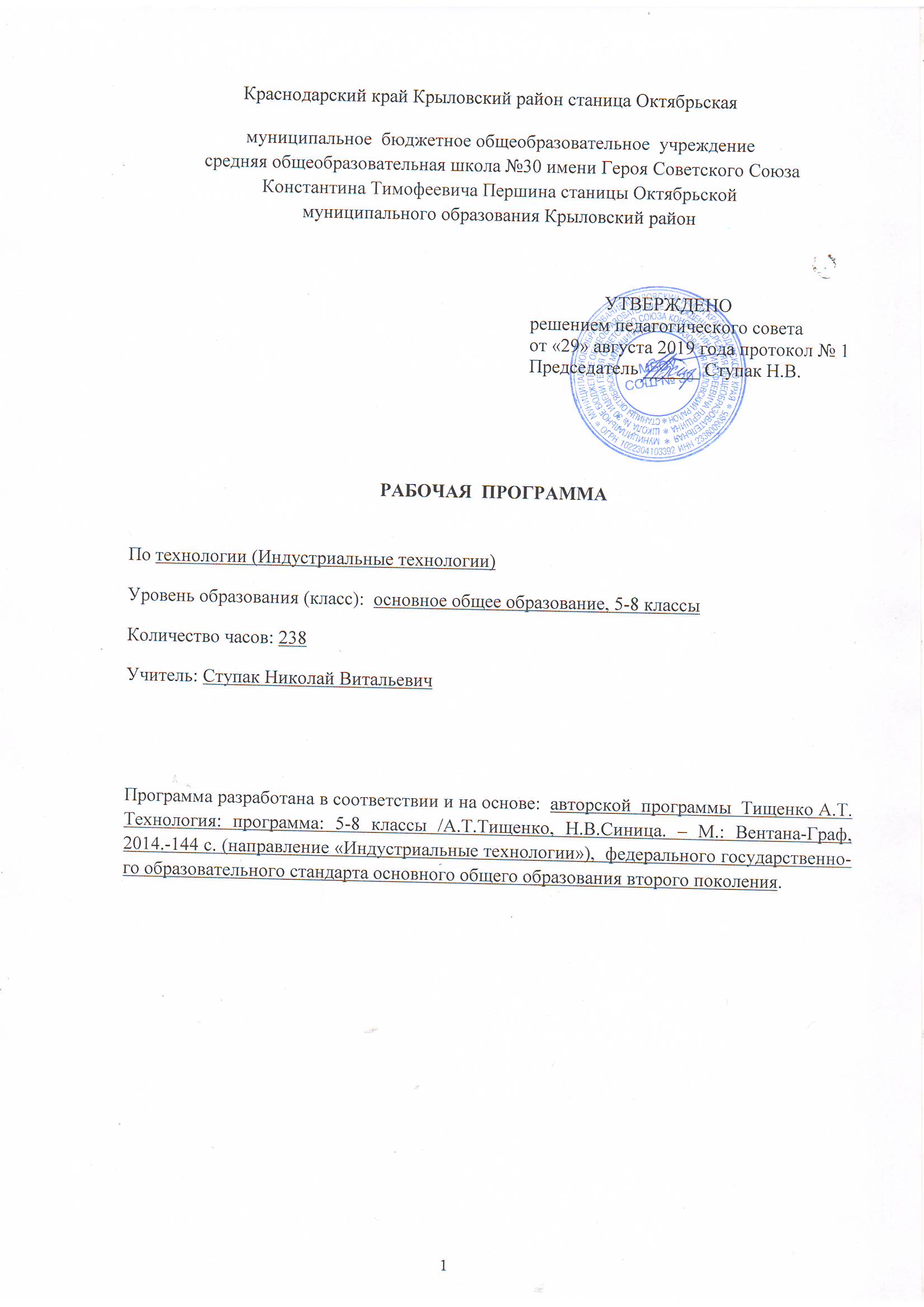 РАБОЧАЯ ПРОГРАММАПо   Истории России. Всеобщей истории											Уровень образования (класс) основное общее образование 5-9 классыКоличество часов408 часовУчителя: Никитенко О.В.Программа разработана в соответствии и на основе:1.Примерной программы учебного предмета «История России. Всеобщая история», включенной в содержательный раздел примерной основной образовательной программы основного общего образования, внесенных в реестр образовательных программ,одобренных федеральным учебно-методическим объединением по общему образованию (протокол от 08.04 2015 г. № 1/5). 2.Примерной программы учебного предмета, составленной на основе  Федерального государственного образовательного стандарта основного общего образования / Министерство образования и науки Российской Федерации - М.: Просвещение, 2011. - (Стандарты второго поколения).3.Концепции нового УМК отечественной истории, включающей «Историко-культурный стандарт», утверждённый на расширенном заседании Совета Российского исторического общества 30 октября 2013 года.Рабочая программа учебного предмета «История России. Всеобщая история» составлена в соответствии и на основе:1.Примерной программы учебного предмета «История России. Всеобщая история», включенной в содержательный раздел примерной основной образовательной программы основного общего образования, внесенных в реестр образовательных программ,одобренных федеральным учебно-методическим объединением по общему образованию (протокол от 8 апреля 2015 г. № 1/5). http://fgosreestr.ru/.2.Примерной программы учебного предмета, составленной на основе Федерального государственного образовательного стандарта основного общего образования / Министерство образования и науки Российской Федерации - М.: Просвещение, 2011. - (Стандарты второго поколения).3.Концепции нового УМК отечественной истории, включающей «Историко-культурный стандарт», утверждённый на расширенном заседании Совета Российского исторического общества 30 октября 2013 года.Планируемые предметные  результаты  освоения учебного предмета «История России. Всеобщая история».История Древнего мира (5 класс)Выпускник научится:• определять место исторических событий во времени;  объяснять смысл основных хронологических понятий, терминов (тысячелетие, век, до нашей эры, нашей эры);• использовать историческую карту как источник информации о расселении человеческих общностей в эпохи первобытности и Древнего мира, расположении древних цивилизаций и государств, местах важнейших событий;• проводить поиск информации в отрывках исторических текстов, материальных памятниках Древнего мира;• описывать условия существования, основные занятия, образ жизни людей в древности, памятники древней культуры;рассказывать о событиях древней истории; раскрывать характерные, существенные черты:а) форм государственного устройства древних обществ (с использованием понятий «деспотия», «полис», «республика», «закон», «империя», «метрополия», «колония» и др.); б) положения основных групп населения в древневосточных и античных обществах (правители и подданные, свободные и рабы); в) религиозных верований людей в древности;• объяснять, в чем заключались назначение и художественные достоинства памятников древней культуры: архитектурных сооружений, предметов быта, произведений искусства;• давать оценку наиболее значительным событиям и личностям древней истории;• давать характеристику общественного строя древних государств;• сопоставлять свидетельства различных исторических источников, выявляя в них общее и различия;• видеть проявления влияния античного искусства в окружающей среде;• высказывать суждения о значении и месте исторического и культурного наследия древних обществ в мировой истории.История Средних веков. От Древней Руси к Российскому государству (VIII –XV вв.) (6 класс)Выпускник научится:• локализовать во времени общие рамки и события Средневековья, этапы становления и развития Российского государства; соотносить хронологию истории Руси и всеобщей истории;• использовать историческую карту как источник информации о территории, об экономических и культурных центрах Руси и других государств в Средние века, о направлениях крупнейших передвижений людей – походов, завоеваний, колонизаций и др.;• проводить поиск информации в исторических текстах, материальных исторических памятниках Средневековья;• составлять описание образа жизни различных групп населения в средневековых обществах на Руси и в других странах, памятников материальной и художественной культуры; рассказывать о значительных событиях средневековой истории;• раскрывать характерные, существенные черты: а) экономических и социальных отношений, политического строя на Руси и в других государствах; б) ценностей, господствовавших в средневековых обществах, религиозных воззрений, представлений средневекового человека о мире;• объяснять причины и следствия ключевых событий отечественной и всеобщей истории Средних веков;• сопоставлять развитие Руси и других стран в период Средневековья, показывать общие черты и особенности (в связи с понятиями «политическая раздробленность», «централизованное государство» и др.);• давать оценку событиям и личностям отечественной и всеобщей истории Средних веков;• давать сопоставительную характеристику политического устройства государств Средневековья (Русь, Запад, Восток);• сравнивать свидетельства различных исторических источников, выявляя в них общее и различия;• составлять на основе информации учебника и дополнительной литературы описания памятников средневековой культуры Руси и других стран, объяснять, в чем заключаются их художественные достоинства и значение.История Нового времени. Мир к началу ХХ в.Россия в XVI – ХIХ веках. Российская империя в ХIХ – начале XX веках.  (7–9 классы)Выпускник научится:• локализовать во времени хронологические рамки и рубежные события Нового временикак исторической эпохи, основные этапы отечественной и всеобщей истории Нового времени; соотносить хронологию истории России и всеобщей истории в Новое время;• использовать историческую карту как источник информации о границах России и других государств в Новое время, об основных процессах социально-экономического развития, о местах важнейших событий, направлениях значительных передвижений – походов, завоеваний, колонизации и др.;• анализировать информацию различных источников по отечественной и всеобщей истории Нового времени;• составлять описание положения и образа жизни основных социальных групп в России и других странах в Новое время, памятников материальной и художественной культуры; рассказывать о значительных событиях и личностях отечественной и всеобщей истории Нового времени;• систематизировать исторический материал, содержащийся в учебной и дополнительной литературе по отечественной и всеобщей истории Нового времени;• раскрывать характерные, существенные черты: а) экономического и социального развития России и других стран в Новое время; б) эволюции политического строя (включая понятия «монархия», «самодержавие», «абсолютизм» и др.); в) развития общественного движения («консерватизм», «либерализм», «социализм»); г) представлений о мире и общественных ценностях; д) художественной культуры Нового времени;• объяснять причины и следствия ключевых событий и процессов отечественной и всеобщей истории Нового времени и (социальных движений, реформ и революций, взаимодействий между народами и др.);• сопоставлять развитие России и других стран в Новое время, сравнивать исторические ситуации и события;• давать оценку событиям и личностям отечественной и всеобщей истории Нового времени.2. Содержание учебного курса «История России. Всеобщая история»2.1. Наименование разделов учебной программы и характеристика основных содержательных линий.Всеобщая история.5 классИстория Древнего мира (68 часов)Что изучает история.(2 часа)Что изучает история.Историческая хронология (счёт лет «до н.э.» и «н.э.»). Историческая карта. Источники исторических знаний. Вспомогательные исторические науки. Первобытность.(3 часа)Расселение древнейшего человека. Человек разумный. Условия жизни и занятия первобытных людей. Представления об окружающем мире, верования первобытных людей. Древнейшие земледельцы и скотоводы: трудовая деятельность, изобретения. От родовой общины к соседской. Появление ремёсел и торговли. Возникновение древнейших цивилизаций.Древний мир (1 час)Древний мир: понятие и хронология. Карта Древнего мира. Древний Восток. (20 часов)Древнейшие цивилизации Месопотамии. Условия жизни и занятия населения. Города-государства. Мифы и сказания. Письменность. Древний Вавилон. Законы Хаммурапи. Нововавилонское царство: завоевания, легендарные памятники города Вавилона.Древний Египет. Условия жизни и занятия населения. Управление государством (фараон, чиновники). Религиозные верования египтян. Жрецы. Фараон-реформатор Эхнатон. Военные походы. Рабы. Познания древних египтян. Письменность. Храмы и пирамиды.Восточное Средиземноморье в древности. Финикия: природные условия, занятия жителей. Развитие ремёсел и торговли. Финикийский алфавит. Палестина: расселение евреев, Израильское царство. Занятия населения. Религиозные верования. Ветхозаветные сказания.Ассирия: завоевания ассирийцев, культурные сокровища Ниневии; гибель империи. Персидская держава: военные походы, управление империей.Древняя Индия. Природные условия, занятия населения. Древние города-государства. Общественное устройство, варны. Религиозные верования, легенды и сказания. Возникновение буддизма. Культурное наследие Древней Индии.Древний Китай. Условия жизни и хозяйственная деятельность населения. Создание объединенного государства. Империи Цинь и Хань. Жизнь в империи: правители и подданные, положение различных групп населения. Развитие ремёсел и торговли. Великий шелковый путь. Религиозно-философские учения (конфуцианство). Научные знания и изобретения. Храмы. Великая китайская стена.Античный мир (1 час)Античный мир: понятие. Карта античного мира.Древняя Греция. (20 часов)Население древней Греции: условия жизни и занятия. Древнейшие государства на Крите. Государства архейской Греции (Микены, Тиринф и др.). Троянская война. «Илиада» и «Одиссея». Верования древних греков. Сказания о богах и героях. Греческие города-государства: политический строй, аристократия и демос. Развитие земледелия и ремесла. Великая греческая колонизация.Афины: утверждение демократии. Законы Солона, реформы Клисфена. Спарта: основные группы населения, политическое устройство. Спартанское воспитание. Организация военного дела.Классическая Греция. Греко-персидские войны: причины, участники, крупнейшие сражения, герои. Причины победы греков. Афинская демократия при Перикле. Хозяйственная жизнь в древнегреческом обществе. Рабство. Пелопонесская война. Возвышение Македонии.Культура Древней Греции. Развитие наук. Греческая философия. Школа и образование. Литература. Архитектура и скульптура. Быт и досуг древних греков. Театр. Спортивные состязания; Олимпийские игры.Период эллинизма. Македонские завоевания. Держава Александра Македонского и её распад. Эллинистические государства Востока. Культура эллинистического мира.Древний Рим.(19 часов)Население Древней Италии: условия жизни и занятия. Этруски. Легенды об основании Рима. Рим эпохи царей. Римская республика. Патриции и плебеи. Управление и законы. Верования древних римлян.Завоевание Римом Италии. Войны с Карфагеном; Ганнибал. Римская армия. Установление господства Рима в Средиземноморье. Реформы Гракхов. Рабство в Древнем Риме.От республики к империи. Гражданские войны Риме. Гай Юлий Цезарь. Установление императорской власти; Октавиан Август. Римская империя: территория, управление. Возникновение и распространение христианства. Разделение Римской империи на Западную и Восточную части. Рим и варвары. Падение Западной Римской империи.Культура Древнего Рима. Римская литература, «золотой век поэзии». Ораторское искусство; Цицерон. Развитие наук. Архитектура и скульптура. Пантеон. Быт и досуг римлян.Историческое и культурное наследие древних цивилизаций. (2 часа) Историческое и культурное наследие древних цивилизаций.6 класс  (68 часов)История Средних веков. VI-XV вв. (28 часов.)Средние века: понятие и хронологические рамки.(1 час)Раннее Средневековье. (8 часов)   Начало Средневековья. Великое переселение народов. Образование варварских королевств.   Народы Европы в раннее Средневековье. Франки: расселение, занятия, общественное устройство. Законы франков; «Салическая правда». Держава Каролингов: этапы формирования, короли и подданные. Карл Великий. Распад Каролингской империи. Образование государств во Франции, Германии, Италии. Священная Римская империя. Британия и Ирландия в раннее Средневековье. Норманны: общественный строй, завоевания. Ранние славянские государства. Складывание феодальных отношений в странах Европы. Христианизация Европы. Светские правители и папы. Культура раннего Средневековья.   Византийская империя в IV—XI вв.: территория, хозяйство, управление. Византийские императоры; Юстиниан. Кодификация законов. Власть императора и церковь. Внешняя политика Византии: отношения с соседями, вторжения славян и арабов. Культура Византии.   Арабы в VI—ХI вв.: расселение, занятия. Возникновение и распространение ислама. Завоевания арабов. Арабский халифат, его расцвет и распад. Арабская культура.Зрелое Средневековье. (10 часов)    Средневековое европейское общество. Аграрное производство. Феодальное землевладение. Феодальная иерархия. Знать и рыцарство: социальный статус, образ жизни.    Крестьянство: феодальная зависимость, повинности, условия жизни. Крестьянская община.   Города — центры ремесла, торговли, культуры. Городские сословия. Цехи и гильдии. Городское управление. Борьба городов и сеньоров. Средневековые города-республики. Облик средневековых городов. Быт горожан.     Церковь и духовенство. Разделение христианства на католицизм и православие. Отношения светской власти и церкви. Крестовые походы: цели, участники, результаты. Духовно-рыцарские ордены. Ереси: причины возникновения и распространения. Преследование еретиков.Государства Европы в XII—ХV вв. Усиление королевской власти в странах Западной Европы. Сословно-представительная монархия. Образование централизованных государств в Англии, Франции. Столетняя война; Ж. д’Арк. Германские государства в XII—XV вв. Реконкиста и образование централизованных государств на Пиренейском полуострове. Итальянские республики в XII—XV вв. Экономическое и социальное развитие европейских стран. Обострение социальных противоречий в XIV в. (Жакерия, восстание УотаТайлера). Гуситское движение в Чехии.    Византийская империя и славянские государства в XII—XV вв. Экспансия турок-османов и падение Византии.    Культура средневековой Европы. Представления средневекового человека о мире. Место религии в жизни человека и общества. Образование: школы и университеты. Сословный характер культуры. Средневековый эпос. Рыцарская литература. Городской и крестьянский фольклор. Романский и готический стили в художественной культуре. Развитие знаний о природе и человеке. Гуманизм. Раннее Возрождение: художники и их творения.Страны Востока в Средние века. (6 часов)    Османская империя: завоевания турок-османов, управление империей, положение покоренных народов. Монгольская держава: общественный строй монгольских племен, завоевания Чингисхана и его потомков, управление подчиненными территориями. Китай: империи, правители и подданные, борьба против завоевателей. Япония в Средние века. Индия: раздробленность индийских княжеств, вторжение мусульман, Делийский султанат. Культура народов Востока. Литература. Архитектура. Традиционные искусства и ремесла.Государства доколумбовой Америки. (2 часа)Государства доколумбовой Америки.Общественный строй. Религиозные верования населения. Культура.Историческое и культурное наследие Средневековья. (1 час)Историческое и культурное наследие Средневековья.История России.(40 часов)От Древней Руси к Российскому государству. VIII – XV вв. (40 часов)Введение. (2 часа)Роль и место России в мировой истории. Проблемы периодизации российской истории. Источники по истории России. Основные этапы развития исторической мысли в России. Народы и государства на территории нашей страны в древности. (2 часа)Заселение территории нашей страны человеком. Каменный век. Особенности перехода от присваивающего хозяйства к производящему на территории Северной Евразии. Ареалы древнейшего земледелия и скотоводства. Появление металлических орудий и их влияние на первобытное общество. Центры древнейшей металлургии в Северной Евразии. Кочевые общества евразийских степей в эпоху бронзы и раннем железном веке. Степь и ее роль в распространении культурных взаимовлияний.Народы, проживавшие на этой территории до середины I тысячелетия до н.э. Античные города-государства Северного Причерноморья. Боспорское царство. Скифское царство. Дербент. Восточная Европа в середине I тыс. н.э. (5 часов) Великое переселение народов. Миграция готов. Нашествие гуннов. Вопрос о славянской прародине и происхождении славян. Расселение славян, их разделение на три ветви – восточных, западных и южных. Славянские общности Восточной Европы. Их соседи – балты и финно-угры. Хозяйство восточных славян, их общественный строй и политическая организация. Возникновение княжеской власти. Традиционные верования. Страны и народы Восточной Европы, Сибири и Дальнего Востока. Тюркский каганат. Хазарский каганат. Волжская Булгария. Образование государства Русь. (5 часов)Исторические условия складывания русской государственности: природно-климатический фактор и политические процессы в Европе в конце I тыс. н. э. Формирование новой политической и этнической карты континента. Государства Центральной и Западной Европы. Первые известия о Руси. Проблема образования Древнерусского государства. Начало династии Рюриковичей. Формирование территории государства Русь. Дань и полюдье. Первые русские князья. Отношения с Византийской империей, странами Центральной, Западной и Северной Европы, кочевниками европейских степей. Русь в международной торговле. Путь из варяг в греки. Волжский торговый путь. Принятие христианства и его значение. Византийское наследие на Руси. Русь в конце X – начале XII в. (4 часа)Территория и население государства Русь/Русская земля. Крупнейшие города Руси. Новгород как центр освоения Севера Восточной Европы, колонизация Русской равнины. Территориально-политическая структура Руси: волости. Органы власти: князь, посадник, тысяцкий, вече. Внутриполитическое развитие. Борьба за власть между сыновьями Владимира Святого. Ярослав Мудрый. Русь при Ярославичах. Владимир Мономах. Русская церковь. Общественный строй Руси: дискуссии в исторической науке. Князья, дружина. Духовенство. Городское население. Купцы. Категории рядового и зависимого населения. Древнерусское право: Русская Правда, церковные уставы.Русь в социально-политическом контексте Евразии. Внешняя политика и международные связи: отношения с Византией, печенегами, половцами (Дешт-и-Кипчак), странами Центральной, Западной и Северной Европы.Культурное пространство. (2 часа)Русь в культурном контексте Евразии. Картина мира средневекового человека. Повседневная жизнь, сельский и городской быт. Положение женщины. Дети и их воспитание. Календарь и хронология. Древнерусская культура. Формирование единого культурного пространства. Кирилло-мефодиевская традиция на Руси. Письменность. Распространение грамотности, берестяные грамоты. «Новгородская псалтирь». «Остромирово Евангелие». Появление древнерусской литературы. «Слово о Законе и Благодати». Произведения летописного жанра. «Повесть временных лет». Первые русские жития. Произведения Владимира Мономаха. Иконопись. Искусство книги. Архитектура. Начало храмового строительства: Десятинная церковь, София Киевская, София Новгородская. Материальная культура. Ремесло. Военное дело и оружие. Русь в середине XII – начале XIII в. (3 часа)Формирование системы земель – самостоятельных государств. Важнейшие земли, управляемые ветвями княжеского рода Рюриковичей: Черниговская, Смоленская, Галицкая, Волынская, Суздальская. Земли, имевшие особый статус: Киевская и Новгородская. Эволюция общественного строя и права. Внешняя политика русских земель в евразийском контексте. Формирование региональных центров культуры: летописание и памятники литературы: Киево-Печерский патерик, моление Даниила Заточника, «Слово о полку Игореве». Белокаменные храмы Северо-Восточной Руси: Успенский собор во Владимире, церковь Покрова на Нерли, Георгиевский собор Юрьева-Польского. Русские земли в середине XIII - XIV в. (6 часов)Возникновение Монгольской империи. Завоевания Чингисхана и его потомков. Походы Батыя на Восточную Европу. Возникновение Золотой орды. Судьбы русских земель после монгольского нашествия. Система зависимости русских земель от ордынских ханов (т.н. «ордынское иго»). Южные и западные русские земли. Возникновение Литовского государства и включение в его состав части русских земель. Северо-западные земли: Новгородская и Псковская. Политический строй Новгорода и Пскова. Роль вече и князя. Новгород в системе балтийских связей. Ордена крестоносцев и борьба с их экспансией на западных границах Руси. Александр Невский: его взаимоотношения с Ордой. Княжества Северо-Восточной Руси. Борьба за великое княжение Владимирское. Противостояние Твери и Москвы. Усиление Московского княжества. Дмитрий Донской. Куликовская битва. Закрепление первенствующего положения московских князей. Перенос митрополичьей кафедры в Москву. Роль православной церкви в ордынский период русской истории. Сергий Радонежский. Расцвет раннемосковского искусства. Соборы Кремля. Народы и государства степной зоны Восточной Европы и Сибири в XIII-XV вв. (2 часа) Золотая орда: государственный строй, население, экономика, культура. Города и кочевые степи. Принятие ислама. Ослабление государства во второй половине XIV в., нашествие Тимура. Распад Золотой орды, образование татарских ханств. Казанское ханство. Сибирское ханство. Астраханское ханство. Ногайская орда. Крымское ханство. Касимовское ханство. Дикое поле. Народы Северного Кавказа. Итальянские фактории Причерноморья (Каффа, Тана, Солдайя и др.) и их роль в системе торговых и политических связей Руси с Западом и Востоком.Культурное пространство. (2 часа)Изменения в представлениях о картине мира в Евразии в связи с завершением монгольских завоеваний. Культурное взаимодействие цивилизаций. Межкультурные связи и коммуникации (взаимодействие и взаимовлияние русской культуры и культур народов Евразии). Летописание. Памятники Куликовского цикла. Жития. Епифаний Премудрый. Архитектура. Изобразительное искусство. Феофан Грек. Андрей Рублев. Формирование единого Русского государства в XV веке.  (4 часа)Борьба за русские земли между Литовским и Московским государствами. Объединение русских земель вокруг Москвы. Междоусобная война в Московском княжестве второй четверти XV в. Василий Темный. Новгород и Псков в XV в.: политический строй, отношения с Москвой, Ливонским орденом, Ганзой, Великим княжеством Литовским. Падение Византии и рост церковно-политической роли Москвы в православном мире. Теория «Москва – третий Рим». Иван III. Присоединение Новгорода и Твери. Ликвидация зависимости от Орды. Расширение международных связей Московского государства. Принятие общерусского Судебника. Формирование аппарата управления единого государства. Перемены в устройстве двора великого князя: новая государственная символика; царский титул и регалии; дворцовое и церковное строительство. Московский Кремль. Культурное пространство. (2 часа)Изменения восприятия мира. Сакрализация великокняжеской власти. Флорентийская уния. Установление автокефалии русской церкви. Внутрицерковная борьба (иосифляне и нестяжатели, ереси). Развитие культуры единого Русского государства. Летописание: общерусское и региональное. Житийная литература. «Хождение за три моря» Афанасия Никитина. Архитектура. Изобразительное искусство. Повседневная жизнь горожан и сельских жителей в древнерусский и раннемосковский периоды.Региональный компонент. (1 час)Наш регион в древности и средневековье.                                                     7 класс  (68 часов)История Нового времени. (28 часов.)Новое время: понятие и хронологические рамки.(1 час)Европа в конце ХV — начале XVII в. (13 часов)Великие географические открытия: предпосылки, участники, результаты. Политические, экономические и культурные последствия географических открытий. Старый и Новый Свет. Экономическое и социальное развитие европейских стран в XVI — начале XVII в. Возникновение мануфактур. Развитие товарного производства. Расширение внутреннего и мирового рынка.Абсолютные монархии. Англия, Франция, монархия Габсбургов в XVI — начале XVII в.: внутреннее развитие и внешняя политика. Образование национальных государств в Европе.Начало Реформации; М. Лютер. Развитие Реформации и Крестьянская война в Германии. Распространение протестантизма в Европе. Борьба католической церкви против реформационного движения. Религиозные войны.Нидерландская революция: цели, участники, формы борьбы. Итоги и значение революции.Международные отношения в раннее Новое время. Военные конфликты между европейскими державами. Османская экспансия. Тридцатилетняя война; Вестфальский мир.Страны Европы и Северной Америки в середине XVII—ХVIII в. (8 часов)Английская революция XVII в.: причины, участники, этапы. О. Кромвель. Итоги и значение революции.  Абсолютизм: «старый порядок» и новые веяния.Война североамериканских колоний за независимость. Образование Соединенных Штатов Америки; «отцы—основатели». Страны Востока в XVI—XVIII вв.  (6 часов)Османская империя: от могущества к упадку. Индия: держава Великих Моголов, начало проникновения англичан, британские завоевания. Империя Цин в Китае. Образование централизованного государства и установление сегунатаТокугава в Японии.                                     История России.(40 часов)Россия в XVI – XVII веках: от великого княжества к царству Россия в XVIвеке (40 часов)Россия в XVI – XVII вв.: от великого княжества к царствуРоссия в XVI веке.(14 часов)Княжение Василия III. Завершение объединения русских земель вокруг Москвы: присоединение Псковской, Смоленской, Рязанской земель. Отмирание удельной системы. Укрепление великокняжеской власти. Внешняя политика Московского княжества в первой трети XVI в.: война с Великим княжеством Литовским, отношения с Крымским и Казанским ханствами, посольства в европейские государства. Органы государственной власти. Приказная система: формирование первых приказных учреждений. Боярская дума, ее роль в управлении государством. «Малая дума». Местничество. Местное управление: наместники и волостели, система кормлений. Государство и церковь. Регентство Елены Глинской. Сопротивление удельных князей великокняжеской власти. Мятеж князя Андрея Старицкого. Унификация денежной системы. Стародубская война с Польшей и Литвой. Период боярского правления. Борьба за власть между боярскими кланами Шуйских, Бельских и Глинских. Губная реформа. Московское восстание 1547 г. Ереси Матвея Башкина и Феодосия Косого. Принятие Иваном IV царского титула. Реформы середины XVI в. «Избранная рада»: ее состав и значение. Появление Земских соборов: дискуссии о характере народного представительства. Отмена кормлений. Система налогообложения. Судебник 1550 г. Стоглавый собор. Земская реформа – формирование органов местного самоуправления. Внешняя политика России в XVI в. Создание стрелецких полков и «Уложение о службе». Присоединение Казанского и Астраханского ханств. Значение включения Среднего и Нижнего Поволжья в состав Российского государства. Войны с Крымским ханством. Набег Девлет-Гирея 1571 г. и сожжение Москвы. Битва при Молодях. Ливонская война: причины и характер. Ликвидация Ливонского ордена. Причины и результаты поражения России в Ливонской войне. Поход Ермака Тимофеевича на Сибирское ханство. Начало присоединения к России Западной Сибири. Социальная структура российского общества. Дворянство. Служилые и неслужилые люди. Формирование Государева двора и «служилых городов». Торгово-ремесленное население городов. Духовенство. Начало закрепощения крестьян: указ о «заповедных летах». Формирование вольного казачества. Многонациональный состав населения Русского государства. Финно-угорские народы. Народы Поволжья после присоединения к России. Служилые татары. Выходцы из стран Европы на государевой службе. Сосуществование религий в Российском государстве. Русская Православная церковь. Мусульманское духовенство. Россия в конце XVI в. Опричнина, дискуссия о ее причинах и характере. Опричный террор. Разгром Новгорода и Пскова. Московские казни 1570 г. Результаты и последствия опричнины. Противоречивость личности Ивана Грозного и проводимых им преобразований. Цена реформ. Царь Федор Иванович. Борьба за власть в боярском окружении. Правление Бориса Годунова. Учреждение патриаршества. Тявзинский мирный договор со Швецией: восстановление позиций России в Прибалтике. Противостояние с Крымским ханством. Отражение набега Гази-Гирея в 1591 г. Строительство российских крепостей и засечных черт. Продолжение закрепощения крестьянства: указ об «Урочных летах». Пресечение царской династии Рюриковичей. Смута в России.(6 часов)Династический кризис. Земский собор 1598 г. и избрание на царство Бориса Годунова. Политика Бориса Годунова, в т.ч. в отношении боярства. Опала семейства Романовых. Голод 1601-1603 гг. и обострение социально-экономического кризиса. Смутное время начала XVII в., дискуссия о его причинах. Самозванцы и самозванство. Личность Лжедмитрия I и его политика. Восстание 1606 г. и убийство самозванца. Царь Василий Шуйский. Восстание Ивана Болотникова. Перерастание внутреннего кризиса в гражданскую войну. Лжедмитрий II. Вторжение на территорию России польско-литовских отрядов. Тушинский лагерь самозванца под Москвой. Оборона Троице-Сергиева монастыря. Выборгский договор между Россией и Швецией. Поход войска М.В. Скопина-Шуйского и Я.-П. Делагарди и распад тушинского лагеря. Открытое вступление в войну против России Речи Посполитой. Оборона Смоленска. Свержение Василия Шуйского и переход власти к «семибоярщине». Договор об избрании на престол польского принца Владислава и вступление польско-литовского гарнизона в Москву. Подъем национально-освободительного движения. Патриарх Гермоген. Московское восстание 1611 г. и сожжение города оккупантами. Первое и второе ополчения. Захват Новгорода шведскими войсками. «Совет всей земли». Освобождение Москвы в 1612 г. Земский собор 1613 г. и его роль в укреплении государственности. Избрание на царство Михаила Федоровича Романова. Борьба с казачьими выступлениями против центральной власти. Столбовский мир со Швецией: утрата выхода к Балтийскому морю. Продолжение войны с Речью Посполитой. Поход принца Владислава на Москву. Заключение Деулинского перемирия с Речью Посполитой. Итоги и последствия Смутного времени. Россия в XVII веке. (13 часов)Россия при первых Романовых. Царствование Михаила Федоровича. Восстановление экономического потенциала страны. Продолжение закрепощения крестьян. Земские соборы. Роль патриарха Филарета в управлении государством. Царь Алексей Михайлович. Укрепление самодержавия. Ослабление роли Боярской думы в управлении государством. Развитие приказного строя. Приказ Тайных дел. Усиление воеводской власти в уездах и постепенная ликвидация земского самоуправления. Затухание деятельности Земских соборов. Правительство Б.И. Морозова и И.Д. Милославского: итоги его деятельности. Патриарх Никон. Раскол в Церкви. Протопоп Аввакум, формирование религиозной традиции старообрядчества. Царь Федор Алексеевич. Отмена местничества. Налоговая (податная) реформа. Экономическое развитие России в XVII в. Первые мануфактуры. Ярмарки. Укрепление внутренних торговых связей и развитие хозяйственной специализации регионов Российского государства. Торговый и Новоторговый уставы. Торговля с европейскими странами, Прибалтикой, Востоком. Социальная структура российского общества. Государев двор, служилый город, духовенство, торговые люди, посадское население, стрельцы, служилые иноземцы, казаки, крестьяне, холопы. Русская деревня в XVII в. Городские восстания середины XVII в. Соляной бунт в Москве. Псковско-Новгородское восстание. Соборное уложение 1649 г. Юридическое оформление крепостного права и территория его распространения. Русский Север, Дон и Сибирь как регионы, свободные от крепостничества. Денежная реформа 1654 г. Медный бунт. Побеги крестьян на Дон и в Сибирь. Восстание Степана Разина. Внешняя политика России в XVII в. Возобновление дипломатических контактов со странами Европы и Азии после Смуты. Смоленская война. Поляновский мир. Контакты с православным населением Речи Посполитой: противодействие полонизации, распространению католичества. Контакты с Запорожской Сечью. Восстание Богдана Хмельницкого. Переяславская рада. Вхождение Украины в состав России. Война между Россией и Речью Посполитой 1654-1667 гг. Андрусовское перемирие. Русско-шведская война 1656-1658 гг. и ее результаты. Конфликты с Османской империей. «Азовское осадное сидение». «Чигиринская война» и Бахчисарайский мирный договор. Отношения России со странами Западной Европы. Военные столкновения с манчжурами и империей Цин. Культурное пространство. (6 часов)Эпоха Великих географических открытий и русские географические открытия. Плавание Семена Дежнева. Выход к Тихому океану. Походы Ерофея Хабарова и Василия Пояркова и исследование бассейна реки Амур. Коч – корабль русских первопроходцев. Освоение Поволжья, Урала и Сибири. Калмыцкое ханство. Ясачное налогообложение. Переселение русских на новые земли. Миссионерство и христианизация. Межэтнические отношения. Формирование многонациональной элиты. Изменения в картине мира человека в XVI–XVII вв. и повседневная жизнь. Жилище и предметы быта. Семья и семейные отношения. Религия и суеверия. Синтез европейской и восточной культур в быту высших слоев населения страны. Архитектура. Дворцово-храмовый ансамбль Соборной площади в Москве. Шатровый стиль в архитектуре. Антонио Солари, АлевизФрязин, Петрок Малой. Собор Покрова на Рву. Монастырские ансамбли (Кирилло-Белозерский, Соловецкий, Новый Иерусалим). Крепости (Китай-город, Смоленский, Казанский, Тобольский Астраханский, Ростовский кремли). Федор Конь. Приказ каменных дел. Деревянное зодчество. Изобразительное искусство. Симон Ушаков. Ярославская школа иконописи. Парсунная живопись. Летописание и начало книгопечатания. Лицевой свод. Домострой. Переписка Ивана Грозного с князем Андреем Курбским. Публицистика Смутного времени. Усиление светского начала в российской культуре. Симеон Полоцкий. Немецкая слобода как проводник европейского культурного влияния. Посадская сатира XVII в. Развитие образования и научных знаний. Школы при Аптекарском и Посольском приказах. «Синопсис» Иннокентия Гизеля - первое учебное пособие по истории. Региональный компонент. (1 час)Наш регион в XVI – XVII вв.  8 класс   (68 часов)История Нового времени: конец XVIII в.(28 часов.)Страны Европы и Северной Америки в середине XVII—ХVIII в.(24 часа)Экономическое и социальное развитие Европы в XVII—ХVIII вв.: начало промышленного переворота, развитие мануфактурного производства, положение сословий. Век Просвещения: развитие естественных наук, французские просветители XVIII в. Французская революция XVIII в.: причины, участники. Начало и основные этапы революции. Политические течения и деятели революции. Программные и государственные документы. Революционные войны. Итоги и значение революции.Европейская культура XVI—XVIII вв. Развитие науки: переворот в естествознании, возникновение новой картины мира; выдающиеся ученые и изобретатели. Высокое Возрождение: художники и их произведения. Мир человека в литературе раннего Нового времени. Стили художественной культуры XVII—XVIII вв. (барокко, классицизм). Становление театра. Международные отношения середины XVII—XVIII в. Европейские конфликты и дипломатия. Семилетняя война. Разделы Речи Посполитой. Колониальные захваты европейских держав.Страны Востока в XVIII в. (4 часа)Османская империя.Индия, британские завоевания. Империя в Китае. СегунатТокугава в Японии.История России. (40 часов)Россия в конце XVII - XVIII вв.: от царства к империи (40 часов)Россия в эпоху преобразований Петра I. (12 часов)Причины и предпосылки преобразований (дискуссии по этому вопросу). Россия и Европа в конце XVII века. Модернизация как жизненно важная национальная задача.Начало царствования Петра I, борьба за власть. Правление царевны Софьи. Стрелецкие бунты. Хованщина. Первые шаги на пути преобразований. Азовские походы. Великое посольство и его значение. Сподвижники Петра I.Экономическая политика. Строительство заводов и мануфактур, верфей. Создание базы металлургической индустрии на Урале. Оружейные заводы и корабельные верфи. Роль государства в создании промышленности. Основание Екатеринбурга. Преобладание крепостного и подневольного труда. Принципы меркантилизма и протекционизма. Таможенный тариф 1724 г. Введение подушной подати.Социальная политика. Консолидация дворянского сословия, повышение его роли в управлении страной. Указ о единонаследии и Табель о рангах. Противоречия в политике по отношению к купечеству и городским сословиям: расширение их прав в местном управлении и усиление налогового гнета. Положение крестьян. Переписи населения (ревизии).Реформы управления. Реформы местного управления (бурмистры и Ратуша), городская и областная (губернская) реформы. Сенат, коллегии, органы надзора и суда. Усиление централизации и бюрократизации управления. Генеральный регламент. Санкт-Петербург — новая столица.Первые гвардейские полки. Создание регулярной армии, военного флота. Рекрутские наборы.    Церковная реформа. Упразднение патриаршества, учреждение синода. Положение конфессий.Оппозиция реформам Петра I. Социальные движения в первой четверти XVIII в. Восстания в Астрахани, Башкирии, на Дону. Дело царевича Алексея.   Внешняя политика. Северная война. Причины и цели войны. Неудачи в начале войны и их преодоление. Битва при д. Лесной и победа под Полтавой. Прутский поход. Борьба за гегемонию на Балтике. Сражения у м. Гангут и о. Гренгам. Ништадтский мир и его последствия.Закрепление России на берегах Балтики. Провозглашение России империей. Каспийский поход Петра I.Преобразования Петра I в области культуры. Доминирование светского начала в культурной политике. Влияние культуры стран зарубежной Европы. Привлечение иностранных специалистов. Введение нового летоисчисления, гражданского шрифта и гражданской печати. Первая газета «Ведомости». Создание сети школ и специальных учебных заведений. Развитие науки. Открытие Академии наук в Петербурге. Кунсткамера. Светская живопись, портрет петровской эпохи. Скульптура и архитектура. Памятники раннего барокко.Повседневная жизнь и быт правящей элиты и основной массы населения. Перемены в образе жизни российского дворянства. Новые формы социальной коммуникации в дворянской среде. Ассамблеи, балы, фейерверки, светские государственные праздники. «Европейский» стиль в одежде, развлечениях, питании. Изменения в положении женщин.Итоги, последствия и значение петровских преобразований. Образ Петра I в русской культуре.После Петра Великого: эпоха «дворцовых переворотов» (5 часов)Причины нестабильности политического строя. Дворцовые перевороты. Фаворитизм. Создание Верховного тайного совета. Крушение политической карьеры А.Д. Меншикова. «Кондиции верховников» и приход к власти Анны Иоанновны. «Кабинет министров». Роль Э. Бирона, А.И. Остермана, А.П. Волынского, Б.Х. Миниха в управлении и политической жизни страны.Укрепление границ империи на Украине и на юго-восточной окраине. Переход Младшего жуза в Казахстане под суверенитет Российской империи. Война с Османской империей.Россия при Елизавете Петровне. Экономическая и финансовая политика. Деятельность П.И. Шувалова. Создание Дворянского и Купеческого банков. Усиление роли косвенных налогов. Ликвидация внутренних таможен. Распространение монополий в промышленности и внешней торговле. Основание Московского университета. М.В. Ломоносов и И.И. Шувалов.Россия в международных конфликтах 1740-х – 1750-х гг. Участие в Семилетней войне.Петр III. Манифест «о вольности дворянской». Переворот 28 июня 1762 г.Россия в 1760-х – 1790- гг. Правление Екатерины II Павла I. (11 часов)Внутренняя политика Екатерины II. Личность императрицы. Идеи Просвещения. «Просвещенный абсолютизм», его особенности в России. Секуляризация церковных земель. Деятельность Уложенной комиссии. Экономическая и финансовая политика правительства. Начало выпуска ассигнаций. Отмена монополий, умеренность таможенной политики. Вольное экономическое общество. Губернская реформа. Жалованные грамоты дворянству и городам. Положение сословий. Дворянство – «первенствующее сословие» империи. Привлечение представителей сословий к местному управлению. Создание дворянских обществ в губерниях и уездах. Расширение привилегий гильдейского купечества в налоговой сфере и городском управлении.Национальная политика. Унификация управления на окраинах империи. Ликвидация украинского гетманства. Формирование Кубанского Оренбургского и Сибирского казачества. Основание Ростова-на-Дону. Активизация деятельности по привлечению иностранцев в Россию. Расселение колонистов в Новороссии, Поволжье, других регионах. Укрепление начал толерантности и веротерпимости по отношению к неправославным и нехристианским конфессиям.Экономическое развитие России во второй половине XVIII века. Крестьяне: крепостные, государственные, монастырские. Условия жизни крепостной деревни. Права помещика по отношению к своим крепостным. Барщинное и оброчное хозяйство. Дворовые люди. Роль крепостного строя в экономике страны.Промышленность в городе и деревне. Роль государства, купечества, помещиков в развитии промышленности. Крепостной и вольнонаемный труд. Привлечение крепостных оброчных крестьян к работе на мануфактурах. Развитие крестьянских промыслов. Рост текстильной промышленности: распространение производства хлопчатобумажных тканей. Начало известных предпринимательских династий: Морозовы, Рябушинские, Гарелины, Прохоровы, Демидовы и др.Внутренняя и внешняя торговля. Торговые пути внутри страны. Водно-транспортные системы: Вышневолоцкая, Тихвинская, Мариинская и др. Ярмарки и их роль во внутренней торговле. Макарьевская, Ирбитская, Свенская, Коренная ярмарки. Ярмарки на Украине. Партнеры России во внешней торговле в Европе и в мире. Обеспечение активного внешнеторгового баланса.Обострение социальных противоречий. Чумной бунт в Москве.Восстание под предводительством Емельяна Пугачева. Антидворянский и антикрепостнический характер движения. Роль казачества, народов Урала и Поволжья в восстании. Влияние восстания на внутреннюю политику и развитие общественной мысли.Внешняя политика России второй половины XVIII в., ее основные задачи. Н.И. Панин и А.А.Безбородко.Борьба России за выход к Черному морю. Войны с Османской империей. П.А. Румянцев, А.В. Суворов, Ф.Ф. Ушаков, победы российских войск под их руководством. Присоединение Крыма и Северного Причерноморья. Организация управления Новороссией. Строительство новых городов и портов. Основание Пятигорска, Севастополя, Одессы, Херсона. Г.А. Потемкин. Путешествие Екатерины II на юг в 1787 г.Участие России в разделах Речи Посполитой. Политика России в Польше до начала 1770-х гг.: стремление к усилению российского влияния в условиях сохранения польского государства. Участие России в разделах Польши вместе с империей Габсбургов и Пруссией. Первый, второй и третий разделы. Вхождение в состав России украинских и белорусских земель. Присоединение Литвы и Курляндии. Борьба Польши за национальную независимость. Восстание под предводительством Тадеуша Костюшко.Участие России в борьбе с революционной Францией. Итальянский и Швейцарский походы А.В. Суворова. Действия эскадры Ф.Ф. Ушакова в Средиземном море.Культурное пространство Российской империи в XVIII в. (8 часов)Определяющее влияние идей Просвещения в российской общественной мысли, публицистике и литературе. Литература народов России в XVIII в. Первые журналы. Общественные идеи в произведениях А.П. Сумарокова, Г.Р. Державина, Д.И. Фонвизина. Н.И. Новиков, материалы о положении крепостных крестьян в его журналах. А.Н. Радищев и его «Путешествие из Петербурга в Москву».Русская культура и культура народов России в XVIII веке. Развитие новой светской культуры после преобразований Петра I. Укрепление взаимосвязей с культурой стран зарубежной Европы. Масонство в России. Распространение в России основных стилей и жанров европейской художественной культуры (барокко, классицизм, рококо и т. п.). Вклад в развитие русской культуры ученых, художников, мастеров, прибывших из-за рубежа. Усиление внимания к жизни и культуре русского народа и историческому прошлому России к концу столетия.Культура и быт российских сословий. Дворянство: жизнь и быт дворянской усадьбы. Духовенство. Купечество. Крестьянство.Российская наука в XVIII веке. Академия наук в Петербурге. Изучение страны – главная задача российской науки. Географические экспедиции. Вторая Камчатская экспедиция. Освоение Аляски и Западного побережья Северной Америки. Российско-американская компания. Исследования в области отечественной истории. Изучение российской словесности и развитие литературного языка. Российская академия. Е.Р. Дашкова.М.В. Ломоносов и его выдающаяся роль в становлении российской науки и образования.Образование в России в XVIII в. Основные педагогические идеи. Воспитание «новой породы» людей. Основание воспитательных домов в Санкт-Петербурге и Москве, Института «благородных девиц» в Смольном монастыре. Сословные учебные заведения для юношества из дворянства. Московский университет – первый российский университет.Русская архитектура XVIII в. Строительство Петербурга, формирование его городского плана. Регулярный характер застройки Петербурга и других городов. Барокко в архитектуре Москвы и Петербурга. Переход к классицизму, создание архитектурных ассамблей в стиле классицизма в обеих столицах. В.И. Баженов, М.Ф. Казаков.Изобразительное искусство в России, его выдающиеся мастера и произведения. Академия художеств в Петербурге. Расцвет жанра парадного портрета в середине XVIII в. Новые веяния в изобразительном искусстве в конце столетия.Народы России в XVIII в. (1 час)Управление окраинами империи. Башкирские восстания. Политика по отношению к исламу. Освоение Новороссии, Поволжья и Южного Урала. Немецкие переселенцы. Формирование черты оседлости.Россия при Павле I. (2 часа)Основные принципы внутренней политики Павла I. Укрепление абсолютизма через отказ от принципов «просвещенного абсолютизма» и усиление бюрократического и полицейского характера государства и личной власти императора. Личность Павла I и ее влияние на политику страны. Указы о престолонаследии, и о «трехдневной барщине».Политика Павла I по отношению к дворянству, взаимоотношение со столичной знатью, меры в области внешней политики и причины дворцового переворота 11 марта 1801 года.Внутренняя политика. Ограничение дворянских привилегий.Региональный компонент. (1 час)Наш регион в XVIII в.9 класс   (102  часа)История Нового времени. XIX в. Мир к началу ХХ в. (34 часа)Страны Европы и Северной Америки в первой половине ХIХ в. (7 часов)Империя Наполеона во Франции: внутренняя и внешняя политика. Наполеоновские войны. Падение империи. Венский конгресс; Ш. М. Талейран. Священный союз.Развитие индустриального общества. Промышленный переворот, его особенности в странах Европы и США. Изменения в социальной структуре общества. Распространение социалистических идей; социалисты-утописты. Выступления рабочих. Политическое развитие европейских стран в 1815—1849 гг.: социальные и национальные движения, реформы и революции. Оформление консервативных, либеральных, радикальных политических течений и партий; возникновение марксизма.Страны Европы и Северной Америки во второй половине ХIХ в. (7 часов)Великобритания в Викторианскую эпоху: «мастерская мира», рабочее движение, внутренняя и внешняя политика, расширение колониальной империи. Франция — от Второй империи к Третьей республике: внутренняя и внешняя политика, франко-германская война, колониальные войны. Образование единого государства в Италии; К. Кавур, Дж. Гарибальди. Объединение германских государств, провозглашение Германской империи; О. Бисмарк. Габсбургская монархия: австро-венгерский дуализм.Соединенные Штаты Америки во второй половине ХIХ в.: экономика, социальные отношения, политическая жизнь. Север и Юг. Гражданская война (1861—1865). А. Линкольн.Экономическое и социально-политическое развитие стран Европы и США в конце ХIХ в. (3 часа)Завершение промышленного переворота. Индустриализация. Монополистический капитализм. Технический прогресс в промышленности и сельском хозяйстве. Развитие транспорта и средств связи. Миграция из Старого в Новый Свет. Положение основных социальных групп. Расширение спектра общественных движений. Рабочее движение и профсоюзы. Образование социалистических партий; идеологи и руководители социалистического движения.Страны Азии в ХIХ в. (2 часа)Османская империя: традиционные устои и попытки проведения реформ. Индия: распад державы Великих Моголов, установление британского колониального господства, освободительные восстания. Китай: империя Цин, «закрытие» страны, «опиумные войны», движение тайпинов. Япония: внутренняя и внешняя политика сегунатаТокугава, преобразования эпохи Мэйдзи.Война за независимость в Латинской Америке. (1 час)Колониальное общество. Освободительная борьба: задачи, участники, формы выступлений. П. Д. Туссен-Лувертюр, С. Боливар. Провозглашение независимых государств.Народы Африки в Новое время.(1 час)Колониальные империи. Колониальные порядки и традиционные общественные отношения. Выступления против колонизаторов.Развитие культуры в XIX в.(2 часа)Научные открытия и технические изобретения. Распространение образования. Секуляризация и демократизация культуры. Изменения в условиях жизни людей. Стили художественной культуры: классицизм, романтизм, реализм, импрессионизм. Театр. Рождение кинематографа. Деятели культуры: жизнь и творчество.Международные отношения в XIX в. (2 часа)Внешнеполитические интересы великих держав и политика союзов в Европе. Восточный вопрос. Колониальные захваты и колониальные империи. Старые и новые лидеры индустриального мира. Активизация борьбы за передел мира. Формирование военно-политических блоков великих держав.Историческое и культурное наследие Нового времени.(2)Новейшая история. (1 час)Мир к началу XX в. Новейшая история: понятие, периодизация.Мир в 1900—1914 гг.(6 часов)Страны Европы и США в 1900—1914 гг.: технический прогресс, экономическое развитие. Урбанизация, миграция. Положение основных групп населения. Социальные движения. Социальные и политические реформы; Д. Ллойд Джордж.Страны Азии и Латинской Америки в 1900—1917 гг.: традиционные общественные отношения и проблемы модернизации. Подъем освободительных движений в колониальных и зависимых странах. Революции первых десятилетий ХХ в. в странах Азии (Турция, Иран, Китай). Мексиканская революция 1910—1917 гг. Руководители освободительной борьбы (Сунь Ятсен, Э. Сапата, Ф. Вилья).История России. (68 часов)Российская империя в XIX – начале XX вв.(68 часов)Россия на пути к реформам (1801–1861)  (26 часов)Александровская эпоха: государственный либерализм (4 часа)Проекты либеральных реформ Александра I. Внешние и внутренние факторы. Негласный комитет и «молодые друзья» императора. Реформы государственного управления. М.М. Сперанский. Отечественная война 1812 г. (5 часов)Эпоха 1812 года. Война России с Францией 1805-1807 гг. Тильзитский мир. Война со Швецией 1809 г. и присоединение Финляндии. Война с Турцией и Бухарестский мир 1812 г. Отечественная война 1812 г. – важнейшее событие российской и мировой истории XIX в. Венский конгресс и его решения. Священный союз. Возрастание роли России после победы над Наполеоном и Венского конгресса. Либеральные и охранительные тенденции во внутренней политике. Польская конституция 1815 г. Военные поселения. Дворянская оппозиция самодержавию. Тайные организации: Союз спасения, Союз благоденствия, Северное и Южное общества. Восстание декабристов 14 декабря 1825 г. Николаевское самодержавие: государственный консерватизм.(7 часов)Реформаторские и консервативные тенденции в политике Николая I. Экономическая политика в условиях политической консервации. Государственная регламентация общественной жизни: централизация управления, политическая полиция, кодификация законов, цензура, попечительство об образовании. Крестьянский вопрос. Реформа государственных крестьян П.Д.Киселева 1837-1841 гг. Официальная идеология: «православие, самодержавие, народность». Формирование профессиональной бюрократии. Прогрессивное чиновничество: у истоков либерального реформаторства. Расширение империи: русско-иранская и русско-турецкая войны. Россия и Западная Европа: особенности взаимного восприятия. «Священный союз». Россия и революции в Европе. Восточный вопрос. Распад Венской системы в Европе. Крымская война. Героическая оборона Севастополя. Парижский мир 1856 г. Крепостнический социум. Деревня и город.(2 часа)Сословная структура российского общества. Крепостное хозяйство. Помещик и крестьянин, конфликты и сотрудничество. Промышленный переворот и его особенности в России. Начало железнодорожного строительства. Москва и Петербург: спор двух столиц. Города как административные, торговые и промышленные центры. Городское самоуправление. Культурное пространство империи в первой половине XIX в. (3 часа)Национальные корни отечественной культуры и западные влияния. Государственная политика в области культуры. Основные стили в художественной культуре: романтизм, классицизм, реализм. Ампир как стиль империи. Культ гражданственности. Золотой век русской литературы. Формирование русской музыкальной школы. Театр, живопись, архитектура. Развитие науки и техники. Географические экспедиции. Открытие Антарктиды. Деятельность Русского географического общества. Школы и университеты. Народная культура. Культура повседневности: обретение комфорта. Жизнь в городе и в усадьбе. Российская культура как часть европейской культуры. Пространство империи: этнокультурный облик страны (2 часа)Народы России в первой половине XIX в. Многообразие культур и религий Российской империи. Православная церковь и основные конфессии (католичество, протестантство, ислам, иудаизм, буддизм). Взаимодействие народов. Особенности административного управления на окраинах империи. Царство Польское. Польское восстание 1830–1831 гг. Присоединение Грузии и Закавказья. Кавказская война. Движение Шамиля. Формирование гражданского правосознания. Основные течения общественной мысли (3 часа)Западное просвещение и образованное меньшинство: кризис традиционного мировосприятия. «Золотой век» дворянской культуры. Идея служения как основа дворянской идентичности. Эволюция дворянской оппозиционности. Формирование генерации просвещенных людей: от свободы для немногих к свободе для всех. Появление научных и литературных обществ, тайных политических организаций. Распространение либеральных идей. Декабристы – дворянские революционеры. Культура и этика декабристов.Общественная жизнь в 1830 – 1850-е гг. Роль литературы, печати, университетов в формировании независимого общественного мнения. Общественная мысль: официальная идеология, славянофилы и западники, зарождение социалистической мысли. Складывание теории русского социализма. А.И.Герцен. Влияние немецкой философии и французского социализма на русскую общественную мысль. Россия и Европа как центральный пункт общественных дебатов. Россия в эпоху реформ.  (24 часа)Преобразования Александра II: социальная и правовая модернизация (7 часов)Реформы 1860-1870-х гг. – движение к правовому государству и гражданскому обществу. Крестьянская реформа 1861 г. и ее последствия. Крестьянская община. Земская и городская реформы. Становление общественного самоуправления. Судебная реформа и развитие правового сознания. Военные реформы. Утверждение начал всесословности в правовом строе страны. Конституционный вопрос. Многовекторность внешней политики империи. Завершение Кавказской войны. Присоединение Средней Азии. Россия и Балканы. Русско-турецкая война 1877-1878 гг. Россия на Дальнем Востоке. Основание Хабаровска.«Народное самодержавие» Александра III (3 часа)Идеология самобытного развития России. Государственный национализм. Реформы и «контрреформы». Политика консервативной стабилизации. Ограничение общественной самодеятельности. Местное самоуправление и самодержавие. Независимость суда и администрация. Права университетов и власть попечителей. Печать и цензура. Экономическая модернизация через государственное вмешательство в экономику. Форсированное развитие промышленности. Финансовая политика. Консервация аграрных отношений. Пространство империи. Основные сферы и направления внешнеполитических интересов. Упрочение статуса великой державы. Освоение государственной территории. Пореформенный социум. Сельское хозяйство и промышленность (3 часа)Традиции и новации в жизни пореформенной деревни. Общинное землевладение и крестьянское хозяйство. Взаимозависимость помещичьего и крестьянского хозяйств. Помещичье «оскудение». Социальные типы крестьян и помещиков. Дворяне-предприниматели. Индустриализация и урбанизация. Железные дороги и их роль в экономической и социальной модернизации. Миграции сельского населения в города. Рабочий вопрос и его особенности в России. Государственные, общественные и частнопредпринимательские способы его решения. Культурное пространство империи во второй половине XIX в. (3 часа)Культура и быт народов России во второй половине XIX в. Развитие городской культуры. Технический прогресс и перемены в повседневной жизни. Развитие транспорта, связи. Рост образования и распространение грамотности. Появление массовой печати. Роль печатного слова в формировании общественного мнения. Народная, элитарная и массовая культура. Российская культура XIX в. как часть мировой культуры. Становление национальной научной школы и ее вклад в мировое научное знание. Достижения российской науки. Создание Российского исторического общества. Общественная значимость художественной культуры. Литература, живопись, музыка, театр. Архитектура и градостроительство. Этнокультурный облик империи (3 часа)Основные регионы Российской империи и их роль в жизни страны. Поляки. Евреи. Армяне. Татары и другие народы Волго-Уралья. Кавказские народы. Народы Средней Азии. Народы Сибири и Дальнего Востока. Народы Российской империи во второй половине XIX в. Правовое положение различных этносов и конфессий. Процессы национального и религиозного возрождения у народов Российской империи. Национальная политика самодержавия: между учетом своеобразия и стремлением к унификации. Укрепление автономии Финляндии. Польское восстание 1863 г. Еврейский вопрос. Национальные движения народов России. Взаимодействие национальных культур и народов. Формирование гражданского общества и основные направления общественных движений (5 часов)Общественная жизнь в 1860 – 1890-х гг. Рост общественной самодеятельности. Расширение публичной сферы (общественное самоуправление, печать, образование, суд). Феномен интеллигенции. Общественные организации. Благотворительность. Студенческое движение. Рабочее движение. Женское движение. Идейные течения и общественное движение. Влияние позитивизма, дарвинизма, марксизма и других направлений европейской общественной мысли. Консервативная мысль. Национализм. Либерализм и его особенности в России. Русский социализм. Русский анархизм. Формы политической оппозиции: земское движение, революционное подполье и эмиграция. Народничество и его эволюция. Народнические кружки: идеология и практика. Большое общество пропаганды. «Хождение в народ». «Земля и воля» и ее раскол. «Черный передел» и «Народная воля». Политический терроризм. Распространение марксизма и формирование социал-демократии. Группа «Освобождение труда». «Союз борьбы за освобождение рабочего класса». I съезд РСДРП. Начало ХХ века.(18 часов)Кризис империи в начале ХХ века (4 часа)На пороге нового века: динамика и противоречия развития Экономический рост. Промышленное развитие. Новая география экономики. Урбанизация и облик городов. Новониколаевск (Новосибирск) – пример нового транспортного и промышленного центра. Отечественный и иностранный капитал, его роль в индустриализации страны. Россия – мировой экспортер хлеба. Аграрный вопрос. Демография, социальная стратификация. Разложение сословных структур. Формирование новых социальных страт. Буржуазия. Рабочие: социальная характеристика и борьба за права. Средние городские слои. Типы сельского землевладения и хозяйства. Помещики и крестьяне. Положение женщины в обществе. Церковь в условиях кризиса имперской идеологии. Распространение светской этики и культуры. Имперский центр и регионы. Национальная политика, этнические элиты и национально-культурные движения. Россия в системе международных отношений. Политика на Дальнем Востоке. Русско-японская война 1904-1905 гг. Оборона Порт-Артура. Цусимское сражение. Первая российская революция 1905-1907 гг. Начало парламентаризма (6 часов)Николай II и его окружение. Деятельность В.К. Плеве на посту министра внутренних дел. Оппозиционное либеральное движение. «Союз освобождения». «Банкетная кампания». Предпосылки Первой российской революции. Формы социальных протестов. Борьба профессиональных революционеров с государством. Политический терроризм. «Кровавое воскресенье» 9 января 1905 г. Выступления рабочих, крестьян, средних городских слоев, солдат и матросов. «Булыгинская конституция». Всероссийская октябрьская политическая стачка. Манифест 17 октября 1905 г. Формирование многопартийной системы. Политические партии, массовые движения и их лидеры. Неонароднические партии и организации (социалисты-революционеры). Социал-демократия: большевики и меньшевики. Либеральные партии (кадеты, октябристы). Национальные партии. Правомонархические партии в борьбе с революцией. Советы и профсоюзы. Декабрьское 1905 г. вооруженное восстание в Москве. Особенности революционных выступлений в 1906-1907 гг. Избирательный закон 11 декабря 1905 г. Избирательная кампания в I Государственную думу. Основные государственные законы 23 апреля 1906 г. Деятельность I и II Государственной думы: итоги и уроки. Общество и власть после революции (3 часа)Уроки революции: политическая стабилизация и социальные преобразования. П.А.Столыпин: программа системных реформ, масштаб и результаты. Незавершенность преобразований и нарастание социальных противоречий. III и IV Государственная дума. Идейно-политический спектр. Общественный и социальный подъем. Национальные партии и фракции в Государственной Думе. Обострение международной обстановки. Блоковая система и участие в ней России. Россия в преддверии мировой катастрофы. «Серебряный век» российской культуры (4 часа)Новые явления в художественной литературе и искусстве. Мировоззренческие ценности и стиль жизни. Литература начала XX века. Живопись. «Мир искусства». Архитектура. Скульптура. Драматический театр: традиции и новаторство. Музыка. «Русские сезоны» в Париже. Зарождение российского кинематографа. Развитие народного просвещения: попытка преодоления разрыва между образованным обществом и народом. Открытия российских ученых. Достижения гуманитарных наук. Формирование русской философской школы. Вклад России начала XX в. в мировую культуру.Региональный компонент. (1 час)Наш регион в XIX начале XX века.Синхронизация курсов всеобщей истории и истории России.2.2. Направления проектной деятельности обучающихся.5 класс1. Возникновение жизни на Земле.2. Долина пирамид.3. Боги Древнего Египта.4. Висячие сады Семирамиды.5. Боги Древней Греции.6. Загадка затерянной Трои.7. Восстание Спартака.8. Древние изобретения.9. Семь древних чудес света.10.Великий шёлковый путь.6 класс1. Рыцарство Средневековья.2. Король Артур: реальность или легенда?3. Крестовые походы.4. Майя: затерянная цивилизация доколумбовой Америки.5. Начало династии Рюриковичей.6. Путь из варяг  греки.7. Берестяные грамоты Великого Новгорода.8. Князь Ярослав Мудрый.9. Летописи Древней Руси.10. Верования Древних славян.7 класс1. Великие географические открытия.2. Реформация  Европе.3. Держава Великих Моголов.4. Иван Грозный – великий или ужасный?5. Опричнина.6.  Самозванцы  истории России.7. Кузьма Минин и Дмитрий Пожарский – герои Отечества.8.  Легенды о Степане Разине.9.  Деревянное зодчество.10.  Начало книгопечатания  России.8 класс1.  Просветители XIII века2. Великая французская революция.3.  Колониальные захваты европейских держав.4.  Петр I .5.  Северная война. Великие битвы.6.  Самозванцы  истории России.7. Кузьма Минин и Дмитрий Пожарский – герои Отечества.8.  Легенды о Степане Разине.9.  Деревянное зодчество.10.  Начало книгопечатания  России.9 класс1.  Наполеон Бонапарт и его империя.2.  Гражданская война  США.3.  История создания кинематографа.4.   Реформы Александра I.5.   Отечественная война 1812 года.6.   Северное и Южное общества декабристов.7.  Героическая оборона Севастополя.8.   Географические экспедиции XIX века.9.   Отмена крепостного права.10.   Русско-японская война 1904-1095 года: причины поражения.3. Тематическое планирование суказанием количества часов, отводимых на освоение каждой темы.5 класс6 класс7 класс 8 класс.                                                   9 класс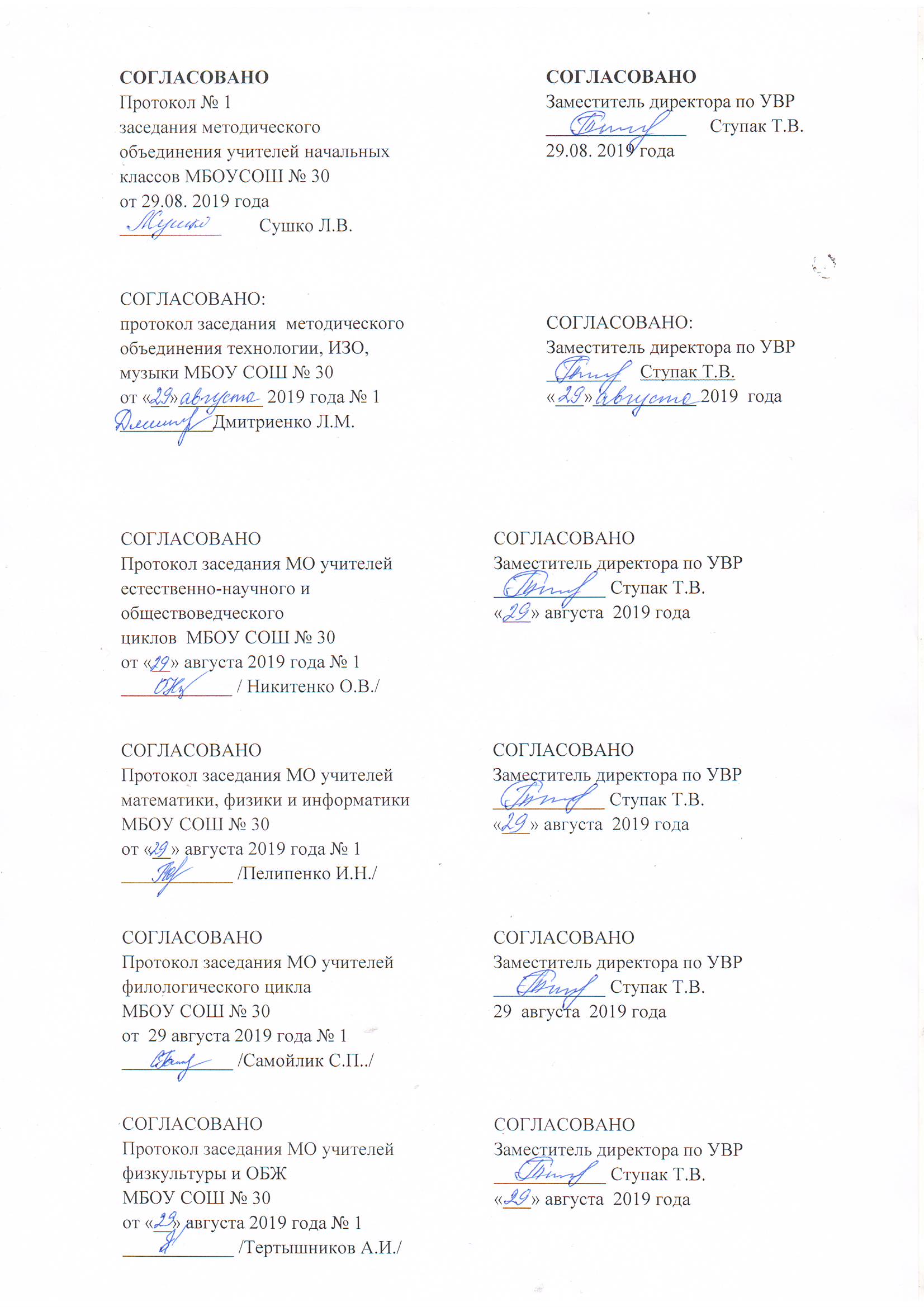 КлассВсеобщая историяИстория России    5 классИСТОРИЯ ДРЕВНЕГО МИРАПервобытность.Древний ВостокАнтичный мир. Древняя Греция. Древний Рим.Народы и государства на территории нашей страны в древности.     6классИСТОРИЯ СРЕДНИХ ВЕКОВ. VI-XV вв. Раннее Средневековье.Зрелое Средневековье.Страны Востока в Средние века. Государства доколумбовой Америки.ОТ ДРЕВНЕЙ РУСИ К РОССИЙСКОМУ ГОСУДАРСТВУ.VIII –XV вв.Восточная Европа в середине I тыс. н.э.Образование государства РусьРусь в конце X – начале XII в.Культурное пространство.Русь в середине XII – начале XIII в. Русские земли в середине XIII - XIV в.Народы и государства степной зоны Восточной Европы и Сибири в XIII-XV вв. Культурное пространство.Формирование единого Русского государства в XV веке.Культурное пространство.Региональный компонент.     7  классИСТОРИЯ НОВОГО ВРЕМЕНИ.XVI-XVII вв. От абсолютизма к парламентаризму. Первые буржуазные революции.Европа в конце ХV — начале XVII в.Страны Европы и Северной Америки в середине XVII—ХVIII в.Страны Востока в XVI—XVIII вв.РОССИЯ В XVI – XVII ВЕКАХ: ОТ ВЕЛИКОГО КНЯЖЕСТВА К ЦАРСТВУРоссия в XVI веке.Смута в России .Россия в XVII веке Культурное пространство.Региональный компонент.    8 классИСТОРИЯ НОВОГО ВРЕМЕНИ. XVIIIв.Эпоха Просвещения. Эпоха промышленного переворота.Великая французская революция.РОССИЯ В КОНЦЕ XVII - XVIII ВЕКАХ: ОТ ЦАРСТВА К ИМПЕРИИРоссия в эпоху преобразований Петра I.После Петра Великого: эпоха «дворцовых переворотов».Россия в 1760-х – 1790- гг. Правление Екатерины II и Павла I.Культурное пространство Российской империи в XVIII в. Народы России в XVIII в.Россия при Павле I.Региональный компонент.    9 классИСТОРИЯ НОВОГО ВРЕМЕНИ. XIX в. МИР К НАЧАЛУ ХХ в.Становление и расцвет индустриального общества. До начала Первой мировой войны.Страны Европы и Северной Америки в первой половине ХIХ в.Страны Европы и Северной Америки во второй половине ХIХ в.Экономическое и социально-политическое развитие стран Европы и США в конце ХIХ в.Страны Азии в ХIХ в.Война за независимость в Латинской Америке.Народы Африки в Новое время.Развитие культуры в XIX в.Международные отношения в XIX в.Мир в 1900—1914 гг.РОССИЙСКАЯ ИМПЕРИЯ В XIX – НАЧАЛЕ XX ВВ.Россия на пути к реформам (1801–1861).Александровская эпоха: государственный либерализм.Отечественная война 1812 г. Николаевское самодержавие: государственный консерватизм.Крепостнический социум. Деревня и город.Культурное пространство империи в первой половине XIX в.Пространство империи: этнокультурный облик страны. Формирование гражданского правосознания. Основные течения общественной мысли. Россия в эпоху реформ.Преобразования Александра II: социальная и правовая модернизация.«Народное самодержавие» Александра III. Пореформенный социум. Сельское хозяйство и промышленность.Культурное пространство империи во второй половине XIX в. Этнокультурный облик империи. Формирование гражданского общества и основные направления общественных движений.Кризис империи в начале ХХ века.Первая российская революция 1905-1907 гг. Начало парламентаризма. Общество и власть после революции. «Серебряный век» российской культуры.Региональный компонент.РазделКол-вочас.ТемыКол-вочас.Основные виды деятельности  обучающихся (на уровне универсальных учебных действий)Исто-рия Древ-него мира.68Что изучает история.2Раскрывать значение терминов история, век, исторический источник.Участвовать в обсуждении вопроса о том, для чего нужно знать историю.Объяснять, как ведётся счёт лет до н.э. и н.э., используя линию времени.Называть и кратко характеризовать источники, рассказывающие о древней истории.1.Что изучает история.Историческая хронология(счёт лет «до н.э.» и «н.э.»)2. Историческая карта. Источники исторических знаний. Вспомогательные исторические науки.Раскрывать значение терминов история, век, исторический источник.Участвовать в обсуждении вопроса о том, для чего нужно знать историю.Объяснять, как ведётся счёт лет до н.э. и н.э., используя линию времени.Называть и кратко характеризовать источники, рассказывающие о древней истории.Первобытность.3Показывать на карте места расселения древнейших людей.Рассказывать об условиях жизни, знаниях, верованиях первобытных людей, используя текст учебника и изобразительные материалы.Объяснять значения отделения земледелия от скотоводства, открытий и изобретений древнейших людей (орудий труда и др.) для развития человеческого общества.1.Расселение древнейшего человека. Человек разумный. Условия жизни и занятия первобытных людей. Представления об окружающем мире, верования первобытных людей. 2.Древнейшие земледельцы и скотоводы: трудовая деятельность, изобретения. 3.От родовой общины к соседской. Появление ремёсел и торговли. Возникновение древнейших цивилизаций.Показывать на карте места расселения древнейших людей.Рассказывать об условиях жизни, знаниях, верованиях первобытных людей, используя текст учебника и изобразительные материалы.Объяснять значения отделения земледелия от скотоводства, открытий и изобретений древнейших людей (орудий труда и др.) для развития человеческого общества.Древний мир.1Называть хронологические рамки Древнего мира и раскрывать понятие. Уметь работать с картой.1.Древний мир: понятие и хронология. Карта Древнего мира. Называть хронологические рамки Древнего мира и раскрывать понятие. Уметь работать с картой.Древний Восток.20Показывать на карте месторасположение древнейших государств Месопотамии.Рассказывать об условиях жизни и занятиях населения, крупнейших городах Древней Месопотамии.Объяснять, как отражались в древних сказаниях представления людей того времени о мире.Характеризовать источники, рассказывающие о древних цивилизациях (материальные и письменные источники, законы Хаммурапи).Показывать на карте территорию и центры древнеегипетского государства.Раскрывать значение понятий и терминов фараон, жрец, раб, пирамида, папирус.Характеризовать: 1) основные группы населения Древнего Египта, их занятия, положение и др.; 2) особенности власти фараонов и порядок управления страной.Объяснять, в чем заключалась роль религии, жрецов в древнеегипетском обществе.Описывать предметы материальной культуры и произведения древнеегипетского искусства, высказывать суждения об их художественных достоинствах.Показывать на карте древние города и государства Восточного Средиземноморья.Объяснять предпосылки и следствия создания финикийского алфавита, значение перехода к монотеизму (в иудаизме).Рассказывать о культуре Древней Ассирии (используя иллюстративные материалы).Показывать на карте территорию Персидской державы, объяснять как она управлялась.Показывать на карте территорию Древней Индии. Характеризовать условия жизни и занятия населения, общественный строй Древней Индии, положение представителей различных варн (каст).Объяснять, какую роль играли идеи индуизма и буддизма в жизни индийцев.Рассказывать о культуре Древней Индии, высказывать суждения о её вкладе в мировую культуру.Объяснять значение понятий империя, конфуцианство.Характеризовать знания и положение населения в Древнем Китае.Объяснять, какое значение имели идеи конфуцианства в жизни китайского общества.Называть изобретения и культурные достижения древних китайцев, высказывать суждения об их вкладе в мировую культур.1.Древнейшие цивилизации Месопотамии. Условия жизни и занятия населения. Города-государства.2.Мифы и сказания. Письменность.3.Древний Вавилон. Законы Хаммурапи.Нововавилонское царство: завоевания, легендарные памятники города Вавилона.4.Древний Египет. Условия жизни и занятия населения.5.Управление государством (фараон, чиновники).6.Религиозные верования египтян. Жрецы. Фараон-реформатор Эхнатон. 7.Военные походы. Рабы.8.Познания древних египтян. Письменность. Храмы и пирамиды.9.Восточное Средиземноморье в древности. Финикия: природные условия, занятия жителей. Развитие ремёсел и торговли. Финикийский алфавит. 10.Палестина: расселение евреев, Израильское царство. Занятия населения. 11.Религиозные верования. Ветхозаветные сказания.12.Ассирия: завоевания ассирийцев, культурные сокровища Ниневии; гибель империи.13.Персидская держава: военные походы, управление  империей.14.Древняя Индия. Природные условия, занятия населения. Древние города-государства. 15.Общественное устройство, варны. Религиозные верования, легенды и сказания. 16.Возникновение буддизма. Культурное наследие Древней Индии.17.Древний Китай. Условия жизни и хозяйственная деятельность населения.18.Создание объединенного государства. Империи Цинь и Хань. Жизнь в империи: правители и подданные, положение различных групп населения. 19.Развитие ремёсел и торговли. Великий шелковый путь.20.Религиозно-философские учения (конфуцианство). Научные знания и изобретения. Храмы. Великая китайская стена.Показывать на карте месторасположение древнейших государств Месопотамии.Рассказывать об условиях жизни и занятиях населения, крупнейших городах Древней Месопотамии.Объяснять, как отражались в древних сказаниях представления людей того времени о мире.Характеризовать источники, рассказывающие о древних цивилизациях (материальные и письменные источники, законы Хаммурапи).Показывать на карте территорию и центры древнеегипетского государства.Раскрывать значение понятий и терминов фараон, жрец, раб, пирамида, папирус.Характеризовать: 1) основные группы населения Древнего Египта, их занятия, положение и др.; 2) особенности власти фараонов и порядок управления страной.Объяснять, в чем заключалась роль религии, жрецов в древнеегипетском обществе.Описывать предметы материальной культуры и произведения древнеегипетского искусства, высказывать суждения об их художественных достоинствах.Показывать на карте древние города и государства Восточного Средиземноморья.Объяснять предпосылки и следствия создания финикийского алфавита, значение перехода к монотеизму (в иудаизме).Рассказывать о культуре Древней Ассирии (используя иллюстративные материалы).Показывать на карте территорию Персидской державы, объяснять как она управлялась.Показывать на карте территорию Древней Индии. Характеризовать условия жизни и занятия населения, общественный строй Древней Индии, положение представителей различных варн (каст).Объяснять, какую роль играли идеи индуизма и буддизма в жизни индийцев.Рассказывать о культуре Древней Индии, высказывать суждения о её вкладе в мировую культуру.Объяснять значение понятий империя, конфуцианство.Характеризовать знания и положение населения в Древнем Китае.Объяснять, какое значение имели идеи конфуцианства в жизни китайского общества.Называть изобретения и культурные достижения древних китайцев, высказывать суждения об их вкладе в мировую культур.Античный мир.1Раскрывать понятие. Уметь работать с картой1.Античный мир:понятие. Карта античного мира.Раскрывать понятие. Уметь работать с картойДревняя Греция.  20Показывать на карте территории древнегреческих государств, места значительных событий.Рассказывать об условиях жизни и занятиях населения Древней Греции.Характеризовать верования древних греков, объяснять, какую роль играли религиозные культы в греческом обществе.Характеризовать политический строй древнегреческих городов-государств (Афины и Спарта).Объяснять значение понятий полис, демократия, олигархия, колонизация, метрополия.Рассказывать о том, как утверждались демократические порядки в Афинах.Давать сравнительную характеристику общественно-политического устройства Афин и Спарты.Рассказывать, каким было спартанское воспитание, определять свое отношение к нему.Объяснять причины и итоги войн, которые вели древнегреческие государства.Характеризовать афинскую демократию при Перикле.Объяснять, что означало в Древней Греции понятие гражданин, приводить примеры гражданских поступков.Рассказывать о развитии наук, образовании в Древней Греции.Представлять описание произведений различных видов древнегреческого искусства, высказывая и аргументируя свои оценочные суждения.Объяснять, в чем состоит вклад древнегреческих обществ в мировое культурное наследие.Показывать на карте направления походов и территорию державы Александра Македонского.Составлять исторический портрет (характеристику) Александра Македонского.Объяснять причины распада державы Александра Македонского, а также эллинистических государств Востока.Раскрывать значение понятия эллинизм.Называть и описывать памятник и культуры периода эллинизма.1.Население древней Греции: условия жизни и занятия.2.Древнейшие государства на Крите. Государства архейской Греции (Микены, Тиринф и др.). 3.Троянская война.  «Илиада» и  «Одиссея». 4.Верования древних греков. Сказания о богах и героях. 5.Греческие города-государства: политический строй, аристократия и демос. 6.Развитие земледелия и ремесла.7.Великая греческая колонизация.8.Афины: утверждение демократии. Законы Солона,реформы Клисфена.9.Спарта: основные группы населения, политическое устройство. Спартанское воспитание. Организация военного дела.10.Классическая Греция. Греко-персидские войны: причины, участники, крупнейшие сражения, герои. Причины победы греков.  11.Афинская демократия при Перикле.12.Хозяйственная жизнь в древнегреческом обществе. Рабство. 13.Пелопонесская война. Возвышение Македонии.14.Культура Древней Греции. Развитие наук. Греческая философия. Школа и образование. Литература. 15.Архитектура и скульптура.16.Быт и досуг древних греков. Театр. 17.Спортивные состязания; Олимпийские игры.18.Период эллинизма. Македонские завоевания.19.Держава Александра Македонского и её распад. Эллинистические государства Востока. 20.Культура эллинистического мира.Показывать на карте территории древнегреческих государств, места значительных событий.Рассказывать об условиях жизни и занятиях населения Древней Греции.Характеризовать верования древних греков, объяснять, какую роль играли религиозные культы в греческом обществе.Характеризовать политический строй древнегреческих городов-государств (Афины и Спарта).Объяснять значение понятий полис, демократия, олигархия, колонизация, метрополия.Рассказывать о том, как утверждались демократические порядки в Афинах.Давать сравнительную характеристику общественно-политического устройства Афин и Спарты.Рассказывать, каким было спартанское воспитание, определять свое отношение к нему.Объяснять причины и итоги войн, которые вели древнегреческие государства.Характеризовать афинскую демократию при Перикле.Объяснять, что означало в Древней Греции понятие гражданин, приводить примеры гражданских поступков.Рассказывать о развитии наук, образовании в Древней Греции.Представлять описание произведений различных видов древнегреческого искусства, высказывая и аргументируя свои оценочные суждения.Объяснять, в чем состоит вклад древнегреческих обществ в мировое культурное наследие.Показывать на карте направления походов и территорию державы Александра Македонского.Составлять исторический портрет (характеристику) Александра Македонского.Объяснять причины распада державы Александра Македонского, а также эллинистических государств Востока.Раскрывать значение понятия эллинизм.Называть и описывать памятник и культуры периода эллинизма.Древний Рим.19Показывать на карте местоположение древнейших государств на территории Италии.Рассказывать об условиях жизни и занятиях населения Древней Италии.Раскрывать значение понятий патриций, плебей, республика.Объяснять, кому принадлежала власть в Римской республике, кто и почему участвовал в политической борьбе.Характеризовать верования древних жителей Италии.Раскрывать значение понятий консул, трибун, сенат, диктатор, легион.Использовать карту при характеристике военных походов Рима.Характеризовать причины и итоги войн Рима.Рассказывать о хозяйственной жизни в Древнем Риме, положении трудового населения, рабов.Показывать на карте владения Римской империи, границы Западной и Восточной частей империи после её разделения.Раскрывать значение понятий император, провинция.Характеризовать политическую жизнь в Древнем Риме, её участников, важнейшие события.Рассказывать как строились отношения между Римом и провинциями.Объяснять, в чем заключались предпосылки распространения христианства в Риме, рассказывать о судьбе первых христиан в Риме.Показывать на карте направления переселений варварских племён и их вторжений на территорию Римской империи.Рассказывать о культурной жизни в Древнем Риме.Составлять описание архитектурных памятников, произведений древнеримского искусства, используя текст и иллюстрации учебника.Высказывать суждения о вкладе древних римлян в культурное наследие человечества.Выявлять примеры влияния античного искусства в современной архитектуре и др.1.Население Древней Италии: условия жизни и занятия. Этруски. 2.Легенды об основании Рима. Рим эпохи царей.3.Римская республика. Патриции и плебеи. Управление и законы.  4.Верования древних римлян.5.Завоевание Римом Италии.6.Войны с Карфагеном; Ганнибал. Римская армия.7.Установление господства Рима в Средиземноморье.8.Реформы Гракхов. 9.Рабство в Древнем Риме.10.От республики к империи. Гражданские войны Риме. 11.Гай Юлий Цезарь. 12.Установление императорской власти;Октавиан Август. 13.Римская империя: территория, управление. 14.Возникновение и распространение христианства. 15.Разделение Римской империи на Западную и Восточную части. 16.Рим и варвары. 17.Падение Западной Римской империи.18.Культура Древнего Рима. Римская литература, «золотой век поэзии». Ораторское искусство; Цицерон. Развитие наук. 19.Архитектура и скульптура. Пантеон. Быт и досуг римлян.Показывать на карте местоположение древнейших государств на территории Италии.Рассказывать об условиях жизни и занятиях населения Древней Италии.Раскрывать значение понятий патриций, плебей, республика.Объяснять, кому принадлежала власть в Римской республике, кто и почему участвовал в политической борьбе.Характеризовать верования древних жителей Италии.Раскрывать значение понятий консул, трибун, сенат, диктатор, легион.Использовать карту при характеристике военных походов Рима.Характеризовать причины и итоги войн Рима.Рассказывать о хозяйственной жизни в Древнем Риме, положении трудового населения, рабов.Показывать на карте владения Римской империи, границы Западной и Восточной частей империи после её разделения.Раскрывать значение понятий император, провинция.Характеризовать политическую жизнь в Древнем Риме, её участников, важнейшие события.Рассказывать как строились отношения между Римом и провинциями.Объяснять, в чем заключались предпосылки распространения христианства в Риме, рассказывать о судьбе первых христиан в Риме.Показывать на карте направления переселений варварских племён и их вторжений на территорию Римской империи.Рассказывать о культурной жизни в Древнем Риме.Составлять описание архитектурных памятников, произведений древнеримского искусства, используя текст и иллюстрации учебника.Высказывать суждения о вкладе древних римлян в культурное наследие человечества.Выявлять примеры влияния античного искусства в современной архитектуре и др.Историческое и культурное наследие древних цивилизаций.2Высказывать и обосновывать суждения о значении наследия древних цивилизаций для современного мира.1.Историческое наследие древних цивилизаций.2.Культурное наследие древних цивилизаций.Высказывать и обосновывать суждения о значении наследия древних цивилизаций для современного мира.ИТОГО68РазделКол-вочас.                      ТемыКол-вочас.Основные виды деятельности  обучающихся (на уровне универсальных учебных действий)ИсторияСреднихвеков.VI-XV вв.28Средние века: понятие и хронологические рамки.1Определять место Средневековья на ленте времени.Характеризовать источники, рассказывающие о средневековой эпохе.ИсторияСреднихвеков.VI-XV вв.281. Средние века: понятие и хронологические рамки.Определять место Средневековья на ленте времени.Характеризовать источники, рассказывающие о средневековой эпохе.Раннее Средневековье.8Показывать на карте направления перемещения германцев, гуннов и других племен, территории варварских королевств.Показывать на карте территории европейских государств раннего Средневековья.Рассказывать об общественном строе германских народов в раннее Средневековье (объясняя, какие источники об этом свидетельствуют)Раскрывать значение понятий соседская община, вождь, дружина, король, римский папа, епископ, монах.Составлять характеристику Карла Великого, используя информацию учебника и дополнительные материалы, высказывать суждения о том, почему его назвали Великим.Разъяснять причины и значение распространения христианства в Европе в раннее Средневековье.Представлять описание памятников культуры раннего Средневековья и высказывать свое суждение о них.Показывать на карте территорию Византийской империи, называть соседствовавшие с ней народы и государства.Раскрывать значение понятий василевс, кодекс, фреска, мозаика.Объяснять, кто и как управлял Византийской империей.Характеризовать внешнюю политику Византии, её отношение с соседями.Составить исторический портрет (характеристику) императора Юстиниана.Рассказывать о культуре Византии, представлять описание её выдающихся памятников.Показывать на карте территории, населенные и завоеванные арабами в период раннего Средневековья.Рассказывать о занятиях и образе жизни арабских племен.Характеризовать положение и особенности жизни различных народов, входивших в арабский халифат.Раскрывать значение понятий ислам, Коран, мусульманин, халифат.Объяснять причины и следствия арабских завоеваний.Характеризовать достижения арабской культуры и её вклад в развитие мировой культуры.1.Начало Средневековья. Великое переселение народов. Образование варварских королевств.2.Народы Европы в раннее Средневековье. Франки: расселение, занятия, общественное устройство. Законы франков; «Салическая правда».Держава Каролингов: этапы формирования, короли и подданные. Карл Великий. Распад Каролингской империи. 3.Образование государств во Франции, Германии, Италии.Священная Римская империя. 4.Британия и Ирландия в раннее Средневековье. Норманны: общественный строй, завоевания. 5.Ранние славянские государства. Складывание феодальных отношений в странах Европы. Христианизация Европы. Светские правители и папы. 6.Культура раннего Средневековья.7.Византийская империя в IV—XI вв.: территория, хозяйство, управление. Византийские императоры; Юстиниан. Кодификация законов. Власть императора и церковь. Внешняя политика Византии: отношения с соседями, вторжения славян и арабов. Культура Византии.8.Арабы в VI—ХI вв.: расселение, занятия. Возникновение и распространение ислама. Завоевания арабов. Арабский халифат, его расцвет и распад. Арабская культура.Показывать на карте направления перемещения германцев, гуннов и других племен, территории варварских королевств.Показывать на карте территории европейских государств раннего Средневековья.Рассказывать об общественном строе германских народов в раннее Средневековье (объясняя, какие источники об этом свидетельствуют)Раскрывать значение понятий соседская община, вождь, дружина, король, римский папа, епископ, монах.Составлять характеристику Карла Великого, используя информацию учебника и дополнительные материалы, высказывать суждения о том, почему его назвали Великим.Разъяснять причины и значение распространения христианства в Европе в раннее Средневековье.Представлять описание памятников культуры раннего Средневековья и высказывать свое суждение о них.Показывать на карте территорию Византийской империи, называть соседствовавшие с ней народы и государства.Раскрывать значение понятий василевс, кодекс, фреска, мозаика.Объяснять, кто и как управлял Византийской империей.Характеризовать внешнюю политику Византии, её отношение с соседями.Составить исторический портрет (характеристику) императора Юстиниана.Рассказывать о культуре Византии, представлять описание её выдающихся памятников.Показывать на карте территории, населенные и завоеванные арабами в период раннего Средневековья.Рассказывать о занятиях и образе жизни арабских племен.Характеризовать положение и особенности жизни различных народов, входивших в арабский халифат.Раскрывать значение понятий ислам, Коран, мусульманин, халифат.Объяснять причины и следствия арабских завоеваний.Характеризовать достижения арабской культуры и её вклад в развитие мировой культуры.Зрелое Средневековье.10Рассказывать о жизни представителей различных сословий средневекового общества – рыцарей, крестьян, ремесленников, торговце и др. (используя свидетельства источников)Раскрывать значение понятий: феодал, сеньор, вассал, рыцарь, сословие, цех, гильдия, католицизм, православие, Крестовые походы, еретик, инквизиция.Характеризовать положение и деятельность церкви в средневековой Европе.Высказывать оценочные суждения о сущности и последствиях Крестовых походов.Объяснять значение понятий парламент, хартия, Реконкиста, гусит.Систематизировать материал об образовании централизованных государств в средневековой Европе.Объяснять какие силы и почему выступали за сильную централизованную власть, а какие -против.Представлять характеристики известных исторических личностей (Жанны д’Арк, Яна Гуса и др.) объяснять, почему их имена сохранились в памяти поколений.Характеризовать причины и итоги социальных выступлений в средневековой Европе.Объяснять причины ослабления и падения Византийской империи.Показывать на карте направления наступления турок османов на Балканах.Характеризовать представления средневековых европейцев о мире, объяснять, какое место в их жизни занимала религия.Рассказывать что и как изучали в средневековых школах и университетах.Объяснять значение понятий и терминов: школа, университет, схоластика, эпос, романский стиль, готика, гуманизм, Возрождение.Представлять описание памятников средневековой культуры, характеризуя их назначение, художественные особенности и др.Высказывать суждения о значении  идеи гуманизма и Возрождения для развития европейского общества1.Средневековое европейское общество. Аграрное производство. Феодальное землевладение. Феодальная иерархия. Знать и рыцарство: социальный статус, образ жизни.2.Крестьянство: феодальная зависимость, повинности, условия жизни. Крестьянская община.3.Города — центры ремесла, торговли, культуры. Городские сословия. Цехи и гильдии. Городское управление. Борьба городов и сеньоров. Средневековые города-республики. Облик средневековых городов. Быт горожан.4.Церковь и духовенство. Разделение христианства на католицизм и православие. Отношения светской власти и церкви. Крестовые походы: цели, участники, результаты. Духовно-рыцарские ордены. Ереси: причины возникновения и распространения. Преследование еретиков.5.Государства Европы в XII—ХV вв. Усиление королевской власти в странах Западной Европы. Сословно-представительная монархия. Образование централизованных государств в Англии, Франции. Столетняя война; Ж. д’Арк. 6.Германские государства в XII—XV вв. 7.Реконкиста и образование централизованных государств на Пиренейском полуострове. Итальянские республики в XII—XV вв. 8.Экономическое и социальное развитие европейских стран. Обострение социальных противоречий в XIV в. (Жакерия, восстание УотаТайлера). Гуситское движение в Чехии.9.Византийская империя и славянские государства в XII—XV вв. Экспансия турок-османов и падение Византии.10.Культура средневековой Европы. Представления средневекового человека о мире. Место религии в жизни человека и общества. Образование: школы и университеты. Сословный характер культуры. Средневековый эпос. Рыцарская литература. Городской и крестьянский фольклор. Романский и готический стили в художественной культуре. Развитие знаний о природе и человеке. Гуманизм. Раннее Возрождение: художники и их творения.Рассказывать о жизни представителей различных сословий средневекового общества – рыцарей, крестьян, ремесленников, торговце и др. (используя свидетельства источников)Раскрывать значение понятий: феодал, сеньор, вассал, рыцарь, сословие, цех, гильдия, католицизм, православие, Крестовые походы, еретик, инквизиция.Характеризовать положение и деятельность церкви в средневековой Европе.Высказывать оценочные суждения о сущности и последствиях Крестовых походов.Объяснять значение понятий парламент, хартия, Реконкиста, гусит.Систематизировать материал об образовании централизованных государств в средневековой Европе.Объяснять какие силы и почему выступали за сильную централизованную власть, а какие -против.Представлять характеристики известных исторических личностей (Жанны д’Арк, Яна Гуса и др.) объяснять, почему их имена сохранились в памяти поколений.Характеризовать причины и итоги социальных выступлений в средневековой Европе.Объяснять причины ослабления и падения Византийской империи.Показывать на карте направления наступления турок османов на Балканах.Характеризовать представления средневековых европейцев о мире, объяснять, какое место в их жизни занимала религия.Рассказывать что и как изучали в средневековых школах и университетах.Объяснять значение понятий и терминов: школа, университет, схоластика, эпос, романский стиль, готика, гуманизм, Возрождение.Представлять описание памятников средневековой культуры, характеризуя их назначение, художественные особенности и др.Высказывать суждения о значении  идеи гуманизма и Возрождения для развития европейского обществаСтраны Востока в Средние века.6Показывать на карте направления завоевания монголов, турок и территории созданных ими государств.Объяснять значение понятий хан, орда, сёгун, самурай каста.Характеризовать общественное устройство государств Востока в Средние века, отношения власти и подданных, систем управления.Рассказывать о положении различных групп населения стран Востока (используя свидетельства источников)     Представлять описание, характеристику памятников культуры народов Востока (используя иллюстративный материал)1.Османская империя: завоевания турок-османов, управление империей, положение покоренных народов. 2.Монгольская держава: общественный строй монгольских племен, завоевания Чингисхана и его потомков, управление подчиненными территориями. 3.Китай: империи, правители и подданные, борьба против завоевателей. 4.Япония в Средние века.5.Индия: раздробленность индийских княжеств, вторжение мусульман, Делийский султанат. 6.Культура народов Востока. Литература. Архитектура. Традиционные искусства и ремесла.Показывать на карте направления завоевания монголов, турок и территории созданных ими государств.Объяснять значение понятий хан, орда, сёгун, самурай каста.Характеризовать общественное устройство государств Востока в Средние века, отношения власти и подданных, систем управления.Рассказывать о положении различных групп населения стран Востока (используя свидетельства источников)     Представлять описание, характеристику памятников культуры народов Востока (используя иллюстративный материал)Государства доколумбовой Америки.2Показывать на карте древние государства Америки.     Рассказывать о культуре, верованиях народов  Центральной  и Южной Америки.1.Государства доколумбовой Америки.Общественный строй. 2.Религиозные верования населения. Культура.Показывать на карте древние государства Америки.     Рассказывать о культуре, верованиях народов  Центральной  и Южной Америки.Историческое и культурное наследие Средневековья.1Систематизировать знания об исторической эпохе, излагать и обосновывать суждения о значении наследия Средних веков для современного мира1.Историческое и культурное наследие Средневековья.Систематизировать знания об исторической эпохе, излагать и обосновывать суждения о значении наследия Средних веков для современного мираОт Древней Руси к Российс-кому государ-ству.40Введение.2Актуализировать знания из курсов истории Древнего мира и Средних веков о видах исторических источников, о роли природы в жизни общества. Характеризовать источники по российской истории.Использовать историческую карту для объяснения своеобразия геополитического положения России.От Древней Руси к Российс-кому государ-ству.401.Роль и место России в мировой истории. Проблемы периодизации российской истории. 2.Источники по истории России. Основные этапы развития исторической мысли в России.Актуализировать знания из курсов истории Древнего мира и Средних веков о видах исторических источников, о роли природы в жизни общества. Характеризовать источники по российской истории.Использовать историческую карту для объяснения своеобразия геополитического положения России.Народы и государства на территории нашей страны в древности.2Показывать на карте расселение древнего человека на территории России, древние государства Поволжья, Кавказа и Северного Причерноморья.Описывать условия жизни, занятия, верования земледельческих и кочевых племен, народов древних государств.Приводить примеры межэтнических контактов и взаимодействий.1.Заселение территории нашей страны человеком. Каменный век.Особенности перехода от присваивающего хозяйства к производящему на территории Северной Евразии. Ареалы древнейшего земледелия и скотоводства. Появление металлических орудий и их влияние на первобытное общество. Центры древнейшей металлургии в Северной Евразии. Кочевые общества евразийских степей в эпоху бронзы и раннем железном веке. Степь и ее роль в распространении культурных взаимовлияний.2.Народы, проживавшие на этой территории до середины I тысячелетия до н.э.Античные города-государства Северного Причерноморья. Боспорское царство. Скифское царство. Дербент.Показывать на карте расселение древнего человека на территории России, древние государства Поволжья, Кавказа и Северного Причерноморья.Описывать условия жизни, занятия, верования земледельческих и кочевых племен, народов древних государств.Приводить примеры межэтнических контактов и взаимодействий.Восточная Европа в середине I тыс. н.э.5Характеризовать на основе исторической карты территории расселения восточных славян, природные условия, в которых они жили, их занятия.Описывать жизнь и быт, верования славян.1.Великое переселение народов.Миграция готов. Нашествие гуннов.2.Вопрос о славянской прародине и происхождении славян.Расселение славян, их разделение на три ветви – восточных, западных и южных. Славянские общности Восточной Европы. Их соседи – балты и финно-угры. 3.Хозяйство восточных славян, их общественный строй и политическая организация. Возникновение княжеской власти. 4.Традиционные верования.5.Страны и народы Восточной Европы, Сибири и Дальнего Востока. Тюркский каганат. Хазарский каганат. Волжская Булгария.Характеризовать на основе исторической карты территории расселения восточных славян, природные условия, в которых они жили, их занятия.Описывать жизнь и быт, верования славян.Образование государства Русь.5Объяснять смысл понятий князь, дружина, государство, полюдье.Раскрывать причины и называть время образования Древнерусского государства.Показывать на исторической карте территорию Древней Руси, главные торговые пути, крупные города, походы князей.Систематизировать материал (составлять хронологическую таблицу) о деятельности первых русских князей на основании учебника и «Повести временных лет».Приводить примеры взаимоотношений Древней Руси с соседними племенами и государствами.Актуализировать знания из курсов всеобщей истории о возникновении христианства и основных его постулатах.Давать оценку значения принятия христианства на Руси.1.Исторические условия складывания русской государственности: природно-климатический фактор и политические процессы в Европе в конце I тыс. н. э. Формирование новой политической и этнической карты континента. Государства Центральной и Западной Европы. Первые известия о Руси. Проблема образования Древнерусского государства. Начало династии Рюриковичей.2.Формирование территории государства Русь. Дань и полюдье.3.Первые русские князья. 4.Отношения с Византийской империей, странами Центральной, Западной и Северной Европы, кочевниками европейских степей. Русь в международной торговле. Путь из варяг в греки. Волжский торговый путь.        5.Принятие христианства и его значение. Византийское наследие на Руси.Объяснять смысл понятий князь, дружина, государство, полюдье.Раскрывать причины и называть время образования Древнерусского государства.Показывать на исторической карте территорию Древней Руси, главные торговые пути, крупные города, походы князей.Систематизировать материал (составлять хронологическую таблицу) о деятельности первых русских князей на основании учебника и «Повести временных лет».Приводить примеры взаимоотношений Древней Руси с соседними племенами и государствами.Актуализировать знания из курсов всеобщей истории о возникновении христианства и основных его постулатах.Давать оценку значения принятия христианства на Руси.Русь в конце X – начале XII в.в.4Характеризовать политический строй Древней Руси, внутреннюю и внешнюю политику русских князей в конце 10-первой трети 12 вв.Рассказывать о положении отдельных групп населения Древней Руси, используя информацию учебника и отрывки из Русской Правды и «Устава» Владимира Мономаха.Составлять характеристики Ярослава Мудрого, Владимира Мономаха.1.Территория и население государства Русь/Русская земля. Крупнейшие города Руси. Новгород как центр освоения Севера Восточной Европы, колонизация Русской равнины. Территориально-политическая структура Руси: волости. Органы власти: князь, посадник, тысяцкий, вече. Внутриполитическое развитие. 2.Борьба за власть между сыновьями Владимира Святого. Ярослав Мудрый. Русь при Ярославичах. Владимир Мономах. Русская церковь. 3.Общественный строй Руси: дискуссии в исторической науке. Князья, дружина. Духовенство. Городское население. Купцы. Категории рядового и зависимого населения. Древнерусское право: Русская Правда, церковные уставы.4.Русь в социально-политическом контексте Евразии. Внешняя политика и международные связи: отношения с Византией, печенегами, половцами (Дешт-и-Кипчак), странами Центральной, Западной и Северной Европы.Характеризовать политический строй Древней Руси, внутреннюю и внешнюю политику русских князей в конце 10-первой трети 12 вв.Рассказывать о положении отдельных групп населения Древней Руси, используя информацию учебника и отрывки из Русской Правды и «Устава» Владимира Мономаха.Составлять характеристики Ярослава Мудрого, Владимира Мономаха.Культурное пространство.2Рассказывать о развитии культуры Древней Руси.Описывать памятники древнерусского зодчества (Софийские соборы в Киеве и Новгороде) и древнерусской живописи (фрески и мозаики, иконы), предметы декоративно-прикладного искусства и др.Осуществлять поиск информации из различных источников для игрового занятия «Путешествие в древнерусский город».Систематизировать исторический материал.Высказывать суждения о значении наследия Древней Руси для современного общества.1.Русь в культурном контексте Евразии. Картина мира средневекового человека. Повседневная жизнь, сельский и городской быт. Положение женщины. Дети и их воспитание. Календарь и хронология. 2.Древнерусская культура. Формирование единого культурного пространства. Кирилло-мефодиевская традиция на Руси. Письменность. Распространение грамотности, берестяные грамоты. «Новгородская псалтирь». «Остромирово Евангелие». Появление древнерусской литературы. «Слово о Законе и Благодати». Произведения летописного жанра. «Повесть временных лет». Первые русские жития. Произведения Владимира Мономаха. Иконопись. Искусство книги. Архитектура. Начало храмового строительства: Десятинная церковь, София Киевская, София Новгородская. Материальная культура. Ремесло. Военное дело и оружие.Рассказывать о развитии культуры Древней Руси.Описывать памятники древнерусского зодчества (Софийские соборы в Киеве и Новгороде) и древнерусской живописи (фрески и мозаики, иконы), предметы декоративно-прикладного искусства и др.Осуществлять поиск информации из различных источников для игрового занятия «Путешествие в древнерусский город».Систематизировать исторический материал.Высказывать суждения о значении наследия Древней Руси для современного общества.Русь в середине XII – начале XIII в.3Объяснять смысл понятия политическая раздробленность c опорой на знания из курса истории Средних веков. Называть хронологические рамки периода раздробленности.Раскрывать причины и последствия раздробленности.Показывать на исторической карте территории крупнейших самостоятельных центров Руси.Характеризовать особенности географического положения и социально-политического развития, достижения культуры отдельных княжеств и земель (в том числе с использованием регионального материала).Участвовать в ролевой игре «Путешествие в древний Новгород»Изучать материалы, свидетельствующие о походах монгольских завоевателей (историческую карту, отрывки из летописей, произведения древнерусской литературы и др.), сопоставлять и обобщать содержащиеся в них сведения.1.Формирование системы земель – самостоятельных государств.2.Важнейшие земли, управляемые ветвями княжеского рода Рюриковичей: Черниговская, Смоленская, Галицкая, Волынская, Суздальская. Земли, имевшие особый статус: Киевская и Новгородская. Эволюция общественного строя и права.Внешняя политика русских земель в евразийском контексте. 3.Формирование региональных центров культуры: летописание и памятники литературы: Киево-Печерский патерик, моление Даниила Заточника, «Слово о полку Игореве». Белокаменные храмы Северо-Восточной Руси: Успенский собор во Владимире, церковь Покрова на Нерли, Георгиевский собор Юрьева-Польского.Объяснять смысл понятия политическая раздробленность c опорой на знания из курса истории Средних веков. Называть хронологические рамки периода раздробленности.Раскрывать причины и последствия раздробленности.Показывать на исторической карте территории крупнейших самостоятельных центров Руси.Характеризовать особенности географического положения и социально-политического развития, достижения культуры отдельных княжеств и земель (в том числе с использованием регионального материала).Участвовать в ролевой игре «Путешествие в древний Новгород»Изучать материалы, свидетельствующие о походах монгольских завоевателей (историческую карту, отрывки из летописей, произведения древнерусской литературы и др.), сопоставлять и обобщать содержащиеся в них сведения.Русские земли в середине XIII - XIV в6Объяснять, в чем выражалась зависимость русских земель от Золотой Орды, характеризовать повинности населения.Рассказывать на основе информации учебника, отрывков из летописей, карты и картосхемы о Невской битве и Ледовом побоище.Составлять характеристику Александра Невского. Систематизировать исторический материал, оценивать основные события и явления истории Удельной Руси.Характеризовать общие черты и особенности раздробленности на Руси и в Западной Европе.Показывать на исторической карте территорию Северо-Восточной Руси, основные центры собирания русских земель, территориальный рост Московского княжества.Раскрывать причины и следствия объединения русских земель вокруг Москвы.Высказывать и аргументировать оценку деятельности Ивана Калиты.Рассказывать о Куликовской битве на основе учебника, отрывков из летописей, произведений литературы, исторической карты.Раскрывать значение Куликовской битвы.Оценивать роль Дмитрия Донского и Сергия Радонежского.Показывать на исторической карте рост территории Руси Московской Руси.Характеризовать отношения Москвы с Литвой и Ордой.1.Возникновение Монгольской империи. Завоевания Чингисхана и его потомков. Походы Батыя на Восточную Европу. Возникновение Золотой орды. Судьбы русских земель после монгольского нашествия. Система зависимости русских земель от ордынских ханов (т.н. «ордынское иго»). 2.Южные и западные русские земли. Возникновение Литовского государства и включение в его состав части русских земель. Северо-западные земли: Новгородская и Псковская. Политический строй Новгорода и Пскова. Роль вече и князя. Новгород в системе балтийских связей. 3.Ордена крестоносцев и борьба с их экспансией на западных границах Руси. Александр Невский: его взаимоотношения с Ордой. 4.Княжества Северо-Восточной Руси. Борьба за великое княжение Владимирское. Противостояние Твери и Москвы. Усиление Московского княжества.5.Дмитрий Донской. Куликовская битва. Закрепление первенствующего положения московских князей. Перенос митрополичьей кафедры в Москву. 6.Роль православной церкви в ордынский период русской истории. Сергий Радонежский. Расцвет раннемосковского искусства. Соборы Кремля.Объяснять, в чем выражалась зависимость русских земель от Золотой Орды, характеризовать повинности населения.Рассказывать на основе информации учебника, отрывков из летописей, карты и картосхемы о Невской битве и Ледовом побоище.Составлять характеристику Александра Невского. Систематизировать исторический материал, оценивать основные события и явления истории Удельной Руси.Характеризовать общие черты и особенности раздробленности на Руси и в Западной Европе.Показывать на исторической карте территорию Северо-Восточной Руси, основные центры собирания русских земель, территориальный рост Московского княжества.Раскрывать причины и следствия объединения русских земель вокруг Москвы.Высказывать и аргументировать оценку деятельности Ивана Калиты.Рассказывать о Куликовской битве на основе учебника, отрывков из летописей, произведений литературы, исторической карты.Раскрывать значение Куликовской битвы.Оценивать роль Дмитрия Донского и Сергия Радонежского.Показывать на исторической карте рост территории Руси Московской Руси.Характеризовать отношения Москвы с Литвой и Ордой.Народы и государства степной зоны Восточной Европы и Сибири в XIII-XV вв.2Характеризовать общие черты и особенности существования государства Золотая орда, причины его ослабления и  раздробленности.1.Золотая орда: государственный строй, население, экономика, культура. Города и кочевые степи. Принятие ислама. Ослабление государства во второй половине XIV в., нашествие Тимура. 2.Распад Золотой орды, образование татарских ханств. Казанское ханство. Сибирское ханство. Астраханское ханство. Ногайская орда. Крымское ханство. Касимовское ханство. Дикое поле. Народы Северного Кавказа. Итальянские фактории Причерноморья (Каффа, Тана, Солдайя и др) и их роль в системе торговых и политических связей Руси с Западом и Востоком.Характеризовать общие черты и особенности существования государства Золотая орда, причины его ослабления и  раздробленности.Культурное пространство.2Характеризовать межкультурные связи и коммуникации (взаимодействие и взаимовлияние русской культуры и культур народов Евразии).Рассказывать о развитии культуры  Руси.Описывать памятники русского зодчества и живописи (фрески и мозаики, иконы), предметы декоративно-прикладного искусства и др.Осуществлять поиск информации из различных источников.Систематизировать исторический материал.Высказывать суждения о значении культурного наследия  Руси для современного общества.1.Изменения в представлениях о картине мира в Евразии в связи с завершением монгольских завоеваний. Культурное взаимодействие цивилизаций. Межкультурные связи и коммуникации (взаимодействие и взаимовлияние русской культуры и культур народов Евразии). Летописание. Памятники Куликовского цикла.Жития.Епифаний Премудрый. 2.Архитектура.Изобразительное искусство. Феофан Грек. Андрей Рублев.Характеризовать межкультурные связи и коммуникации (взаимодействие и взаимовлияние русской культуры и культур народов Евразии).Рассказывать о развитии культуры  Руси.Описывать памятники русского зодчества и живописи (фрески и мозаики, иконы), предметы декоративно-прикладного искусства и др.Осуществлять поиск информации из различных источников.Систематизировать исторический материал.Высказывать суждения о значении культурного наследия  Руси для современного общества.Формирование единого Русского государства в XV веке.4Объяснять причины и последствия феодальной войны.Объяснять смысл понятия централизованное государство.Указывать хронологические рамки процесса становления единого Русского государства.Объяснять значение создания единого Русского государства. Выявлять на основе текста и схем учебника изменения в политическом строе Руси, системе управления страной.Составлять характеристику Ивана III.Сравнивать вотчинное и поместное землевладение.Изучать отрывки из Судебника 1497 г. и использовать содержащиеся в них сведения в рассказе о положении крестьян.Раскрывать роль православной церкви в становлении и развитии российской государственности.Характеризовать взаимоотношения церкви с великокняжеской властью. Объяснять значение понятий ересь, «Москва – третий Рим».Приводить оценки роли выдающихся религиозных деятелей в истории Московской Руси.1.Борьба за русские земли между Литовским и Московским государствами. Объединение русских земель вокруг Москвы. Междоусобная война в Московском княжестве второй четверти XV в. Василий Темный. Новгород и Псков в XV в.: политический строй, отношения с Москвой, Ливонским орденом, Ганзой, Великим княжеством Литовским. 2.Падение Византии и рост церковно-политической роли Москвы в православном мире. Теория «Москва – третий Рим».3.Иван III. Присоединение Новгорода и Твери. Ликвидация зависимости от Орды. Расширение международных связей Московского государства. 4.Принятие общерусского Судебника.Формирование аппарата управления единого государства. Перемены в устройстве двора великого князя:новая государственная символика; царский титул и регалии; дворцовое и церковное строительство. Московский Кремль.Объяснять причины и последствия феодальной войны.Объяснять смысл понятия централизованное государство.Указывать хронологические рамки процесса становления единого Русского государства.Объяснять значение создания единого Русского государства. Выявлять на основе текста и схем учебника изменения в политическом строе Руси, системе управления страной.Составлять характеристику Ивана III.Сравнивать вотчинное и поместное землевладение.Изучать отрывки из Судебника 1497 г. и использовать содержащиеся в них сведения в рассказе о положении крестьян.Раскрывать роль православной церкви в становлении и развитии российской государственности.Характеризовать взаимоотношения церкви с великокняжеской властью. Объяснять значение понятий ересь, «Москва – третий Рим».Приводить оценки роли выдающихся религиозных деятелей в истории Московской Руси.Культурное пространство.2Составлять систематическую таблицу о достижениях культуры Руси в XIV-XV вв.Проводить поиск исторической информации для сообщений об отдельных памятниках культуры изучаемого периода и их создателях.Описывать памятники культуры, предметы быта на основе иллюстраций учебника, художественных альбомов, материалов, найденных в Интернете, или непосредственных наблюдений (с использованием регионального материала)Участвовать в оформлении альбома, посвященного памятникам культуры родного края изучаемого периода.Обобщать и систематизировать исторический материал.Оценивать основные события и явления в истории Московской Руси XV-XVI вв., роль отдельных исторических личностей.Сопоставлять факты образования централизованных государств на Руси и в странах Западной Европы, выявлять общее и особенное.1.Изменения восприятия мира. Сакрализация великокняжеской власти. Флорентийская уния. Установление автокефалии русской церкви. Внутрицерковная борьба (иосифляне и нестяжатели, ереси).Развитие культуры единого Русского государства. Летописание: общерусское и региональное. Житийная литература. «Хождение за три моря» Афанасия Никитина. 2.Архитектура.Изобразительное искусство. Повседневная жизнь горожан и сельских жителей в древнерусский и раннемосковский периоды.Составлять систематическую таблицу о достижениях культуры Руси в XIV-XV вв.Проводить поиск исторической информации для сообщений об отдельных памятниках культуры изучаемого периода и их создателях.Описывать памятники культуры, предметы быта на основе иллюстраций учебника, художественных альбомов, материалов, найденных в Интернете, или непосредственных наблюдений (с использованием регионального материала)Участвовать в оформлении альбома, посвященного памятникам культуры родного края изучаемого периода.Обобщать и систематизировать исторический материал.Оценивать основные события и явления в истории Московской Руси XV-XVI вв., роль отдельных исторических личностей.Сопоставлять факты образования централизованных государств на Руси и в странах Западной Европы, выявлять общее и особенное.Региональный компонент.1Характеризовать особенности региона в древности и средневековье.1.Наш регион в древности и средневековье.Характеризовать особенности региона в древности и средневековье.ИТОГО68РазделКол-во час.ТемыКол-во час.Основные виды деятельности  обучающихся (на уровне универсальных учебных действий)История  Нового времени.28Новое время: понятие и хронологические рамки.1Объяснять значение понятия Новое время.Характеризовать источники, рассказывающие о Новом времени, в том числе памятники этой эпохи, сохранившиеся в современном мире1.Новое время: понятие и хронологические рамки.Объяснять значение понятия Новое время.Характеризовать источники, рассказывающие о Новом времени, в том числе памятники этой эпохи, сохранившиеся в современном миреЕвропа в конце ХV — начале XVII в.13 Показывать на карте маршруты мореплавателей, открывших Новый свет, и колониальные владения европейцев в Америке, Азии и Африке Раскрывать экономические и социальные последствия великих географических открытий для Европы и стран Нового Света.     Раскрывать значение понятий мануфактура, «новое дворянство», расслоение крестьянства, капитализм.     Объяснять предпосылки формирования исущность капиталистического производства.     Характеризовать важнейшие изменения в социальной структуре европейского общества в раннее Новое время.     Рассказывать, используя карту, о процессах формирования централизованных государств в Европе.Объяснять, что способствовало образованию централизованных государств в Европе в раннее Новое время.     Раскрывать значение понятий Реформация, протестантизм, лютеранство, кальвинизм, контрреформация.Рассказывать окрупнейших деятелях европейской Реформации.     Характеризовать основные положения протестантских учений, объяснять, что они меняли в сознании и жизни людей.      Излагать основные события и итоги религиозных войн ХVI- ХVII вв.     Давать оценку сущности и последствиям религиозных конфликтов, высказывать и аргументировать свое отношение к ним.     Характеризовать значение Нидерландской революции для истории страны и европейской истории.     Объяснять причины военных конфликтов между европейскими державами в раннее Новое время.     Характеризовать масштабы и последствия военных действий в ходе Тридцатилетней войны, значение Вестфальского мира.1.Великие географические открытия: предпосылки, участники, результаты. 2.Политические, экономические и культурные последствия географических открытий. Старый и Новый Свет.3.Экономическое и социальное развитие европейских стран в XVI — начале XVII в. Возникновение мануфактур. 4.Развитие товарного производства. Расширение внутреннего и мирового рынка.5.Абсолютные монархии. Англия, Франция, монархия Габсбургов в XVI — начале XVII в.: внутреннее развитие и внешняя политика. Образование национальных государств в Европе.6.Начало Реформации; М. Лютер. 7.Развитие Реформации и Крестьянская война в Германии.8.Распространение протестантизма в Европе.9.Борьба католической церкви против реформационного движения. 10.Религиозные войны.11.Нидерландская революция: цели, участники, формы борьбы. Итоги и значение революции.12.Международные отношения в раннее Новое время. Военные конфликты между европейскими державами. Османская экспансия.13.Тридцатилетняя война; Вестфальский мир. Показывать на карте маршруты мореплавателей, открывших Новый свет, и колониальные владения европейцев в Америке, Азии и Африке Раскрывать экономические и социальные последствия великих географических открытий для Европы и стран Нового Света.     Раскрывать значение понятий мануфактура, «новое дворянство», расслоение крестьянства, капитализм.     Объяснять предпосылки формирования исущность капиталистического производства.     Характеризовать важнейшие изменения в социальной структуре европейского общества в раннее Новое время.     Рассказывать, используя карту, о процессах формирования централизованных государств в Европе.Объяснять, что способствовало образованию централизованных государств в Европе в раннее Новое время.     Раскрывать значение понятий Реформация, протестантизм, лютеранство, кальвинизм, контрреформация.Рассказывать окрупнейших деятелях европейской Реформации.     Характеризовать основные положения протестантских учений, объяснять, что они меняли в сознании и жизни людей.      Излагать основные события и итоги религиозных войн ХVI- ХVII вв.     Давать оценку сущности и последствиям религиозных конфликтов, высказывать и аргументировать свое отношение к ним.     Характеризовать значение Нидерландской революции для истории страны и европейской истории.     Объяснять причины военных конфликтов между европейскими державами в раннее Новое время.     Характеризовать масштабы и последствия военных действий в ходе Тридцатилетней войны, значение Вестфальского мира.Страны Европы и Северной Америки в середине XVII—ХVIII в.8Систематизировать материал по истории Английской революции ХVII в. (в форме периодизации, таблиц и др.)     Характеризовать позиции участников революции, выявляя их различие на отдельных этапах борьбы.     Составлять характеристики известных участников событий, высказывая и обосновывая свои оценки.     Высказывать суждение о значении Английской революции ХVII в.  Для британской и европейской истории.     Объяснять, как строились отношения монархов, имевших абсолютную власть, и их подданных.     Рассказывать о ключевых событиях войны североамериканских колоний за независимость (используя историческую карту).     Раскрывать значение понятий и терминов «бостонское чаепитие», «Декларация независимости», конституция.     Составлять характеристики активных участников борьбы за независимость, «отцов основателей» США.     Объяснять, в чем заключалось историческое значение образования Соединенных Штатов Америки.1-2.Английская революция XVII в.: причины, участники, этапы. О. Кромвель. 3.Итоги и значение революции.  4.Абсолютизм: «старый порядок» и новые веяния.5-6.Война североамериканских колоний за независимость. 7.Образование Соединенных Штатов Америки; 8.«отцы—основатели». Систематизировать материал по истории Английской революции ХVII в. (в форме периодизации, таблиц и др.)     Характеризовать позиции участников революции, выявляя их различие на отдельных этапах борьбы.     Составлять характеристики известных участников событий, высказывая и обосновывая свои оценки.     Высказывать суждение о значении Английской революции ХVII в.  Для британской и европейской истории.     Объяснять, как строились отношения монархов, имевших абсолютную власть, и их подданных.     Рассказывать о ключевых событиях войны североамериканских колоний за независимость (используя историческую карту).     Раскрывать значение понятий и терминов «бостонское чаепитие», «Декларация независимости», конституция.     Составлять характеристики активных участников борьбы за независимость, «отцов основателей» США.     Объяснять, в чем заключалось историческое значение образования Соединенных Штатов Америки.Страны Востока в XVI—XVIII вв.6     Показывать на карте территории крупнейших государств Азии ХVI-ХVIII вв.     Раскрывать основные черты экономической и политической жизни стран Азии в рассматриваемый период.     Объяснять, как складывались отношения европейских государств и стран Востока в ХVI-ХVIII вв.1-2.Османская империя: от могущества к упадку. 3.Индия: держава Великих Моголов, 4.начало проникновения англичан, британские завоевания. 5.Империя Цин в Китае. 6.Образование централизованного государства и установление сегунатаТокугавав Японии.     Показывать на карте территории крупнейших государств Азии ХVI-ХVIII вв.     Раскрывать основные черты экономической и политической жизни стран Азии в рассматриваемый период.     Объяснять, как складывались отношения европейских государств и стран Востока в ХVI-ХVIII вв.История России.Россия в XVI – XVII вв.40Россия в XVI – XVII вв.: от великого княжества к царству Россия в XVI веке.14Научатся определять причины объединения.Получат возможность научиться: анализировать фрагменты исторического источника и выявлять характерные черты формирования единого государстваРаботать с исторической картой; делать выводы.Выявлять новые черты в развитии земледелия, политического устройства и характера княжеской власти на Руси.Обобщать и систематизировать исторический материал.Оценивать основные события и явления в истории Московской Руси, роль отдельных исторических личностей.Сопоставлять факты образования централизованных государств на Руси и в странах Западной Европы, выявлять общее и особенное.Работать со схемой, таблицами.Изучать исторические документы и использовать их для рассказа о положении различных слоев населения Руси, политике власти.Определять свое отношение к опричному террору на основе анализа документов, отрывков из работ историков.Составлять характеристику  исторических личностей.Устанавливать причинно-следственные связи; анализировать исторические документы.Аргументировать свою позицию и координировать её с позициями партнёров в сотрудничестве при выработке общего решения в совместной деятельности.Работать с хронологией, картой.1.Княжение Василия III. Завершение объединения русских земель вокруг Москвы: присоединение Псковской, Смоленской, Рязанской земель. Отмирание удельной системы. Укрепление великокняжеской власти. 2.Внешняя политика Московского княжества в первой трети XVI в.: война с Великим княжеством Литовским, отношения с Крымским и Казанским ханствами, посольства в европейские государства. 3.Органы государственной власти. Приказная система: формирование первых приказных учреждений. Боярская дума, ее роль в управлении государством. «Малая дума». Местничество. Местное управление: наместники и волостели, система кормлений. Государство и церковь. 4.Регентство Елены Глинской. Сопротивление удельных князей великокняжеской власти. Мятеж князя Андрея Старицкого. Унификация денежной системы. Стародубская война с Польшей и Литвой. 5.Период боярского правления. Борьба за власть между боярскими кланами Шуйских, Бельских и Глинских. Губная реформа. Московское восстание 1547 г. Ереси Матвея Башкина и Феодосия Косого. 6.Принятие Иваном IV царского титула. Реформы середины XVI в. «Избранная рада»: ее состав и значение. Появление Земских соборов: дискуссии о характере народного представительства. Отмена кормлений. Система налогообложения. 7.Судебник 1550 г. Стоглавый собор. Земская реформа – формирование органов местного самоуправления. 8.Внешняя политика России в XVI в. Создание стрелецких полков и «Уложение о службе». Присоединение Казанского и Астраханского ханств. Значение включения Среднего и Нижнего Поволжья в состав Российского государства. Войны с Крымским ханством. Набег Девлет-Гирея 1571 г. и сожжение Москвы. Битва при Молодях. 9.Ливонская война: причины и характер. Ликвидация Ливонского ордена. Причины и результаты поражения России в Ливонской войне.10.Поход Ермака Тимофеевича на Сибирское ханство. Начало присоединения к России Западной Сибири. 11.Социальная структура российского общества. Дворянство. Служилые и неслужилые люди. Формирование Государева двора и «служилых городов». Торгово-ремесленное население городов. Духовенство. Начало закрепощения крестьян: указ о «заповедных летах». Формирование вольного казачества. 12.Многонациональный состав населения Русского государства. Финно-угорские народы. Народы Поволжья после присоединения к России. Служилые татары. Выходцы из стран Европы на государевой службе. Сосуществование религий в Российском государстве. Русская Православная церковь. Мусульманское духовенство. 13.Россия в конце XVI в. Опричнина, дискуссия о ее причинах и характере. Опричный террор. Разгром Новгорода и Пскова. Московские казни 1570 г. Результаты и последствия опричнины. Противоречивость личности Ивана Грозного и проводимых им преобразований. Цена реформ. 14.Царь Федор Иванович. Борьба за власть в боярском окружении. Правление Бориса Годунова. Учреждение патриаршества. Тявзинский мирный договор со Швецией: восстановление позиций России в Прибалтике. Противостояние с Крымским ханством. Отражение набега Гази-Гирея в 1591 г. Строительство российских крепостей и засечных черт. Продолжение закрепощения крестьянства: указ об «Урочных летах». Пресечение царской династии Рюриковичей.Научатся определять причины объединения.Получат возможность научиться: анализировать фрагменты исторического источника и выявлять характерные черты формирования единого государстваРаботать с исторической картой; делать выводы.Выявлять новые черты в развитии земледелия, политического устройства и характера княжеской власти на Руси.Обобщать и систематизировать исторический материал.Оценивать основные события и явления в истории Московской Руси, роль отдельных исторических личностей.Сопоставлять факты образования централизованных государств на Руси и в странах Западной Европы, выявлять общее и особенное.Работать со схемой, таблицами.Изучать исторические документы и использовать их для рассказа о положении различных слоев населения Руси, политике власти.Определять свое отношение к опричному террору на основе анализа документов, отрывков из работ историков.Составлять характеристику  исторических личностей.Устанавливать причинно-следственные связи; анализировать исторические документы.Аргументировать свою позицию и координировать её с позициями партнёров в сотрудничестве при выработке общего решения в совместной деятельности.Работать с хронологией, картой.Смута в России.6Определять причины Смуты. Анализировать фрагменты исторического источника.Работать с исторической картой; делать выводы.Выявлять новые черты в развитии земледелия, политического устройства и характера  царской  власти..Обобщать и систематизировать исторический материал.Оценивать основные события и явления в истории Московской Руси, роль отдельных исторических личностей.Работать со схемой, таблицами.Изучать исторические документы и использовать их для рассказа о положении различных слоев населения Руси, политике власти.Определять свое отношение к  историческому событию на основе анализа документов, отрывков из работ историков.Составлять характеристику  исторических личностей.Устанавливать причинно-следственные связи; анализировать исторические документы.Аргументировать свою позицию и координировать её с позициями партнёров в сотрудничестве при выработке общего решения в совместной деятельности.Работать с хронологией, картой.1.Династический кризис. Земский собор 1598 г. и избрание на царство Бориса Годунова. Политика Бориса Годунова, в т.ч. в отношении боярства. Опала семейства Романовых. Голод 1601-1603 гг. и обострение социально-экономического кризиса. 2.Смутное время начала XVII в., дискуссия о его причинах. Самозванцы и самозванство. Личность Лжедмитрия I и его политика. Восстание 1606 г. и убийство самозванца. 3.Царь Василий Шуйский. Восстание Ивана Болотникова. Перерастание внутреннего кризиса в гражданскую войну. Лжедмитрий II. Вторжение на территорию России польско-литовских отрядов. Тушинский лагерь самозванца под Москвой. Оборона Троице-Сергиева монастыря. Выборгский договор между Россией и Швецией. Поход войска М.В. Скопина-Шуйского и Я.-П. Делагарди и распад тушинского лагеря. Открытое вступление в войну против России Речи Посполитой. Оборона Смоленска. 4.Свержение Василия Шуйского и переход власти к «семибоярщине». Договор об избрании на престол польского принца Владислава и вступление польско-литовского гарнизона в Москву. Подъем национально-освободительного движения. Патриарх Гермоген. Московское восстание 1611 г. и сожжение города оккупантами. 5.Первое и второе ополчения. Захват Новгорода шведскими войсками. «Совет всей земли». Освобождение Москвы в 1612 г.6.Земский собор 1613 г. и его роль в укреплении государственности. Избрание на царство Михаила Федоровича Романова. Борьба с казачьими выступлениями против центральной власти. Столбовский мир со Швецией: утрата выхода к Балтийскому морю. Продолжение войны с Речью Посполитой. Поход принца Владислава на Москву. Заключение Деулинского перемирия с Речью Посполитой. Итоги и последствия Смутного времени.Определять причины Смуты. Анализировать фрагменты исторического источника.Работать с исторической картой; делать выводы.Выявлять новые черты в развитии земледелия, политического устройства и характера  царской  власти..Обобщать и систематизировать исторический материал.Оценивать основные события и явления в истории Московской Руси, роль отдельных исторических личностей.Работать со схемой, таблицами.Изучать исторические документы и использовать их для рассказа о положении различных слоев населения Руси, политике власти.Определять свое отношение к  историческому событию на основе анализа документов, отрывков из работ историков.Составлять характеристику  исторических личностей.Устанавливать причинно-следственные связи; анализировать исторические документы.Аргументировать свою позицию и координировать её с позициями партнёров в сотрудничестве при выработке общего решения в совместной деятельности.Работать с хронологией, картой.Россия в XVII веке.13Анализировать фрагменты исторического источника и выявлять характерные черты.Работать с исторической картой; делать выводы.Выявлять новые черты в развитии земледелия, политического устройства и характера  царской власти.Обобщать и систематизировать исторический материал.Оценивать основные события и явления в истории Московской Руси, роль отдельных исторических личностей.Сопоставлять факты образования централизованных государств на Руси и в странах Западной Европы, выявлять общее и особенное.Работать со схемой, таблицами.Изучать исторические документы и использовать их для рассказа о положении различных слоев населения Руси, политике власти.Определять свое отношение к  определённому историческому событию на основе анализа документов, отрывков из работ историков.Составлять характеристику  исторических личностей.Устанавливать причинно-следственные связи; анализировать исторические документы.Аргументировать свою позицию и координировать её с позициями партнёров в сотрудничестве при выработке общего решения в совместной деятельности.Работать с хронологией, картой.1.Россия при первых Романовых. Царствование Михаила Федоровича. Восстановление экономического потенциала страны. Продолжение закрепощения крестьян. Земские соборы. Роль патриарха Филарета в управлении государством. 2.Царь Алексей Михайлович. Укрепление самодержавия. Ослабление роли Боярской думы в управлении государством. Развитие приказного строя. Приказ Тайных дел. Усиление воеводской власти в уездах и постепенная ликвидация земского самоуправления. Затухание деятельности Земских соборов. Правительство Б.И. Морозова и И.Д. Милославского: итоги его деятельности. 3.Патриарх Никон. Раскол в Церкви. Протопоп Аввакум, формирование религиозной традиции старообрядчества. 4.Царь Федор Алексеевич. Отмена местничества. Налоговая (податная) реформа. 5.Экономическое развитие России в XVII в. Первые мануфактуры. Ярмарки. Укрепление внутренних торговых связей и развитие хозяйственной специализации регионов Российского государства. Торговый и Новоторговый уставы. Торговля с европейскими странами, Прибалтикой, Востоком. 6.Социальная структура российского общества. Государев двор, служилый город, духовенство, торговые люди, посадское население, стрельцы, служилые иноземцы, казаки, крестьяне, холопы. Русская деревня в XVII в. 7.Городские восстания середины XVII в. Соляной бунт в Москве. Псковско-Новгородское восстание. 8.Соборное уложение 1649 г. Юридическое оформление крепостного права и территория его распространения. Русский Север, Дон и Сибирь как регионы, свободные от крепостничества. 9.Денежная реформа 1654 г. Медный бунт. Побеги крестьян на Дон и в Сибирь. Восстание Степана Разина.10.Внешняя политика России в XVII в. Возобновление дипломатических контактов со странами Европы и Азии после Смуты. Смоленская война.Поляновский мир. Контакты с православным населением Речи Посполитой: противодействие полонизации, распространению католичества. Контакты с Запорожской Сечью. 11.Восстание Богдана Хмельницкого.Переяславская рада. Вхождение Украины в состав России. 12.Война между Россией и Речью Посполитой 1654-1667 гг. Андрусовское перемирие. Русско-шведская война 1656-1658 гг. и ее результаты. 13.Конфликты с Османской империей. «Азовское осадное сидение». «Чигиринская война» и Бахчисарайский мирный договор. Отношения России со странами Западной Европы. Военные столкновения с манчжурами и империей Цин.Анализировать фрагменты исторического источника и выявлять характерные черты.Работать с исторической картой; делать выводы.Выявлять новые черты в развитии земледелия, политического устройства и характера  царской власти.Обобщать и систематизировать исторический материал.Оценивать основные события и явления в истории Московской Руси, роль отдельных исторических личностей.Сопоставлять факты образования централизованных государств на Руси и в странах Западной Европы, выявлять общее и особенное.Работать со схемой, таблицами.Изучать исторические документы и использовать их для рассказа о положении различных слоев населения Руси, политике власти.Определять свое отношение к  определённому историческому событию на основе анализа документов, отрывков из работ историков.Составлять характеристику  исторических личностей.Устанавливать причинно-следственные связи; анализировать исторические документы.Аргументировать свою позицию и координировать её с позициями партнёров в сотрудничестве при выработке общего решения в совместной деятельности.Работать с хронологией, картой.Культурное пространство6Усиление светского характера культуры. Образование. Научные знания. Русские первопроходцы. С.Дежнев, В.Поярков, Е.Хабаров. Литература. Зодчество. Шатровый стиль. Коломенский дворец. Живопись. Симон Ушаков.Анализировать и давать оценку культурным событиям и научным открытиям.Развивать эстетическое сознание через освоение культурного наследия народов России1)характеризовать научные знания в XVII веке;2)определять роль русских землепроходцев в освоении Сибири;3)показать отличительные черты русской культуры XVII века.Выполнять мини презентации.1.Эпоха Великих географических открытий и русские географические открытия. Плавание Семена Дежнева. Выход к Тихому океану. Походы Ерофея Хабарова и Василия Пояркова и исследование бассейна реки Амур. Коч – корабль русских первопроходцев. Освоение Поволжья, Урала и Сибири. Калмыцкое ханство. Ясачное налогообложение. Переселение русских на новые земли. Миссионерство и христианизация. Межэтнические отношения. Формирование многонациональной элиты. 2.Изменения в картине мира человека в XVI–XVII вв. и повседневная жизнь. Жилище и предметы быта. Семья и семейные отношения. Религия и суеверия. Синтез европейской и восточной культур в быту высших слоев населения страны. 3.Архитектура. Дворцово-храмовый ансамбль Соборной площади в Москве. Шатровый стиль в архитектуре. Антонио Солари, АлевизФрязин, Петрок Малой. Собор Покрова на Рву. Монастырские ансамбли (Кирилло-Белозерский, Соловецкий, Новый Иерусалим). Крепости (Китай-город, Смоленский, Казанский, Тобольский Астраханский, Ростовский кремли). Федор Конь. Приказ каменных дел. Деревянное зодчество. 4.Изобразительное искусство. Симон Ушаков. Ярославская школа иконописи. Парсунная живопись.5.Летописание и начало книгопечатания. Лицевой свод. Домострой. Переписка Ивана Грозного с князем Андреем Курбским. Публицистика Смутного времени. Усиление светского начала в российской культуре. Симеон Полоцкий. Немецкая слобода как проводник европейского культурного влияния. Посадская сатира XVII в. 6.Развитие образования и научных знаний. Школы при Аптекарском и Посольском приказах. «Синопсис» Иннокентия Гизеля - первое учебное пособие по истории.Усиление светского характера культуры. Образование. Научные знания. Русские первопроходцы. С.Дежнев, В.Поярков, Е.Хабаров. Литература. Зодчество. Шатровый стиль. Коломенский дворец. Живопись. Симон Ушаков.Анализировать и давать оценку культурным событиям и научным открытиям.Развивать эстетическое сознание через освоение культурного наследия народов России1)характеризовать научные знания в XVII веке;2)определять роль русских землепроходцев в освоении Сибири;3)показать отличительные черты русской культуры XVII века.Выполнять мини презентации.Региональный компонент. 1Характеризовать особенности региона в Новое время.1.Наш регион в XVI – XVII вв.Характеризовать особенности региона в Новое время.ИТОГО68РазделКол-во час.ТемыКол-во час.Основные виды деятельности  обучающихся (на уровне универсальных учебных действий)История  Нового времени.28Страны Европы и Северной Америки в середине XVII—ХVIII вв.24Характеризовать предпосылки Просвещения в европейских странах. Раскрывать значение понятий Просвещение, энциклопедисты, права человека, просвещенный абсолютизм.     Объяснять, в чем заключались основные идеи просветителей и их общественное значение (используя тексты исторических источников).     Составлять характеристики деятелей Просвещения.Раскрывать значение понятий промышленный переворот, фабрика, буржуазия, рабочие. Абсолютизм. Меркантилизм, протекционизм.     Характеризовать положение различных социальных групп в европейском обществе ХVII-ХVIII вв., прослеживать, как оно изменялось на протяжении данного периода. Характеризовать причины и предпосылки Французской революции.Систематизировать материал о событиях и участниках Французской революции (в форме периодизации, таблиц и т.д.)     Раскрывать значение понятий итерминов Учредительное собрание, Конвент. Жирондисты, якобинцы, санкюлот, «Марсельеза», террор, гильотина.     Характеризовать основные течения в лагере революции, политические позиции их участников. Излагать основные идеи «Декларации прав человека и гражданина» и объяснять, в чем заключалось их значение для того времени   и для последующей истории.     Составлять характеристики деятелей революции, высказывать и аргументировать суждения об их роли   в революции.Называть важнейшие научные открытия и технические изобретения ХVI-ХVIII вв., объяснять, в чем заключалось их значение для того времени и для последующего развития.     Давать характеристики личности и творчества представителей Высокого Возрождения.Характеризовать художественные стили европейского искусства ХVII-ХVIII вв., приводить примеры относящихся к ним архитектурных сооружений, произведений изобразительного искусства, музыки и литературы.Представлять описание памятников культуры рассматриваемого периода, высказывая суждения об их художественных особенностях.Систематизировать факты, относящиеся к международным отношениям ХVII-ХVIII вв. (в форме таблиц, тезисов)Объяснять, какие интересы лежали в основе конфликтов ивойн ХVII-ХVIII вв.     Высказывать оценочные суждения о характере и последствиях войн (с использованием свидетельств исторических источников)1.Экономическое и социальное развитие Европы в XVII—ХVIII вв.: начало промышленного переворота, 2.Развитие мануфактурного производства,3.Положение сословий. 4.Век Просвещения.5.Развитие естественных наук.6.Французские просветители XVIII в. 7.Французская революция XVIII в.: причины, участники.8-9.Начало и основные этапы революции.10.Политические течения и деятели революции.11.Программные и государственные документы.12.Революционные войны.13.Итоги и значение революции.14.Европейская культура XVI—XVIII вв.15.Развитие науки: переворот в естествознании,возникновение новой картины мира;16.Выдающиеся ученые и изобретатели.17.Высокое Возрождение: художники и их произведения. 18.Мир человека в литературе раннего Нового времени.19.Стили художественной культуры XVII—XVIII вв. (барокко, классицизм). Становление театра. 20.Международные отношения середины XVII—XVIII в.21.Европейские конфликты и дипломатия.22.Семилетняя война.23.Разделы Речи Посполитой.24.Колониальные захваты европейских держав.Характеризовать предпосылки Просвещения в европейских странах. Раскрывать значение понятий Просвещение, энциклопедисты, права человека, просвещенный абсолютизм.     Объяснять, в чем заключались основные идеи просветителей и их общественное значение (используя тексты исторических источников).     Составлять характеристики деятелей Просвещения.Раскрывать значение понятий промышленный переворот, фабрика, буржуазия, рабочие. Абсолютизм. Меркантилизм, протекционизм.     Характеризовать положение различных социальных групп в европейском обществе ХVII-ХVIII вв., прослеживать, как оно изменялось на протяжении данного периода. Характеризовать причины и предпосылки Французской революции.Систематизировать материал о событиях и участниках Французской революции (в форме периодизации, таблиц и т.д.)     Раскрывать значение понятий итерминов Учредительное собрание, Конвент. Жирондисты, якобинцы, санкюлот, «Марсельеза», террор, гильотина.     Характеризовать основные течения в лагере революции, политические позиции их участников. Излагать основные идеи «Декларации прав человека и гражданина» и объяснять, в чем заключалось их значение для того времени   и для последующей истории.     Составлять характеристики деятелей революции, высказывать и аргументировать суждения об их роли   в революции.Называть важнейшие научные открытия и технические изобретения ХVI-ХVIII вв., объяснять, в чем заключалось их значение для того времени и для последующего развития.     Давать характеристики личности и творчества представителей Высокого Возрождения.Характеризовать художественные стили европейского искусства ХVII-ХVIII вв., приводить примеры относящихся к ним архитектурных сооружений, произведений изобразительного искусства, музыки и литературы.Представлять описание памятников культуры рассматриваемого периода, высказывая суждения об их художественных особенностях.Систематизировать факты, относящиеся к международным отношениям ХVII-ХVIII вв. (в форме таблиц, тезисов)Объяснять, какие интересы лежали в основе конфликтов ивойн ХVII-ХVIII вв.     Высказывать оценочные суждения о характере и последствиях войн (с использованием свидетельств исторических источников)Страны Востока в XVIII в.4Показывать на карте территории крупнейших государств Азии ХVIII вв.     Раскрывать основные черты экономической и политической жизни стран Азии в рассматриваемый период.     Объяснять, как складывались отношения европейских государств и стран Востока в ХVIII вв.1.Османская империя. 2.Индия, британские завоевания. 3.Империя в Китае. 4.Сегунат Токугава в Японии.Показывать на карте территории крупнейших государств Азии ХVIII вв.     Раскрывать основные черты экономической и политической жизни стран Азии в рассматриваемый период.     Объяснять, как складывались отношения европейских государств и стран Востока в ХVIII вв.История России.Россия в конце XVII - XVIII вв.: от царства к империи40Россия в эпоху преобразований Петра I. 12Характеризовать географическое и экономическое положение России на рубеже XVII-XVIII вв., используя историческую карту.Объяснять, в чем заключались предпосылки петровских преобразований.Характеризовать важнейшие преобразования Петра I и систематизировать материал (в форме таблицы «Петровские преобразования»).Объяснять смысл понятий и терминов протекционизм, меркантилизм, приписные и посессионные крестьяне.Давать оценку итогов социальной политики Петра I.Показывать на исторической карте районы народных движений.Характеризовать причины, участников и итоги восстаний Характеризовать важнейшие преобразования Петра I и систематизировать материал (в форме таблицы «Петровские преобразования»).Объяснять причины упразднения патриаршества, последствия, рассматривать положение различных конфессий в России.Показывать исторической карте районы народных движений. Характеризовать  причины, участников и итоги восстаний. Объяснять причины Северной войны. Использовать историческую карту в рассказе о событиях Северной войны.Составлять описание памятников материальной и художественной культуры, объяснять, в чем состояло их значение, оценивать их достоинства.Характеризовать основные жанры религиозной и светской литературы, существовавшие в Московской Руси первой четверти XVIII в.Осуществлять поиск информации для сообщений о памятниках культуры XVIII в. и их создателях (в том числе связанных с историей своего региона).Рассказывать о нравах и быте русского общества XVIII в., используя информацию из источников.1.Причины и предпосылки преобразований (дискуссии по этому вопросу). Россия и Европа в конце XVII века. Модернизация как жизненно важная национальная задача.2.Начало царствования Петра I, борьба за власть. Правление царевны Софьи. Стрелецкие бунты. Хованщина. Первые шаги на пути преобразований. Азовские походы. Великое посольство и его значение. Сподвижники Петра I.3.Экономическая политика. Строительство заводов и мануфактур, верфей. Создание базы металлургической индустрии на Урале. Оружейные заводы и корабельные верфи. Роль государства в создании промышленности. Основание Екатеринбурга. Преобладание крепостного и подневольного труда. Принципы меркантилизма и протекционизма. Таможенный тариф 1724 г. Введение подушной подати.4.Социальная политика. Консолидация дворянского сословия, повышение его роли в управлении страной. Указ о единонаследии и Табель о рангах. Противоречия в политике по отношению к купечеству и городским сословиям: расширение их прав в местном управлении и усиление налогового гнета. Положение крестьян. Переписи населения (ревизии).5.Реформы управления. Реформы местного управления (бурмистры и Ратуша), городская и областная (губернская) реформы. Сенат, коллегии, органы надзора и суда. Усиление централизации и бюрократизации управления. Генеральный регламент. Санкт-Петербург — новая столица.6.Первые гвардейские полки. Создание регулярной армии, военного флота. Рекрутские наборы.7.Церковная реформа. Упразднение патриаршества, учреждение синода. Положение конфессий.8.Оппозиция реформам Петра I. Социальные движения в первой четверти XVIII в. Восстания в Астрахани, Башкирии, на Дону. Дело царевича Алексея.9.Внешняя политика.Северная война. Причины и цели войны. Неудачи в начале войны и их преодоление. Битва при д. Лесной и победа под Полтавой. Прутский поход. Борьба за гегемонию на Балтике. Сражения у м. Гангут и о. Гренгам. Ништадтский мир и его последствия.10.Закрепление России на берегах Балтики. Провозглашение России империей. Каспийский поход Петра I.11.Преобразования Петра I в области культуры. Доминирование светского начала в культурной политике. Влияние культуры стран зарубежной Европы. Привлечение иностранных специалистов. Введение нового летоисчисления, гражданского шрифта и гражданской печати. Первая газета «Ведомости». Создание сети школ и специальных учебных заведений. Развитие науки. Открытие Академии наук в Петербурге. Кунсткамера. Светская живопись, портрет петровской эпохи. Скульптура и архитектура. Памятники раннего барокко.12.Повседневная жизнь и быт правящей элиты и основной массы населения. Перемены в образе жизни российского дворянства. Новые формы социальной коммуникации в дворянской среде. Ассамблеи, балы, фейерверки, светские государственные праздники. «Европейский» стиль в одежде, развлечениях, питании. Изменения в положении женщин.Итоги, последствия и значение петровских преобразований. Образ Петра I в русской культуре.Характеризовать географическое и экономическое положение России на рубеже XVII-XVIII вв., используя историческую карту.Объяснять, в чем заключались предпосылки петровских преобразований.Характеризовать важнейшие преобразования Петра I и систематизировать материал (в форме таблицы «Петровские преобразования»).Объяснять смысл понятий и терминов протекционизм, меркантилизм, приписные и посессионные крестьяне.Давать оценку итогов социальной политики Петра I.Показывать на исторической карте районы народных движений.Характеризовать причины, участников и итоги восстаний Характеризовать важнейшие преобразования Петра I и систематизировать материал (в форме таблицы «Петровские преобразования»).Объяснять причины упразднения патриаршества, последствия, рассматривать положение различных конфессий в России.Показывать исторической карте районы народных движений. Характеризовать  причины, участников и итоги восстаний. Объяснять причины Северной войны. Использовать историческую карту в рассказе о событиях Северной войны.Составлять описание памятников материальной и художественной культуры, объяснять, в чем состояло их значение, оценивать их достоинства.Характеризовать основные жанры религиозной и светской литературы, существовавшие в Московской Руси первой четверти XVIII в.Осуществлять поиск информации для сообщений о памятниках культуры XVIII в. и их создателях (в том числе связанных с историей своего региона).Рассказывать о нравах и быте русского общества XVIII в., используя информацию из источников.После Петра Великого: эпоха «дворцовых переворотов»5Называть события, определяемые историками как дворцовые перевороты, их даты и  участников.Систематизировать материал о дворцовых переворотах в форме таблицы.Объяснять причины и последствия дворцовых переворотов.Характеризовать внутреннюю и внешнюю политику преемников Петра I.Составлять исторический портрет Анны Иоанновны, Елизаветы Петровны.Рассказывать об участии России в Семилетней войне, важнейших сражениях и итогах войны.1.Причины нестабильности политического строя. Дворцовые перевороты. Фаворитизм. Создание Верховного тайного совета. Крушение политической карьеры А.Д. Меншикова. «Кондиции верховников» и приход к власти Анны Иоанновны. «Кабинет министров». Роль Э. Бирона, А.И. Остермана, А.П. Волынского, Б.Х. Миниха в управлении и политической жизни страны.2.Укрепление границ империи на Украине и на юго-восточной окраине. Переход Младшего жуза в Казахстане под суверенитет Российской империи. Война с Османской империей.3.Россия при Елизавете Петровне. Экономическая и финансовая политика. Деятельность П.И. Шувалова. Создание Дворянского и Купеческого банков. Усиление роли косвенных налогов. Ликвидация внутренних таможен. Распространение монополий в промышленности и внешней торговле. Основание Московского университета.М.В. Ломоносов и И.И. Шувалов. 4.Россия в международных конфликтах 1740-х – 1750-х гг. Участие в Семилетней войне.5.Петр III. Манифест «О вольности дворянской». Переворот 28 июня 1762 г.Называть события, определяемые историками как дворцовые перевороты, их даты и  участников.Систематизировать материал о дворцовых переворотах в форме таблицы.Объяснять причины и последствия дворцовых переворотов.Характеризовать внутреннюю и внешнюю политику преемников Петра I.Составлять исторический портрет Анны Иоанновны, Елизаветы Петровны.Рассказывать об участии России в Семилетней войне, важнейших сражениях и итогах войны.Россия в 1760-х – 1790- гг. Правление Екатерины II и Павла I .11Раскрывать сущность понятия просвещенный абсолютизм (с привлечением знаний из всеобщей истории).Рассказывать об основных мероприятиях и особенностях политики просвещенного абсолютизма в России.Представлять характеристику (исторический портрет) Екатерины II и ее деятельности.Рассказывать об экономическом развитии России, используя исторические карты как источник информации.Характеризовать положение крестьян во второй половине XVIII в.Сопоставлять экономическое развитие страны, социальную политику при Петре I и Екатерине II.Показывать на исторической карте территорию и ход восстания под предводительством Е. Пугачева. Раскрывать причины восстания и его значение.Давать характеристику личности Е. Пугачева, привлекая, наряду с материалами учебника, дополнительные источники информации.Анализировать отрывки из жалованных грамот дворянству и городам для оценки прав и привилегий дворянства и высших слоев городского населения.Рассказывать о положении отдельных сословий российского общества (в том числе с использованием материалов истории края).Характеризовать внутреннюю политику Екатерины II после Пугачевского восстания.Рассказывать об общественной мысли в России во второй половине XVIII в. Характеризовать деятельность Н. И. Новикова и А.И. Радищева.Раскрывать цель, задачи и итоги внешней политики России в последней трети XVIII в.Показывать на карте территории, вошедшие в состав Российской империи в последней трети XVIII в., места сражений в Русско-турецких войнах.Высказывать суждение о том, что способствовало победам русских войск.Составлять исторические портреты А.В. Суворова и Ф.Ф. Ушакова и оценивать их деятельность.1.Внутренняя политика Екатерины II. Личность императрицы. Идеи Просвещения. «Просвещенный абсолютизм», его особенности в России. Секуляризация церковных земель. Деятельность Уложенной комиссии. Экономическая и финансовая политика правительства. Начало выпуска ассигнаций. Отмена монополий, умеренность таможенной политики. Вольное экономическое общество. Губернская реформа. 2.Жалованные грамоты дворянству и городам. Положение сословий. Дворянство – «первенствующее сословие»империи. Привлечение представителей сословий к местному управлению. Создание дворянских обществ в губерниях и уездах. Расширение привилегий гильдейского купечества в налоговой сфере и городском управлении.3.Национальная политика Унификация управления на окраинах империи. Ликвидация украинского гетманства. Формирование Кубанского Оренбургского и Сибирского казачества. Основание Ростова-на-Дону. Активизация деятельности по привлечению иностранцев в Россию. Расселение колонистов в Новороссии, Поволжье, других регионах. Укрепление начал толерантности и веротерпимости по отношению к неправославным и нехристианским конфессиям.4.Экономическое развитие России во второй половине XVIII века. Крестьяне: крепостные, государственные, монастырские. Условия жизни крепостной деревни. Права помещика по отношению к своим крепостным. Барщинное и оброчное хозяйство. Дворовые люди. Роль крепостного строя в экономике страны.5.Промышленность в городе и деревне. Роль государства, купечества, помещиков в развитии промышленности. Крепостной и вольнонаемный труд. Привлечение крепостных оброчных крестьян к работе на мануфактурах. Развитие крестьянских промыслов. Рост текстильной промышленности: распространение производства хлопчатобумажных тканей. Начало известных предпринимательских династий: Морозовы, Рябушинские, Гарелины, Прохоровы, Демидовы и др.6.Внутренняя и внешняя торговля. Торговые пути внутри страны. Водно-транспортные системы: Вышневолоцкая, Тихвинская, Мариинская и др. Ярмарки и их роль во внутренней торговле. Макарьевская, Ирбитская, Свенская, Коренная ярмарки. Ярмарки на Украине. Партнеры России во внешней торговле в Европе и в мире. Обеспечение активного внешнеторгового баланса.7.Обострение социальных противоречий. Чумной бунт в Москве. Восстание под предводительством Емельяна Пугачева. Антидворянский и антикрепостнический характер движения. Роль казачества, народов Урала и Поволжья в восстании. Влияние восстания на внутреннюю политику и развитие общественной мысли.8.Внешняя политика России второй половины XVIII в., ее основные задачи. Н.И. Панин и А.А.Безбородко.9.Борьба России за выход к Черному морю. Войны с Османской империей. П.А. Румянцев, А.В. Суворов, Ф.Ф. Ушаков, победы российских войск под их руководством. Присоединение Крыма и Северного Причерноморья. Организация управления Новороссией. Строительство новых городов и портов. Основание Пятигорска, Севастополя, Одессы, Херсона. Г.А. Потемкин. Путешествие Екатерины II на юг в 1787 г.10.Участие России в разделах Речи Посполитой. Политика России в Польше до начала 1770-х гг.: стремление к усилению российского влияния в условиях сохранения польского государства. Участие России в разделах Польши вместе с империей Габсбургов и Пруссией. Первый, второй и третий разделы. Вхождение в состав России украинских и белорусских земель. Присоединение Литвы и Курляндии. Борьба Польши за национальную независимость. Восстание под предводительством Тадеуша Костюшко.11.Участие России в борьбе с революционной Францией. Итальянский и Швейцарский походы А.В. Суворова. Действия эскадры Ф.Ф. Ушакова в Средиземном море.Раскрывать сущность понятия просвещенный абсолютизм (с привлечением знаний из всеобщей истории).Рассказывать об основных мероприятиях и особенностях политики просвещенного абсолютизма в России.Представлять характеристику (исторический портрет) Екатерины II и ее деятельности.Рассказывать об экономическом развитии России, используя исторические карты как источник информации.Характеризовать положение крестьян во второй половине XVIII в.Сопоставлять экономическое развитие страны, социальную политику при Петре I и Екатерине II.Показывать на исторической карте территорию и ход восстания под предводительством Е. Пугачева. Раскрывать причины восстания и его значение.Давать характеристику личности Е. Пугачева, привлекая, наряду с материалами учебника, дополнительные источники информации.Анализировать отрывки из жалованных грамот дворянству и городам для оценки прав и привилегий дворянства и высших слоев городского населения.Рассказывать о положении отдельных сословий российского общества (в том числе с использованием материалов истории края).Характеризовать внутреннюю политику Екатерины II после Пугачевского восстания.Рассказывать об общественной мысли в России во второй половине XVIII в. Характеризовать деятельность Н. И. Новикова и А.И. Радищева.Раскрывать цель, задачи и итоги внешней политики России в последней трети XVIII в.Показывать на карте территории, вошедшие в состав Российской империи в последней трети XVIII в., места сражений в Русско-турецких войнах.Высказывать суждение о том, что способствовало победам русских войск.Составлять исторические портреты А.В. Суворова и Ф.Ф. Ушакова и оценивать их деятельность.Культурное пространство Российской империи в XVIII в.8Составлять описание отдельных памятников культуры  XVIII в. на основе иллюстраций учебника, художественных альбомов, материалов, найденных в Интернете, а также непосредственного наблюдения.Проводить поиск информации для сообщений о деятелях науки и культуры XVIII в. Участвовать в подготовке выставки «Культурное наследие родного края в XVIII в.»Систематизировать материал о достижениях культуры (в форме таблиц и т. п ).Характеризовать вклад народов России в мировую культуру XVIII в.Высказывать и аргументировать оценки  наиболее  значительных событий и явлений, а также отдельных представителей отечественной истории XVIII в.1.Определяющее влияние идей Просвещения в российской общественной мысли, публицистике и литературе. Литература народов России в XVIII в. Первые журналы. Общественные идеи в произведениях А.П. Сумарокова, Г.Р. Державина, Д.И. Фонвизина. Н.И. Новиков, материалы о положении крепостных крестьян в его журналах. А.Н. Радищев и его «Путешествие из Петербурга в Москву».2.Русская культура и культура народов России в XVIII веке. Развитие новой светской культуры после преобразований Петра I. Укрепление взаимосвязей с культурой стран зарубежной Европы. Масонство в России. Распространение в России основных стилей и жанров европейской художественной культуры (барокко, классицизм, рококо и т. п.). Вклад в развитие русской культуры ученых, художников, мастеров, прибывших из-за рубежа. Усиление внимания к жизни и культуре русского народа и историческому прошлому России к концу столетия.  3.Культура и быт российских сословий.  Дворянство: жизнь и быт дворянской усадьбы. Духовенство. Купечество. Крестьянство.4.Российская наука в XVIII веке. Академия наук в Петербурге. Изучение страны – главная задача российской науки. Географические экспедиции. Вторая Камчатская экспедиция. Освоение Аляски и Западного побережья Северной Америки. Российско-американская компания. Исследования в области отечественной истории. Изучение российской словесности и развитие литературного языка. Российская академия. Е.Р. Дашкова.5.М.В. Ломоносов и его выдающаяся роль в становлении российской науки и образования.     6.Образование в России в XVIII в. Основные педагогические идеи. Воспитание «новой породы» людей. Основание воспитательных домов в Санкт-Петербурге и Москве, Института «благородных девиц» в Смольном монастыре. Сословные учебные заведения для юношества из дворянства. Московский университет – первый российский университет.   7.Русская архитектура XVIII в. Строительство Петербурга, формирование его городского плана. Регулярный характер застройки Петербурга и других городов. Барокко в архитектуре Москвы и Петербурга. Переход к классицизму, создание архитектурных ассамблей в стиле классицизма в обеих столицах. В.И. Баженов, М.Ф. Казаков.8.Изобразительное искусство в России, его выдающиеся мастера и произведения. Академия художеств в Петербурге. Расцвет жанра парадного портрета в середине XVIII в. Новые веяния в изобразительном искусстве в конце столетия.Составлять описание отдельных памятников культуры  XVIII в. на основе иллюстраций учебника, художественных альбомов, материалов, найденных в Интернете, а также непосредственного наблюдения.Проводить поиск информации для сообщений о деятелях науки и культуры XVIII в. Участвовать в подготовке выставки «Культурное наследие родного края в XVIII в.»Систематизировать материал о достижениях культуры (в форме таблиц и т. п ).Характеризовать вклад народов России в мировую культуру XVIII в.Высказывать и аргументировать оценки  наиболее  значительных событий и явлений, а также отдельных представителей отечественной истории XVIII в.Народы России в XVIII в.1Характеризовать причины восстаний нерусских народов.Показывать на исторической карте территории проживания этих народов.Давать характеристику их отношений с царскими властями.  1.Управление окраинами империи. Башкирские восстания. Политика по отношению к исламу. Освоение Новороссии, Поволжья и Южного Урала. Немецкие переселенцы. Формирование черты оседлости.Характеризовать причины восстаний нерусских народов.Показывать на исторической карте территории проживания этих народов.Давать характеристику их отношений с царскими властями.Россия при Павле I. 2Характеризовать основные мероприятия внутренней и внешней политики Павла I.Рассказывать о политическом строе при Павле I Российской империи, развитии экономики, положении отдельных слоев населения.Называть характерные, существенные черты внутренней политики Павла 1.Объяснять значение понятий.  1.Основные принципы внутренней политики Павла I. Укрепление абсолютизма через отказ от принципов «просвещенного абсолютизма» иусиление бюрократического и полицейского характера государства и личной власти императора. Личность Павла I и ее влияние на политику страны. Указы о престолонаследии, и о «трехдневной барщине».      Политика Павла I по отношению к дворянству, взаимоотношение со столичной знатью, меры в области внешней политики и причины дворцового переворота 11 марта 1801 года.  2.Внутренняя политика. Ограничение дворянских привилегий.Характеризовать основные мероприятия внутренней и внешней политики Павла I.Рассказывать о политическом строе при Павле I Российской империи, развитии экономики, положении отдельных слоев населения.Называть характерные, существенные черты внутренней политики Павла 1.Объяснять значение понятий.Региональный компонент. 1Изучить историю народов, населяющих территорию нашего региона в XVII-XVIII вв.Участвовать в подготовке информации о роли Екатерины II в заселении родного края запорожскими казаками.Систематизировать материал по истории заселения Кубани. 1.Наш регион в XVIII в.Изучить историю народов, населяющих территорию нашего региона в XVII-XVIII вв.Участвовать в подготовке информации о роли Екатерины II в заселении родного края запорожскими казаками.Систематизировать материал по истории заселения Кубани.ИТОГО 68РазделКол-во час.ТемыКол-во час.Основные виды деятельности  обучающихся (на уровне универсальных учебных действий)История  Нового времени.XIX век.Новей-шая история.34Страны Европы и Северной Америки в первой половине XIX в. 7Раскрывать значение понятий и терминов: кодекс Наполеона, Наполеоновские войны, Священный союз.     Характеризовать внутреннюю политику императора Наполеона I,  давать оценку проведенным им преобразований.     Представлять обзорную характеристику военных кампаний наполеона Бонапарта (с использованием исторической карты), включая поход его армии в Россию (привлекается материал из курса отечественной истории).     Составлять исторический портрет Наполеона Бонапарта (с оценкой его роли в истории Франции и Европы).Объяснять значение понятий фабричное производство, индустриализация, пролетариат, консерватизм, либерализм, социалисты-утописты, радикализм, профсоюзы.     Раскрывать сущность, экономические и социальные  последствия промышленного переворота.     Объяснять причины распространения социалистических идей, возникновения рабочего движения.     Раскрывать значение понятий и терминов чартизм, избирательное право, конституционная монархия, национальный вопрос.     Характеризовать идейные позиции консервативного, либерального, социалистического течений в Европе первой половины ХIХ в.     Сопоставлять опыт политического развития отдельных стран  Европы в первой половине ХIХ в., выявлять общие черты и особенности.     Высказывать оценочные суждения об итогах европейских революций первой половине ХIХ   1.Империя Наполеона во Франции: внутренняя и внешняя политика. Наполеоновские войны.2.Падение империи. Венский конгресс; Ш. М. Талейран. Священный союз.   3.Развитие индустриального общества.Промышленный переворот, его особенности в странах Европы и США. 4.Изменения в социальной структуре общества. Распространение социалистических идей: социалисты—утописты.5.Выступления рабочих.6.Политическое развитие европейских стран н 1815— 1849 гг.: социальные и национальные движения, реформы и революции. 7.Оформление консервативных, либеральных, радикальных политических течений и партий: возникновение марксизма.Раскрывать значение понятий и терминов: кодекс Наполеона, Наполеоновские войны, Священный союз.     Характеризовать внутреннюю политику императора Наполеона I,  давать оценку проведенным им преобразований.     Представлять обзорную характеристику военных кампаний наполеона Бонапарта (с использованием исторической карты), включая поход его армии в Россию (привлекается материал из курса отечественной истории).     Составлять исторический портрет Наполеона Бонапарта (с оценкой его роли в истории Франции и Европы).Объяснять значение понятий фабричное производство, индустриализация, пролетариат, консерватизм, либерализм, социалисты-утописты, радикализм, профсоюзы.     Раскрывать сущность, экономические и социальные  последствия промышленного переворота.     Объяснять причины распространения социалистических идей, возникновения рабочего движения.     Раскрывать значение понятий и терминов чартизм, избирательное право, конституционная монархия, национальный вопрос.     Характеризовать идейные позиции консервативного, либерального, социалистического течений в Европе первой половины ХIХ в.     Сопоставлять опыт политического развития отдельных стран  Европы в первой половине ХIХ в., выявлять общие черты и особенности.     Высказывать оценочные суждения об итогах европейских революций первой половине ХIХ Страны Европы и Северной Америки во второй половине XIX в.7Раскрывать значение понятий и терминов тред-юнионы, рабочее законодательство, юнкерство, автономия, национализм.     Систематизировать информацию об экономическом развитии европейских стран во второй половине ХIХ в., выявляя общие тенденции.     Высказывать суждения о  том, что способствовало проведению реформ и расширению социального законодательства в странах западной Европы во второй половине ХIХ в.     Сравнивать пути создания единых государств в Германии и Италии, выявляя особенности каждой из стран.     Составлять характеристики известных исторических деятелей европейской истории рассматриваемого периода (привлекая наряду с информацией учебников материалы научно-популярных и справочных изданий).     Раскрывать значение понятий и терминов фермерство, плантационное хозяйство, двухпартийная система, аболиционизм, реконструкция.     Объяснять, какие противоречия привели к Гражданской войне (861-1865) в США.     Систематизировать материал об основных событиях и итогах Гражданской войны (1861-1865) (в форме таблицы, тезисов и др.)     Объяснять, почему победу в войне одержали северные штаты.  1.Великобритания в Викторианскую эпоху: мастерская  мира, рабочее движение, внутренняя и  внешняя  политика,2.Расширение колониальной империи.     3.Франция — от Второй империи к Третьей республике: внутренняя и внешняя политика, франко—германская война, колониальные войны. 4.Образование единого государства в Италии; К. Кавур, Дж. Гарибальди. 5.Объединение германских государств, провозглашение Германской  империи; О. Бисмарк. Габсбургская монархия: австро-венгерский дуализм.  6.Соединенные Штаты Америки во второй половине ХIХ в.: экономика, социальные отношения, политическая жизнь. Север и Юг. 7.Гражданская война (1861— 1865). А. Линкольн. Раскрывать значение понятий и терминов тред-юнионы, рабочее законодательство, юнкерство, автономия, национализм.     Систематизировать информацию об экономическом развитии европейских стран во второй половине ХIХ в., выявляя общие тенденции.     Высказывать суждения о  том, что способствовало проведению реформ и расширению социального законодательства в странах западной Европы во второй половине ХIХ в.     Сравнивать пути создания единых государств в Германии и Италии, выявляя особенности каждой из стран.     Составлять характеристики известных исторических деятелей европейской истории рассматриваемого периода (привлекая наряду с информацией учебников материалы научно-популярных и справочных изданий).     Раскрывать значение понятий и терминов фермерство, плантационное хозяйство, двухпартийная система, аболиционизм, реконструкция.     Объяснять, какие противоречия привели к Гражданской войне (861-1865) в США.     Систематизировать материал об основных событиях и итогах Гражданской войны (1861-1865) (в форме таблицы, тезисов и др.)     Объяснять, почему победу в войне одержали северные штаты.Экономическое и социально-политическое развитие стран Европы и США в конце XIX в.3Раскрывать значение понятий и терминов монополия, индустриальное общество, империализм, миграция, всеобщее избирательное право, феминизм.     Характеризовать причины и последствия создания монополий.     Объяснять, какую роль в жизни европейского общества играли различные социальные движения. 1.Завершение промышленного переворота. Индустриализация. .Монополистический капитализм. Технический прогресс в промышленности и сельском хозяйстве. Развитие транспорта и средств связи. Миграция из Старого в Новый Свет.   2.Положение основных социальных групп. Расширение спектра общественных движений. 3.Рабочее движение и профсоюзы. Образование социалистических партий; идеологи и руководители социалистического движения.Раскрывать значение понятий и терминов монополия, индустриальное общество, империализм, миграция, всеобщее избирательное право, феминизм.     Характеризовать причины и последствия создания монополий.     Объяснять, какую роль в жизни европейского общества играли различные социальные движения.Страны Азии в ХIХ в. 2Раскрывать значение понятий и терминов  Танзимат, «открытие»  Китая и Японии, реформы Мэйдзи, Индийский национальный конгресс.     Характеризовать внутреннее развитие и внешнюю политику отдельных стран Азии.     Проводить сопоставительное рассмотрение опыта проведения реформ, модернизации в странах Азии.     Раскрывать значение понятий и терминов хунта, герилья, федерация.1.Индия: распад державы Великих Моголов, установление британского колониального господства, освободительные восстания. Османская империя: традиционные устои и попытки проведения реформ.2. Япония: внутренняя и внешняя политикасёгунатаТокугава, преобразования эпохи Мэйдзи. Китай: империя Цин, «закрытие» страны, опиумные войны, движение тайпинов Раскрывать значение понятий и терминов  Танзимат, «открытие»  Китая и Японии, реформы Мэйдзи, Индийский национальный конгресс.     Характеризовать внутреннее развитие и внешнюю политику отдельных стран Азии.     Проводить сопоставительное рассмотрение опыта проведения реформ, модернизации в странах Азии.     Раскрывать значение понятий и терминов хунта, герилья, федерация.Война за независимость в Латинской Америке.1Характеризовать колониальный режим, установленный в странах Латинской Америки европейскими метрополиями.     Называть крупнейшие события и руководителей борьбы народов Латинской Америки за независимость.     Объяснять, благодаря чему произошло освобождение народов латинской Америки от колониальной зависимости.Колониальное общество. 1. 1.Освободительная борьба: задачи, участники, формы выступлений. П. Д. Туссен-Лувертюр. С. Боливар. Провозглашение независимых государствХарактеризовать колониальный режим, установленный в странах Латинской Америки европейскими метрополиями.     Называть крупнейшие события и руководителей борьбы народов Латинской Америки за независимость.     Объяснять, благодаря чему произошло освобождение народов латинской Америки от колониальной зависимости.Народы Африки в Новое время 1     Показывать на карте колониальные владения европейских государств в Африке.     Характеризовать цели колониальной политики европейцев и средства, использовавшиеся для достижения этих целей. Высказывать суждения о последствиях колонизации для африканских обществ.1.Колониальные империи. Колониальные порядки и традиционные общественные отношения. Выступления против колонизаторов     Показывать на карте колониальные владения европейских государств в Африке.     Характеризовать цели колониальной политики европейцев и средства, использовавшиеся для достижения этих целей. Высказывать суждения о последствиях колонизации для африканских обществ.Развитие культуры в XIX в.2Раскрывать значение понятий и терминов ампир, романтизм, реализм, импрессионизм, демократизация культуры.     Называть важнейшие научные открытия и технические достижения Х1Х в., объяснять, в чем их значение для своего времени и последующего развития общества.     Характеризовать основные стили и течения в художественной культуре Х1Х в., раскрывая их  особенности   на примерах конкретных произведений.   Проводить поиск информации (в печатных изданиях и Интернете) для сообщений о значительных явлениях и представителях культуры Х1Х в.     Высказывать и обосновывать оценочные суждения о явлениях культуры, творчеств6 отдельных художников 1.Научные открытия и технические изобретения. Распространение образования. Секуляризация и демократизация культуры. Изменения в условиях жизни людей. 2.Стили художественной культуры: классицизм, романтизм, реализм, импрессионизм. Театр. Рождение кинематографа. Деятели культуры: жизнь и творчество.Раскрывать значение понятий и терминов ампир, романтизм, реализм, импрессионизм, демократизация культуры.     Называть важнейшие научные открытия и технические достижения Х1Х в., объяснять, в чем их значение для своего времени и последующего развития общества.     Характеризовать основные стили и течения в художественной культуре Х1Х в., раскрывая их  особенности   на примерах конкретных произведений.   Проводить поиск информации (в печатных изданиях и Интернете) для сообщений о значительных явлениях и представителях культуры Х1Х в.     Высказывать и обосновывать оценочные суждения о явлениях культуры, творчеств6 отдельных художниковМеждународные отношения в ХIХ в. 2Раскрывать значение понятий и терминов коалиция, Венская система, восточный вопрос, пацифизм, колониальная империя, колониальный раздел мира.     Объяснить, в чем заключались интересы великих держав в конфликтах и ключевых событиях международной жизни в Х1Х в.     Раскрывать, что изменилось в международных  отношениях в Х1Х в. по сравнению с предшествующим столетием.Высказывать и обосновывать суждения о значении политического и культурного наследия Нового времени для современного мираРаскрывать значение понятий и терминов коалиция, Венская система, восточный вопрос, пацифизм, колониальная империя, колониальный раздел мира.     Объяснить, в чем заключались интересы великих держав в конфликтах и ключевых событиях международной жизни в Х1Х в.     Раскрывать, что изменилось в международных  отношениях в Х1Х в. по сравнению с предшествующим столетием.Высказывать и обосновывать суждения о значении политического и культурного наследия Нового времени для современного мира1.Внешнеполитические интересы великих держав и политика союзов в Европе. Восточный вопрос. Колониальные захваты и колониальные империи. Старые и новые лидеры индустриального мира. Активизация борьбы за передел мира. 2.Формирование военно-политических блоков великих держав.Историческое и культурное наследие Нового времени1.Политическое  наследие  Нового  времени.  2.Историческое и культурное наследие Нового времени2Раскрывать значение понятий и терминов коалиция, Венская система, восточный вопрос, пацифизм, колониальная империя, колониальный раздел мира.     Объяснить, в чем заключались интересы великих держав в конфликтах и ключевых событиях международной жизни в Х1Х в.     Раскрывать, что изменилось в международных  отношениях в Х1Х в. по сравнению с предшествующим столетием.Высказывать и обосновывать суждения о значении политического и культурного наследия Нового времени для современного мираНовейшая история.1Объяснять значение понятия новейшая история.     Излагать основания периодизации новейшей истории1.Мир к началу XX в. Новейшая история: понятие, периодизация.1Объяснять значение понятия новейшая история.     Излагать основания периодизации новейшей историиМир в 1900—1914 гг. 6Раскрывать понятие новейшая история. Сопоставлять новую и новейшую историю как этапы развития человечества. Называть основные периодизации новейшей истории. Раскрывать в чем заключается неравномерность индустриальных стран  в начале XX века. Характеризовать содержание и значение социальных реформ на примерах ведущих стран. Показывать на карте различные группы государств(метрополии, колонии, сферы влияния). Характеризовать задачи и итоги революций в Турции, Иране и Китае. Раскрывать особенности социально-экономического развития колониальных стран.1. Страны Европы и США в 1900— 1914 гг.: технический прогресс, экономическое развитие.2.Урбанизация, миграция. Положение основных групп населения. Социальные движения. Социальные и политические реформы; Д. Ллойд Джордж3.Страны Азии и Латинской Америки в 1900—1917 гг.: традиционные общественные отношения и проблемы модернизации.4.Подъем освободительных движений в колониальных и зависимых странах. 5.Революции первых десятилетий ХХ в.в странах Азии (Турция, Иран, Китай).Мексиканская революция 1910—1917 гг.6.Руководители освободительной борьбы (Сунь Ятсен, Э. Сапата, Ф. Вилья).Раскрывать понятие новейшая история. Сопоставлять новую и новейшую историю как этапы развития человечества. Называть основные периодизации новейшей истории. Раскрывать в чем заключается неравномерность индустриальных стран  в начале XX века. Характеризовать содержание и значение социальных реформ на примерах ведущих стран. Показывать на карте различные группы государств(метрополии, колонии, сферы влияния). Характеризовать задачи и итоги революций в Турции, Иране и Китае. Раскрывать особенности социально-экономического развития колониальных стран.Российс-кая империя в XIX – начале XX вв.68Россия на пути к реформам (1801–1861)26Александровская эпоха: государственный либерализм.4Характеризовать территорию и геополитическое положение Российской империи к началу  XIX в. (используя историческую  карту).Рассказывать о политическом строе  Российской империи, развитии экономики, положении отдельных слоев населения.Называть характерные, существенные черты внутренней политики Александра в начале XIX в.Объяснять значение понятий.  Не гласный комитет, министерство, принцип разделения властей, Государственный совет, либеральные проекты, вольные хлебопашцы.Приводить и обосновывать оценку деятельности российских реформаторов начала XIX в.1.Внешние и внутренние факторы.  2.Проекты либеральных реформ Александра I3.Негласный комитет и «молодые друзья» императора. 4.Реформы государственного управления. М.М. Сперанский.Характеризовать территорию и геополитическое положение Российской империи к началу  XIX в. (используя историческую  карту).Рассказывать о политическом строе  Российской империи, развитии экономики, положении отдельных слоев населения.Называть характерные, существенные черты внутренней политики Александра в начале XIX в.Объяснять значение понятий.  Не гласный комитет, министерство, принцип разделения властей, Государственный совет, либеральные проекты, вольные хлебопашцы.Приводить и обосновывать оценку деятельности российских реформаторов начала XIX в.Отечественная война 1812 г. 5Характеризовать основные цели внешней политики России в  начале XIX в.Объяснять причины участия России в антифранцузских коалициях.Рассказывать, используя историческую  карту, об основных событиях войны 1812г.Подготовить сообщение об одном из участников Отечественной войны 1812г.( по выбору).Объяснять в чём заключались последствия Отечественной войны 1812г. для российского общества.Приводить и обосновывать оценку роли России в европейской политике в первой четверти XIX в.Раскрывать предпосылки и цели движения декабристов.Анализировать программные документы декабристов, сравнивать их основные положения, определяя общее и различия.Составлять биографическую справку, сообщение об участнике декабристского движения (по выбору ),привлекая научно-популярную литературу.Излагать оценки движения декабристов. Определять и аргументировать своё отношение к ним и оценку их деятельности.1.Эпоха 1812 года.Война России с Францией 1805-1807гг.Тильзитский мир. Война со Швецией 1809 г. и присоединение Финляндии. Война с Турцией и Бухарестский мир 1812 г. 2.Отечественная война 1812 г. – важнейшее событие российской и мировой истории XIX в. 3.Венский конгресс и его решения. Священный союз. Возрастание роли России после победы над Наполеоном и Венского конгресса.   4. Тайные организации: Союз спасения, Союз благоденствия, Северное и Южное общества. .Либеральные и охранительные тенденции во внутренней политике. Польская конституция 1815 г. Военные поселения. Дворянская оппозиция самодержавию.5.Восстание декабристов 14 декабря 1825 г.Характеризовать основные цели внешней политики России в  начале XIX в.Объяснять причины участия России в антифранцузских коалициях.Рассказывать, используя историческую  карту, об основных событиях войны 1812г.Подготовить сообщение об одном из участников Отечественной войны 1812г.( по выбору).Объяснять в чём заключались последствия Отечественной войны 1812г. для российского общества.Приводить и обосновывать оценку роли России в европейской политике в первой четверти XIX в.Раскрывать предпосылки и цели движения декабристов.Анализировать программные документы декабристов, сравнивать их основные положения, определяя общее и различия.Составлять биографическую справку, сообщение об участнике декабристского движения (по выбору ),привлекая научно-популярную литературу.Излагать оценки движения декабристов. Определять и аргументировать своё отношение к ним и оценку их деятельности.Николаевское самодержавие: государственный консерватизм.7Давать характеристику (составлять исторический портрет) Николая I Характеризовать социально-экономическое развитие России в первой половине XIX в.(в том числе в сравнении с западноевропейскими странами).Рассказывать о наличии промышленного переворота, используя историческую  карту.Давать оценку деятельности М.М.Сперанского, П.Д.Киселёва, Е.Ф.Канкрина.Объяснять смысл понятий и терминов   западники, славянофилы, теория официальной народности, утопический социализм.Характеризовать основные положения  теории официальной народности.Сопоставлять взгляды западников и славянофилов на пути развития России, выявлять различия и общие черты.Характеризовать основные направления  внешней политики России во второй четверти  XIX в.Рассказывать, используя историческую  карту, о военных  кампаниях- войнах с Персией и Турцией, Кавказской войне, Крымской войне, характеризовать их итоги.Составлять характеристику защитников Севастополя.Показывать на карте территориальный рост Российской империи в первой половине XIX в.Рассказывать о положении народов Российской империи, национальной политике власти (с использованием  материалов  истории края).  1.Реформаторские и консервативные тенденции в политике Николая I. Экономическая политика в условиях политической консервации.   2Государственная регламентация общественной жизни:централизация управления, политическая полиция, кодификация законов, цензура, попечительство об образовании.Крестьянский вопрос.Реформа государственных крестьян П.Д.Киселева 1837-1841 гг.  3.Официальная идеология: «православие, самодержавие, народность». Формирование профессиональной бюрократии. Прогрессивное чиновничество: у истоков либерального реформаторства.  4.Расширение империи: русско-иранская и русско-турецкая войны.  5.Россия и Западная Европа: особенности взаимного восприятия. «Священный союз». 6.Россия и революции в Европе. Восточный вопрос.Распад Венской системы в Европе.  8.Крымская война. Героическая оборона Севастополя.Парижский мир 1856 г.Давать характеристику (составлять исторический портрет) Николая I Характеризовать социально-экономическое развитие России в первой половине XIX в.(в том числе в сравнении с западноевропейскими странами).Рассказывать о наличии промышленного переворота, используя историческую  карту.Давать оценку деятельности М.М.Сперанского, П.Д.Киселёва, Е.Ф.Канкрина.Объяснять смысл понятий и терминов   западники, славянофилы, теория официальной народности, утопический социализм.Характеризовать основные положения  теории официальной народности.Сопоставлять взгляды западников и славянофилов на пути развития России, выявлять различия и общие черты.Характеризовать основные направления  внешней политики России во второй четверти  XIX в.Рассказывать, используя историческую  карту, о военных  кампаниях- войнах с Персией и Турцией, Кавказской войне, Крымской войне, характеризовать их итоги.Составлять характеристику защитников Севастополя.Показывать на карте территориальный рост Российской империи в первой половине XIX в.Рассказывать о положении народов Российской империи, национальной политике власти (с использованием  материалов  истории края).Крепостнический социум. Деревня и город.2Характеризовать сословную структуру российского общества. Выявлять особенности промышленного переворота России. Показывать на карте начало железнодорожного строительства, особенности и трудности. Подготовить сообщение о крупных торговых и промышленных городах России. 1.Сословная структура российского общества. Крепостное хозяйство.Помещик и крестьянин, конфликты и сотрудничество.2.Промышленный переворот и его особенности в России. Начало железнодорожного строительства.Москва и Петербург: спор двух столиц. Города как административные, торговые и промышленные центры. Городское самоуправление.Характеризовать сословную структуру российского общества. Выявлять особенности промышленного переворота России. Показывать на карте начало железнодорожного строительства, особенности и трудности. Подготовить сообщение о крупных торговых и промышленных городах России.Культурное пространство империи в первой половине XIX в.3Характеризовать достижения отечественной культуры рассматриваемого периода.Составлять описание памятников  культуры первой половины  XIX в.(в том числе находящихся в городе , крае), выявляя их художественные особенности и достоинства.Подготовить сообщение о представителе  культуры  первой половины  XIX в., его творчестве(по выбору).Проводить поиск информации о культуре края в рассматриваемый период, представлять её в устном сообщении, эссе и т. д.  1.Национальные корни отечественной культуры и западные влияния. Государственная политика в области культуры. Основные стили в художественной культуре: романтизм, классицизм, реализм. Ампир как стиль империи. Культ гражданственности. 2.«Золотой век» русской литературы. Формирование русской музыкальной школы. Театр, живопись, архитектура.  3.Развитие науки и техники. Географические экспедиции. Открытие Антарктиды. Деятельность Русского географического общества. Школы и университеты. Народная культура. Культура повседневности: обретение комфорта. Жизнь в городе и в усадьбе.Российская культура как часть европейской культуры.Характеризовать достижения отечественной культуры рассматриваемого периода.Составлять описание памятников  культуры первой половины  XIX в.(в том числе находящихся в городе , крае), выявляя их художественные особенности и достоинства.Подготовить сообщение о представителе  культуры  первой половины  XIX в., его творчестве(по выбору).Проводить поиск информации о культуре края в рассматриваемый период, представлять её в устном сообщении, эссе и т. д.Пространство империи: этнокультурный облик страны.2Характеризовать особенности многообразия культур и религий в России. Раскрывать отношения русской православной церкви и основными конфессиями.Называть причины Польского восстания, его последствия.Показывать на карте военные действия на Кавказе.Подготовить сообщения об участниках военных действий в Кавказской войне.  1.Народы России в первой половине XIX в. Многообразие культур и религий Российской империи. Православная церковь и основные конфессии (католичество, протестантство, ислам, иудаизм, буддизм). Взаимодействие народов.   2.Особенности административного управления на окраинах империи. Царство Польское. Польское восстание 1830–1831 гг. Присоединение Грузии и Закавказья. Кавказская война. Движение Шамиля.Характеризовать особенности многообразия культур и религий в России. Раскрывать отношения русской православной церкви и основными конфессиями.Называть причины Польского восстания, его последствия.Показывать на карте военные действия на Кавказе.Подготовить сообщения об участниках военных действий в Кавказской войне.Формирование гражданского правосознания. Основные течения общественной мысли.3Раскрывать существенные черты идеологии консерватизма, либерализма, радикального общественного движения. Объяснять в чём заключалась эволюция народнического движения в 1870-1880-е гг.Давать характеристику участников народнического движения, используя материалы учебника и дополнительную литературу.Высказывать и аргументировать суждения о сущности и значении основных событий и процессов отечественной истории XIX в., оценки ее деятелей.1.Западное просвещение и образованное меньшинство: кризис традиционного мировосприятия. «Золотой век» дворянской культуры. Идея служения как основа дворянской идентичности. .Эволюция дворянской оппозиционности. Формирование генерации просвещенных людей: от свободы для немногих к свободе для всех. Появление научных и литературных обществ, тайных политических организаций. Распространение либеральных идей. Декабристы – дворянские революционеры. Культура и этика декабристов.  2.Общественная жизнь в 1830 – 1850-е гг. Роль литературы, печати, университетов в формировании независимого общественного мнения. 3.Общественная мысль: официальная идеология, славянофилы и западники, зарождение социалистической мысли. Складывание теории русского социализма. А.И.Герцен. Влияние немецкой философии и французского социализма на русскую общественную мысль. Россия и Европа как центральный пункт общественных дебатов.Раскрывать существенные черты идеологии консерватизма, либерализма, радикального общественного движения. Объяснять в чём заключалась эволюция народнического движения в 1870-1880-е гг.Давать характеристику участников народнического движения, используя материалы учебника и дополнительную литературу.Высказывать и аргументировать суждения о сущности и значении основных событий и процессов отечественной истории XIX в., оценки ее деятелей.Россия в эпоху реформ.24Преобразования Александра II: социальная и правовая модернизация. 7Характеризовать предпосылки отмены крепостного права.Называть основные положения Крестьянской реформы, земской, судебной, военной реформы.Объяснять значение понятий  редакционные комиссии, временнообязанные  крестьяне, выкупные платежи, отрезки, мировые посредники, земства, городские управы, мировой суд.Приводить оценки характера и значения реформ 1860-1870 х. гг., излагаемые в учебной литературе, высказывать и обосновывать свою оценку.Характеризовать  экономическое развитие России в пореформенные десятилетия, привлекая информацию исторической  карты.Раскрывать в чём заключались изменения в социальной структуре российского общества в последней трети XIX в.Рассказывать о положении основных слоёв населения  пореформенной  России, используя информацию учебника, документальные и изобразительные материалы по истории края (устное сообщение, эссе и др.)Высказывать и аргументировать суждения о сущности и значении основных событий и процессов отечественной истории XIX в., оценки ее деятелей.Характеризовать место и роль России в европейской и мировой истории XIX в.1.Реформы 1860-1870-х гг. – движение к правовому государству и гражданскому обществу.   2.Крестьянская реформа 1861 г. и ее последствия. Крестьянская община. 3.Земская и городская реформы. Становление общественного самоуправления. 4.Судебная реформа и развитие правового сознания. Военные реформы.Утверждение начал всесословности в правовом строе страны. Конституционный вопрос. 5.Многовекторность внешней политики империи. Завершение Кавказской войны. Присоединение Средней Азии.   6.Россия и Балканы. Русско-турецкая война 1877-1878 гг.   7.Россия на Дальнем Востоке. Основание Хабаровска.Характеризовать предпосылки отмены крепостного права.Называть основные положения Крестьянской реформы, земской, судебной, военной реформы.Объяснять значение понятий  редакционные комиссии, временнообязанные  крестьяне, выкупные платежи, отрезки, мировые посредники, земства, городские управы, мировой суд.Приводить оценки характера и значения реформ 1860-1870 х. гг., излагаемые в учебной литературе, высказывать и обосновывать свою оценку.Характеризовать  экономическое развитие России в пореформенные десятилетия, привлекая информацию исторической  карты.Раскрывать в чём заключались изменения в социальной структуре российского общества в последней трети XIX в.Рассказывать о положении основных слоёв населения  пореформенной  России, используя информацию учебника, документальные и изобразительные материалы по истории края (устное сообщение, эссе и др.)Высказывать и аргументировать суждения о сущности и значении основных событий и процессов отечественной истории XIX в., оценки ее деятелей.Характеризовать место и роль России в европейской и мировой истории XIX в.«Народное самодержавие» Александра III 3Излагать  оценки  деятельности императора Александра III , приводимые в учебной литературе, Высказывать и аргументировать свою оценку.Характеризовать основные цели и направления  внешней политики России во второй половине XIX в.Рассказывать, используя историческую картину, о наиболее значительных военных  компаниях.Характеризовать отношение российского общества к освободительной борьбе балканских народов в 1870-е гг.Показывать на карте территории, включенные в состав Российской империи во второй половине XIX в.  1.Идеология самобытного развития России. Государственный национализм. Реформы и «контрреформы». Политика консервативной стабилизации. Ограничение общественной самодеятельности.Местное самоуправление и самодержавие. Независимость суда и администрация. Права университетов и власть попечителей. Печать и цензура.    2.Экономическая модернизация через государственное вмешательство в экономику. Форсированное развитие промышленности. Финансовая политика. Консервация аграрных отношений.Пространство империи. 3.Основные сферы и направления внешнеполитических интересов. Упрочение статуса великой державы. Освоение государственной территорииИзлагать  оценки  деятельности императора Александра III , приводимые в учебной литературе, Высказывать и аргументировать свою оценку.Характеризовать основные цели и направления  внешней политики России во второй половине XIX в.Рассказывать, используя историческую картину, о наиболее значительных военных  компаниях.Характеризовать отношение российского общества к освободительной борьбе балканских народов в 1870-е гг.Показывать на карте территории, включенные в состав Российской империи во второй половине XIX в.Пореформенный социум. Сельское хозяйство и промышленность 3Характеризовать  экономическое развитие России в пореформенные десятилетия, привлекая информацию исторической  карты.Раскрывать в чём заключались изменения в социальной структуре российского общества в последней трети XIX в.Рассказывать о положении основных слоёв населения  пореформенной  России, используя информацию учебника, документальные и изобразительные материалы по истории края (устное сообщение, эссе и др.)  1.Традиции и новации в жизни пореформенной деревни. Общинное землевладение и крестьянское хозяйство. Взаимозависимость помещичьего и крестьянского хозяйств. Помещичье «оскудение». Социальные типы крестьян и помещиков. Дворяне-предприниматели.   2.Индустриализация и урбанизация. Железные дороги и их роль в экономической и социальной модернизации. Миграции сельского населения в города. 3.Рабочий вопрос и его особенности в России. Государственные, общественные и частнопредпринимательские способы его решения.Характеризовать  экономическое развитие России в пореформенные десятилетия, привлекая информацию исторической  карты.Раскрывать в чём заключались изменения в социальной структуре российского общества в последней трети XIX в.Рассказывать о положении основных слоёв населения  пореформенной  России, используя информацию учебника, документальные и изобразительные материалы по истории края (устное сообщение, эссе и др.)Культурное пространство империи во второй половине XIX в. 3Характеризовать  достижения  культуры  России второй половины XIX в.Составлять описание памятников культуры рассматриваемого периода (для памятников, находящихся в крае, городе, может быть составлен сценарий экскурсии) Подготовить сообщение о творчестве известного деятеля российской культуры второй половины XIX в. (по выбору).Проводить поиск информации для сообщения о культуре края  во второй половине XIX в.Высказывать оценку вклада российской культуры в мировую культуру XIX в.Рассказывать об условиях жизни населения края (города, села) в конце XIX в., используя материалы краеведческих музеев, сохранившиеся исторические памятники.Систематизировать и обобщать исторический материал  1.Культура и быт народов России во второй половине XIX в. Развитие городской культуры. Технический прогресс и перемены в повседневной жизни. Развитие транспорта, связи.    2.Рост образования и распространение грамотности. Появление массовой печати. Роль печатного слова в формировании общественного мнения. Народная, элитарная и массовая культура. Российская культура XIX в. как часть мировой культуры. Становление национальной научной школы и ее вклад в мировое научное знание.  3.Достижения российской науки. Создание Российского исторического общества. Общественная значимость художественной культуры. Литература, живопись, музыка, театр. Архитектура и градостроительство.Характеризовать  достижения  культуры  России второй половины XIX в.Составлять описание памятников культуры рассматриваемого периода (для памятников, находящихся в крае, городе, может быть составлен сценарий экскурсии) Подготовить сообщение о творчестве известного деятеля российской культуры второй половины XIX в. (по выбору).Проводить поиск информации для сообщения о культуре края  во второй половине XIX в.Высказывать оценку вклада российской культуры в мировую культуру XIX в.Рассказывать об условиях жизни населения края (города, села) в конце XIX в., используя материалы краеведческих музеев, сохранившиеся исторические памятники.Систематизировать и обобщать исторический материалЭтнокультурный облик империи.3Показывать на карте основные регионы Российской империи и характеризовать их роль в жизни страны.Раскрывать отношения русской православной церкви и основными конфессиями.Называть причины Польского восстания, его последствия.   1.Основные регионы Российской империи и их роль в жизни страны. Поляки. Евреи. Армяне. Татары и другие народы Волго-Уралья. Кавказские народы. Народы Средней Азии. Народы Сибири и Дальнего Востока. 2.Народы Российской империи во второй половине XIX в.Правовое положение различных этносов и конфессий. Процессы национального и религиозного возрождения у народов Российской империи. Национальная политика самодержавия: между учетом своеобразия и стремлением к унификации. Укрепление автономии Финляндии.Польское восстание 1863 г. Еврейский вопрос.Национальные движения народов России.    3.Взаимодействие национальных культур и народов.Показывать на карте основные регионы Российской империи и характеризовать их роль в жизни страны.Раскрывать отношения русской православной церкви и основными конфессиями.Называть причины Польского восстания, его последствия.Формирование гражданского общества и основные направления общественных движений5Раскрывать существенные черты идеологии консерватизма, либерализма, радикального общественного движения. Объяснять в чём заключалась эволюция народнического движения в 1870-1880-е гг.Давать характеристику участников народнического движения, используя материалы учебника и дополнительную литературу.Высказывать и аргументировать суждения о сущности и значении основных событий и процессов отечественной истории XIX в., оценки ее деятелей.  1.Общественная жизнь в 1860 – 1890-х гг. Рост общественной самодеятельности. Расширение публичной сферы (общественное самоуправление, печать, образование, суд). Феномен интеллигенции. 2.Общественные организации. Благотворительность. Студенческое движение. Рабочее движение. Женское движение. 3..Идейные течения и общественное движение. Влияние позитивизма, дарвинизма, марксизма и других направлений европейской общественной мысли.Консервативная мысль. Национализм. Либерализм и его особенности в России. Русский социализм. Русский анархизм. .Формы политической оппозиции: земское движение, революционное подполье и эмиграция. 4.Народничество и его эволюция.Народнические кружки: идеология и практика. Большое общество пропаганды. «Хождение в народ». «Земля и воля» и ее раскол. «Черный передел» и «Народная воля».Политический терроризм.    5.Распространение марксизма и формирование социал-демократии.Группа «Освобождение труда». «Союз борьбы за освобождение рабочего класса». I съезд РСДРП.Раскрывать существенные черты идеологии консерватизма, либерализма, радикального общественного движения. Объяснять в чём заключалась эволюция народнического движения в 1870-1880-е гг.Давать характеристику участников народнического движения, используя материалы учебника и дополнительную литературу.Высказывать и аргументировать суждения о сущности и значении основных событий и процессов отечественной истории XIX в., оценки ее деятелей.Начало ХХ века18Кризис империи в начале ХХ века.4Давать характеристику геополитического положения и экономического развития России в начале XX в., используя информацию исторической карты.Сравнивать темпы и характер модернизации в России и в других странах. Объяснять в чем заключались особенности модернизации в России начала XX в.Раскрывать сущность аграрного вопроса в России в начале XX в.Характеризовать положение, образ жизни различных сословий и социальных групп в России в начале XX в. (в том числе на материале истории края)Объяснять в чем заключалась необходимость политических реформ в России начала XX в.Раскрывать содержание и давать оценку планов и опыта реформ в России начала XX в.Характеризовать причины войны, планы сторон. Рассказывать о ходе боевых действий, используя историческую карту.Излагать условия Портсмутского мира и разъяснять его значения на основе анализа информации учебника и исторических документов.Раскрывать воздействия войны на общественную жизнь России.   1.На пороге нового века: динамика и противоречия развития 2.Экономический рост.Промышленное развитие. Новая география экономики. Урбанизация и облик городов. Новониколаевск (Новосибирск) – пример нового транспортного и промышленного центра. Отечественный и иностранный капитал, его роль в индустриализации страны. Россия – мировой экспортер хлеба. Аграрный вопрос.    3.Демография, социальная стратификация.Разложение сословных структур. Формирование новых социальных страт. Буржуазия. Рабочие: социальная характеристика и борьба за права. Средние городские слои. Типы сельского землевладения и хозяйства. Помещики и крестьяне. Положение женщины в обществе. Церковь в условиях кризиса имперской идеологии. Распространение светской этики и культуры.   4.Имперский центр и регионы.Национальная политика, этнические элиты и национально-культурные движения. Россия в системе международных отношений..Политика на Дальнем Востоке.Русско-японская война 1904-1905 гг. Оборона Порт-Артура. Цусимское сражение.Давать характеристику геополитического положения и экономического развития России в начале XX в., используя информацию исторической карты.Сравнивать темпы и характер модернизации в России и в других странах. Объяснять в чем заключались особенности модернизации в России начала XX в.Раскрывать сущность аграрного вопроса в России в начале XX в.Характеризовать положение, образ жизни различных сословий и социальных групп в России в начале XX в. (в том числе на материале истории края)Объяснять в чем заключалась необходимость политических реформ в России начала XX в.Раскрывать содержание и давать оценку планов и опыта реформ в России начала XX в.Характеризовать причины войны, планы сторон. Рассказывать о ходе боевых действий, используя историческую карту.Излагать условия Портсмутского мира и разъяснять его значения на основе анализа информации учебника и исторических документов.Раскрывать воздействия войны на общественную жизнь России.Первая российская революция 1905-1907 гг. Начало парламентаризма.6Раскрывать причины и характер российской революции 1905-1907 гг. Рассказывать об основных событиях революции 1905-1907 гг. и их участниках.Объяснять значение понятий Государственная дума, кадеты, октябристы, социал-демократы.Характеризовать обстоятельства формирования политических партий и становления парламентаризма в РоссииИзлагать оценки значения отдельных событий и революции в целом, приводимые в учебной литературе, формулировать и аргументировать свою оценку.  1.Николай II и его окружение.Деятельность В.К. Плеве на посту министра внутренних дел. Оппозиционное либеральное движение.«Союз освобождения». «Банкетная кампания».   2.Предпосылки Первой российской революции.Формы социальных протестов. Борьба профессиональных революционеров с государством. Политический терроризм.  3.«Кровавое воскресенье» 9 января 1905 г. Выступления рабочих, крестьян, средних городских слоев, солдат и матросов. «Булыгинская конституция». 4. Всероссийская октябрьская политическая стачка..Манифест 17 октября 1905 г.Формирование многопартийной системы. Политические партии, массовые движения и их лидеры. Неонароднические партии и организации (социалисты-революционеры). Социал-демократия: большевики и меньшевики. Либеральные партии (кадеты, октябристы). Национальные партии. Правомонархические партии в борьбе с революцией. Советы и профсоюзы. 5.Декабрьское 1905 г. вооруженное восстание в Москве. Особенности революционных выступлений в 1906-1907 гг. Избирательный закон 11 декабря 1905 г. Избирательная кампания в I Государственную думу. Основные государственные законы 23 апреля 1906 г. 6.Деятельность I и II Государственной думы: итоги и уроки.Раскрывать причины и характер российской революции 1905-1907 гг. Рассказывать об основных событиях революции 1905-1907 гг. и их участниках.Объяснять значение понятий Государственная дума, кадеты, октябристы, социал-демократы.Характеризовать обстоятельства формирования политических партий и становления парламентаризма в РоссииИзлагать оценки значения отдельных событий и революции в целом, приводимые в учебной литературе, формулировать и аргументировать свою оценку.Общество и власть после революции.3Излагать оценки значения отдельных событий и революции в целом, приводимые в учебной литературе, формулировать и аргументировать свою оценку. Объяснять причины радикализации общественного движения в России в начале XX в.Систематизировать материал об основных политических течениях в России начала XX в., характеризовать их определяющие черты.Объяснять смысл понятий и терминов отруб, хутор, переселенческая политика.Излагать основные положения аграрной реформы П.А. Столыпина, давать оценку ее итогов и значения.Составлять характеристику (исторический портрет) П.А. Столыпина, используя материал учебника и дополнительную информацию.  1.Уроки революции: политическая стабилизация и социальные преобразования.2. П.А.Столыпин: программа системных реформ, масштаб и результаты. Незавершенность преобразований и нарастание социальных противоречий. III и IV Государственная дума. Идейно-политический спектр. Общественный и социальный подъем. Национальные партии и фракции в Государственной Думе.   3.Обострение международной обстановки. Блоковая система и участие в ней России. Россия в преддверии мировой катастрофы.Излагать оценки значения отдельных событий и революции в целом, приводимые в учебной литературе, формулировать и аргументировать свою оценку. Объяснять причины радикализации общественного движения в России в начале XX в.Систематизировать материал об основных политических течениях в России начала XX в., характеризовать их определяющие черты.Объяснять смысл понятий и терминов отруб, хутор, переселенческая политика.Излагать основные положения аграрной реформы П.А. Столыпина, давать оценку ее итогов и значения.Составлять характеристику (исторический портрет) П.А. Столыпина, используя материал учебника и дополнительную информацию.«Серебряный век» российской культуры.4Характеризовать основные стили и течения в российской литературе и искусстве начала XX в., называть выдающихся представителей культуры и их достижений.Составлять описание произведений и памятников культуры рассматриваемого периода (в том числе находящихся в городе, крае и т.д.), давать оценку их художественных достоинств и т.д.Представлять биографическую информацию, обзор творчества известных деятелей российской культуры (с использование справочных и изобразительных материалов)Собирать информацию о культурной жизни своего края, города в начале XX в., представлять  ее в устном сообщении (эссе, презентации с использованием изобразительных материалов  1.Новые явления в художественной литературе и искусстве.2.Мировоззренческие ценности и стиль жизни. Литература начала XX века.Живопись. «Мир искусства». Архитектура. Скульптура. Драматический театр:традиции и новаторство. Музыка. «Русские сезоны» в Париже. Зарождение российского кинематографа. 3. Развитие народного просвещения: попытка преодоления разрыва между образованным обществом и народом.Открытия российских ученых. Достижения гуманитарных наук. Формирование русской философской школы. Вклад России начала XX в. в мировую культуруХарактеризовать основные стили и течения в российской литературе и искусстве начала XX в., называть выдающихся представителей культуры и их достижений.Составлять описание произведений и памятников культуры рассматриваемого периода (в том числе находящихся в городе, крае и т.д.), давать оценку их художественных достоинств и т.д.Представлять биографическую информацию, обзор творчества известных деятелей российской культуры (с использование справочных и изобразительных материалов)Собирать информацию о культурной жизни своего края, города в начале XX в., представлять  ее в устном сообщении (эссе, презентации с использованием изобразительных материаловРегиональный компонент1Изучить жизнь народов, населяющих территорию нашего региона в XIX –начале ХХ века. Участвовать в подготовке информации о роли Александра II в развитии нашего региона. Систематизировать материал по истории Кубани.   1.Наш регион в XIX начале XX века.Изучить жизнь народов, населяющих территорию нашего региона в XIX –начале ХХ века. Участвовать в подготовке информации о роли Александра II в развитии нашего региона. Систематизировать материал по истории Кубани.ИТОГО102